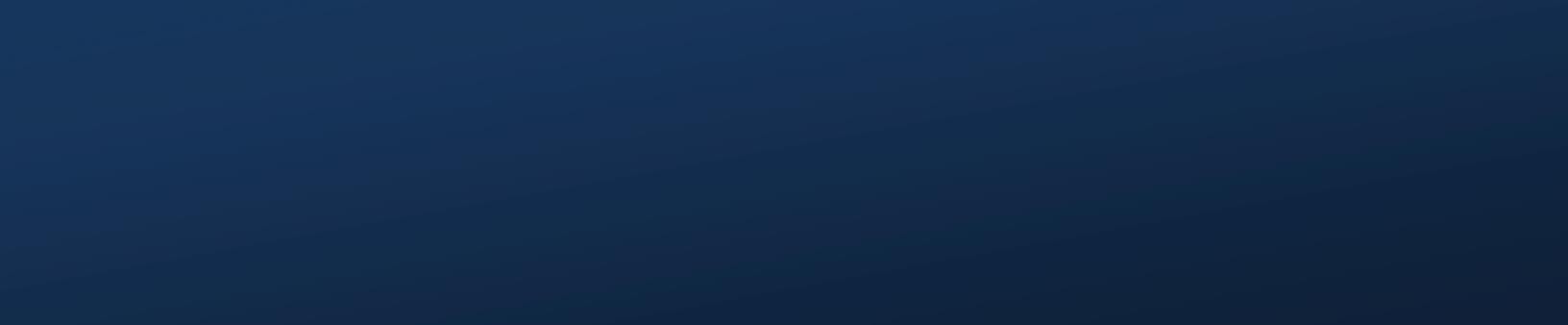 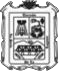 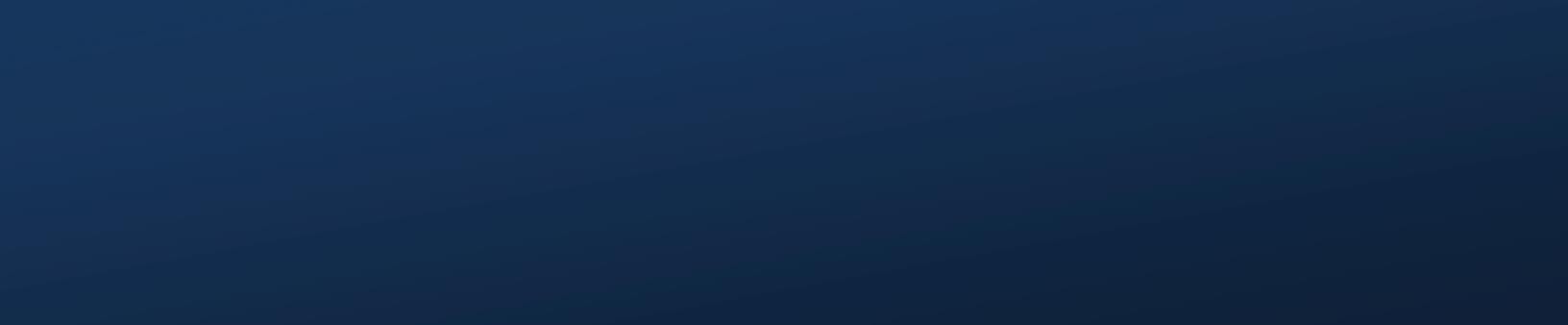 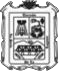 INTRODUCCIONEn el DIF Municipal nos encargamos de conducir políticas públicas en materia de asistencia social que promueven la integración de la familia, entendiendo la Asistencia Social como actividad que se ocupa de diferentes situaciones, entre las que se destacan: promover el cambio social hacia un estado de superación, la resolución de conflictos que surjan en la interacción humana, el fortalecimiento y la liberación de los pueblos conforme al objetivo de alcanzar el bien común. También, promovemos acciones encaminadas para mejorar la calidad de vida y situación vulnerable de la niñez, adolescencia y personas adultas mayores, personas con discapacidad y núcleo familiar.OBJETIVO DEL MANUALEl presente Manual de Organización tiene como finalidad presentar en forma general los objetivos y el funcionamiento del Sistema para el Desarrollo Integral de la Familia, ofreciendo una visión precisa de su distribución estructural orgánica que optimice el  orden y facilite la eficiencia administrativa en beneficio de la población a través de los servicios de asistencia social; reflejando las atribuciones, funciones y responsabilidades de las y los servidores públicos, permitiendo visualizar los niveles de autoridad y áreas subordinadas, a fin de evitar que se incurra en duplicidad de funciones y cualquier desorden en las líneas directrices de mando. De esta forma se mantendrá un Sistema de Calidad Documentado que facilite el flujo de información y comunicación de las diferentes áreas y niveles jerárquicos que intervienen en la prestación del servicio.MARCO JURíDICOConstitución Política de los Estados Unidos MexicanosConstitución Política del Estado de Coahuila de ZaragozaLey sobre el Sistema Nacional de Asistencia Social.Ley de Asistencia Social y Protección de Derechos del Estado de Coahuila de ZaragozaLey de Acceso a la Información Pública y Protección de Datos Personales para el Estado de CoahuilaLey del Instituto Coahuilense de Acceso a la Información PúblicaCódigo Financiero para los Municipios del Estado de Coahuila de ZaragozaReglamento Interior del DIF del Estado de CoahuilaReglamento Municipal de Asistencia Social de Torreón, CoahuilaReglamento de Transparencia y Acceso a la Información Pública del Municipio de Torreón, CoahuilaMISION Y VISION DEL SISTEMA PARA EL DESARROLLO INTEGRAL DE LA FAMILIAMISION INSTITUCIONALSer el organismo rector, promotor y ejecutor, que conduzca las políticas de asistencia social que promuevan el desarrollo integral de la familia, vista como un centro actor y promotor de valores humanistas y democráticos de amplia repercusión a la comunidad. Lineamientos que combatan las causas y efectos de la vulnerabilidad en coordinación con los sistemas DIF Federal, Estatal, Instituciones Públicas y Privadas, con el fin de regenerar el tejido social, recuperar los espacios públicos y mejorar la calidad de vida de Las personas Torreonenses; garantizar el acceso a los programas asistenciales y a la igualdad de oportunidades, así como la superación de la discriminación y la exclusión social.VISION INSTITUCIONALSer el organismo rector de las políticas públicas con perspectiva familiar y comunitaria, que hace de la asistencia social una herramienta de inclusión mediante la promoción de un mejor nivel de vida, asistencia para todas las personas y condiciones propicias para el adelanto y el desarrollo humano y social, teniendo como tarea fundamental la erradicación de la pobreza y el aumento del bienestar de la población a través de la igualdad, equidad y diversidad para la construcción de un municipio incluyente.Ser un Organismo de vanguardia e innovación que represente para la población más vulnerable de la ciudad, la mejor opción en cuanto a la prestación de servicios asistenciales, atención social y desarrollo familiar.Estructura Orgánica del Sistema para el Desarrollo Integral de la FamiliaOrganigrama General del Sistema para el Desarrollo Integral de la Familia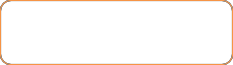 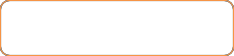 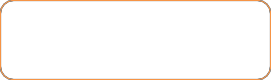 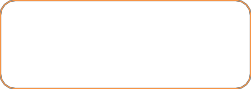 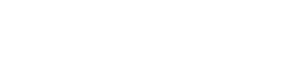 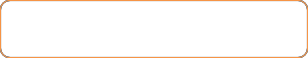 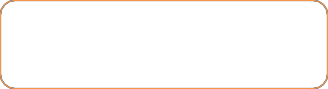 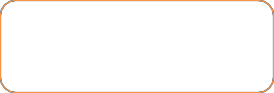 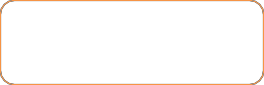 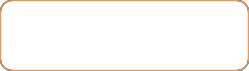 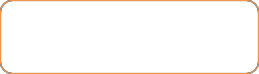 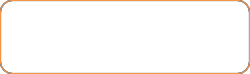 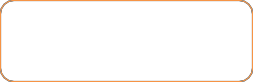 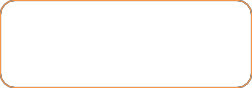 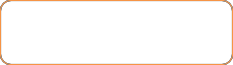 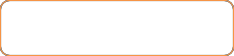 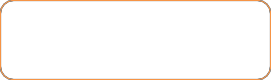 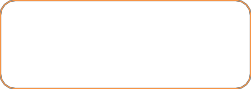 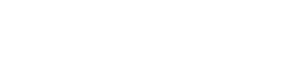 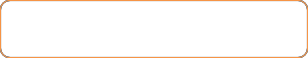 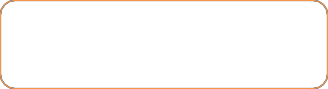 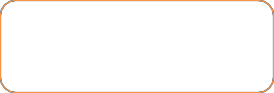 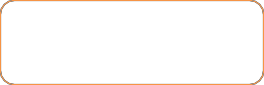 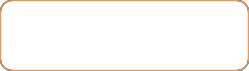 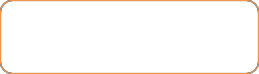 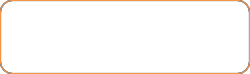 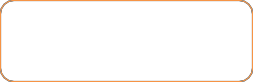 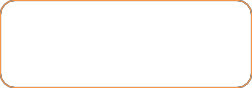 Descripción de la Dirección General del Sistema para el Desarrollo Integral de la Familia Organigrama del puesto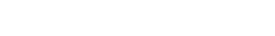 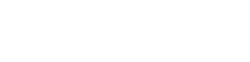 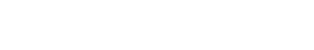 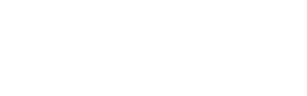 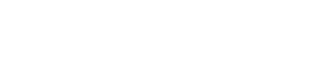 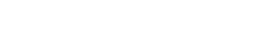 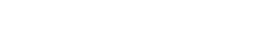 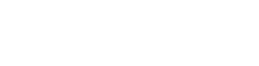 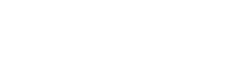 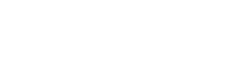 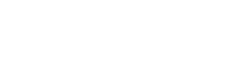 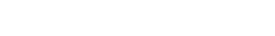 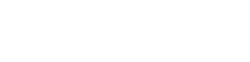 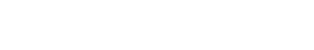 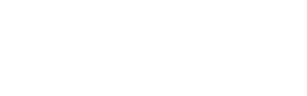 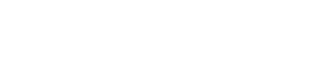 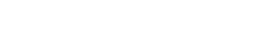 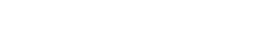 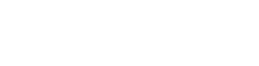 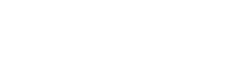 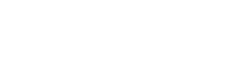 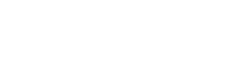 Objetivo del puestoAdministrar el adecuado funcionamiento del organismo, asegurando la optimización de sus recursos, manteniendo y mejorando la productividad, la eficiencia y la eficacia de sus procesos, garantizando la exactitud y veracidad de la información presupuestaria, financiera, administrativa y técnica, conforme a la normatividad que rige a este organismo gubernamental; todo esto con el firme propósito de prestar servicios de calidad y calidez a la población más vulnerable de nuestro Municipio.Descripción del puestoEspecificación del Puestoactos de administración.Emitir opiniones ante otras dependencias de la Administración Municipal sobre la expedición de permisos, licencias o autorizaciones que soliciten personas físicas o  morales cuya actividad u objeto sea la Asistencia Social.Planear y conducir sus actividades con sujeción a la visión, misión y los objetivos, estrategias y prioridades del PLAN MUNICIPAL DE DESARROLLO. Buscar siempre la coherencia de los objetivos y metas de los programas a su cargo, con aquellos del Plan Municipal.Crear empresas autosustentables diseñadas para beneficiar al colectivo de la ciudadanía del Municipio de Torreón.Convenir con las instancias correspondientes el manejo eficaz, eficiente y transparente de las empresas autosustentables del Organismo.Programar, ejercer, controlar, supervisar y evaluar el ejercicio del presupuesto asignado a la Dirección, y lo mismo para los programas y toda la actividad administrativa y financiera relacionada con el manejo de las empresas autosustentables.Emprender acciones destinadas a reunir una estadística sólida con datos duros que le puedan permitir reunir los elementos pertinentes para lanzar toda una política de prospectiva para los próximos años en materia de los objetivos de la organización.Descripción de la persona asistente Particular de Direccion General Organigrama del puestoObjetivo del puestoRegistrar las operaciones de recepción y apoyo a la gestión administrativa, derivada de las relaciones con los usuarios de DIF Torreón  y la Dirección General.Descripción del puestoEspecificación del PuestoDescripción del Órgano de Control Interno y Enlace de TransparenciaOrganigrama del puestoObjetivo del puestoLograr una  exacta supervisión, control y evaluación de la cuenta social, y transparencia de las acciones de cada una de la direcciones de DIF Torreón; promoviendo el proceso de evaluación y seguimiento institucional, realizando acciones preventivas a través de la divulgación y difusión de las obligaciones de cada persona servidora pública, así como vigilar el cumplimiento de la normatividad en materia de Transparencia y Protección de Datos Personales en la Dependencia que representa, incluyendo la generación de información, su integración, disposición, clasificación y respuesta a todo tipo de solicitudes de acceso a la información pública.Descripción del PuestoEspecificación del PuestoPoner a consideración de la Dirección los casos de quejas y denuncias que hayan sido integrados y plenamente requisitadas con base en los ordenamientos legales correspondientes.Principales Funciones como Enlace de TransparenciaRecibir las notificaciones de Solicitudes de Acceso a la Información Pública.Recibir las notificaciones de Recursos de Revisión y Cumplimientos en Solicitudes y las requeridas en observancia a la normatividad municipal, estatal y general en materia de Transparencia.Admitir en sitio, las Solicitudes de Acceso a la Información Pública y Recursos de Revisión que presente  la ciudadanía en las oficinas de la Dependencia.Gestionar y/o elaborar la información pública obligatoria, además de la requerida por la Unidad de Transparencia Municipal, el Comité de Transparencia Municipal y los Órganos Garantes de la Transparencia.Acudir a las comparecencias que requiera el Comité de TransparenciaLlevar a cabo el procedimiento para la clasificación de la información pública como reservada, confidencial y/o inexistencia de la información.Generar las versiones públicas de la información que sea clasificada.Mantener actualizado el Portal de Transparencia y los micrositios de información pública relacionados a la Dependencia.Asesorar a los responsables de la información pública de la Dependencias respecto a las formas y plazos para atender los requerimientos de Transparencia.Participar en los procesos de capacitación y talleres de trabajo que convoque la Unidad de Transparencia Municipal.Proteger los Datos Personales contenidos en la información pública que se genere en la Dependencia.Atender las solicitudes de Derechos ARCO que interpongan a la Dependencia.Descripción de la persona auxiliar del Órgano de Control Interno y Enlace de TransparenciaOrganigrama del puestoObjetivo del puestoFormular los requerimientos de información y demás actos necesarios para la atención de los asuntos en la materia, así como solicitar a las unidades administrativas la información que se requiera; llevar el registro de los asuntos de su competencia, y expedir las copias certificadas de los documentos que obren en sus archivos.Descripción del PuestoEspecificación del PuestoDescripción de JurídicoOrganigrama del puestoObjetivo del puestoRepresentar legalmente al Instituto en todos los casos en que sea necesaria su intervención; interpretar y definir la normatividad aplicable brindando servicios de asesoría y consultoría jurídicas a todas las áreas del organismo, dictaminando jurídicamente la procedencia o improcedencia legal de los casos correspondientes.Descripción del PuestoEspecificación del PuestoDescripción de la Abogada o Abogado Adjunto                                                     Organigrama del puestoObjetivo del puestoEstablecer criterios jurídicos para la adecuada contestación a las demandas civiles, penales o laborales, así como formular demandas de amparo e interponer los recursos que procedan en cada caso; revisar contratos y actos jurídicos realizados por los órganos de esta institución gubernamental.Descripción del PuestoEspecificación del PuestoDescripción de la Jefatura de Comunicación SocialOrganigrama del puesto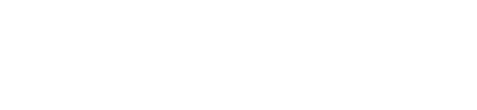 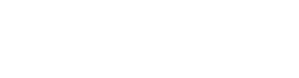 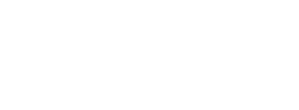 Objetivo del PuestoDifundir actividades, programas y acciones (internas y externas) realizadas por DIF Municipal que van encaminadadas hacia el beneficio de la población más vulnerable, integrando medios de comunicación masiva: redes sociales, medios electrónicos e impresos.Mantener una presencia contínua en los medios de difusión y redes sociales (periódicos, revistas, televisión, radio, entre otros), conservando una excelente relación con los medios de comunicación, y ofreciéndoles las facilidades para el buen desempeño de sus funciones de informar a la sociedad; de igual forma cuidar la buena imagen del organismo, dentro y fuera del mismo.Descripción del PuestoEspecificación del PuestoDescripción de la persona Social Manager de la Jefatura de Comunicación SocialOrganigrama del puestoObjetivo del PuestoPersona encargada de preparar un plan de respuesta para cada situación concreta: usuarios insatisfechos con motivo, trols,  un error en una campaña de comunicación, un comentario inapropiado de un directivo de la institución en un medio de comunicación, etcétera. Prepara y planifica la estrategia que posteriormente la Jefatura de Comunicación Social ejecutará en las distintas campañas.Descripción del puestoEspecificación del PuestoDescripción de Diseño Gráfico de la Jefatura de Comunicación SocialOrganigrama del puestoObjetivo del PuestoSe encarga de la Comunicación Visual; se centra en el estudio de las estructuras y símbolos de las formas funcionales visuales; los tipos, íconos y signos gráficos institucionales.Descripción del PuestoEspecificación del PuestoDescripción de Fotografía de la Jefatura de Comunicación SocialOrganigrama del puestoObjetivo del PuestoParticipar en la preparación, diseño y montaje de material fotográfico para exposiciones y eventos institucionales, orientados a promover y difundir las actividades de la institución.Descripción del PuestoEspecificación del PuestoJefatura de Relaciones PúblicasOrganigrama del puestoObjetivo del PuestoCrear confianza en el entorno público del organismo, consolidando la misma entre las empresas. Consolidar las relaciones intergubernamentales y empresariales cuidando en todo momento la imagen pública  así como la manera en que esta se refleja.Descripción del PuestoEspecificación del PuestoDescripción de la Secretaría Técnica de Planeación y Evaluación Organigrama del puesto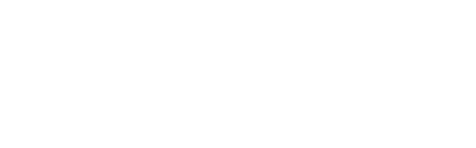 Objetivo del puesto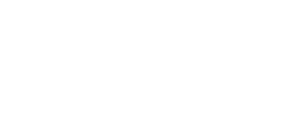 Coordinar y apoyar en el análisis, discusión y seguimiento y alternativas de solución con la Dirección General para que a través de asesoría técnica y supervisión se ejecuten los programas autorizados Medir y evaluar los resultados de los planes, programas y proyectos; apegándose a los lineamientos y normatividad vigente, con el fin de garantizar la calidad de los servicios y la debida atención de a la ciudadanía.Descripción del PuestoEspecificación del puestoDeberá reunir datos y los que reúna deben ser estrictamente confidenciales y utilizarse exclusivamente para fines estadísticos; para la compilación estadística, ya sea que se refieran a personas naturales o jurídicas;Coordinarse estrechamente con los organismos de estadística a nivel nacional ya que es indispensable para lograr la coherencia y eficiencia del sistema estadístico;Crear un sistema operativo y eficaz para concatenarse y poder utilizar las plataformas de los organismos de estadística de los DIF de cada municipio del estado, de DIF de cada Estado, del DIF de todos los municipios del País y fundamentalmente del DIF Nacional, equiparando los conceptos, clasificaciones y métodos nacionales e internacionales. Esto traerá como resultado el fomento de la coherencia y eficiencia de los sistemas estadísticos de la Dirección y aquellos del Ayuntamiento en materia de Desarrollo integral de la Familia;Deberá crear, definir e instrumentar en el cuerpo de servidores públicos de la Dirección y en la ciudadanía del municipio, una cultura de la Prospectiva, entendiéndola como reflexión seria, profunda y documentada sobre los futuros de largo plazo de México, de Coahuila, de la Región Lagunera y de Torreón;Deberá crear sistemas de reflexión grupal y colectiva para que las y los servidores públicos de la Dirección, la sociedad de Torreón y las autoridades tomen un papel proactivo, reflexivo, analítico y voluntarioso en la construcción de su futuro; porque el proyecto de país inicia con el proyecto de vida de los servidores públicos de la Dirección, con el proyecto de Dirección que queremos y con el proyecto de municipio que anhelamos. Por tanto abrirá a la discusión el proyecto de municipio que queremos, dialogando no sólo sobre lo que sería deseable, sino también en lo que sería posible;Crear por todos los medios a su alcance un Sistema de Creencias firme para que las y los servidores públicos de la Dirección y los torreonenses imaginen el futuro que les conviene y aprendan a emplear una combinación balanceada de imaginación y razón; que les inculque, que para el futuro de la Dirección y del municipio importan tanto los futuros deseables, que permiten explorar nuevos proyectos de municipio, como los posibles o probables que permiten determinar los retos y oportunidades que se habrán de enfrentar y frente a los que debemos de desarrollar estrategias de acción;Descripción de Auxiliares Técnicos de la Secretaría Técnica de Planeación y  EvaluaciónOrganigrama del puestoObjetivo del puestoDocumentar, gestionar y dar seguimiento a los programas y proyectos institucionales de los Gobiernos Federal, Estatal y Municipal que repercutan en esta institución gubernamental. Así como la ejecución de sistemas de programación, evaluación, supervisión y control de las actividades de cada una de las áreas administrativas. Emplear los instrumentos de recolección de datos e informaciones estadísticos para elaborar los reportes e informes que sean solicitados. Así como archivar la correspondencia y ordenar alfabéticamente los documentos y verificar datos.Descripción del PuestoEspecificación del puestoVinculación con OSCOrganigrama del Puesto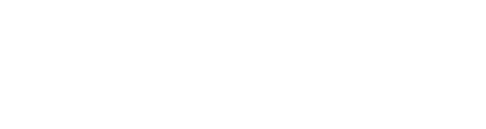 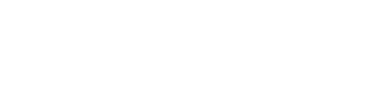 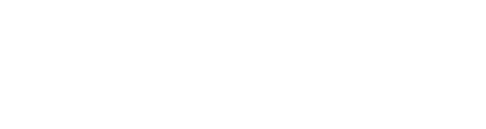 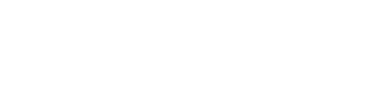 Objetivo del PuestoEstablecer alianzas con las organizaciones de la sociedad civil y con diversos organismos gubernamentales con el fin de favorecer el bienestar social de las personas en situación vulnerable y/o marginación. Descripción de PuestosEspecificación del PuestoPDescripción de la persona Asistente de Coordinación de Vinculación con OSCOrganigrama del puestoObjetivo del puestoRegistrar las operaciones de recepción y apoyo a la gestión administrativa, derivada de las relaciones con las personas usuarias de DIF Torreón ó de las Organizaciones de la Sociedad Civil que lo requieran. Descripción del puestoEspecificación del PuestoDescripción de la Dirección Administrativa Organigrama del puesto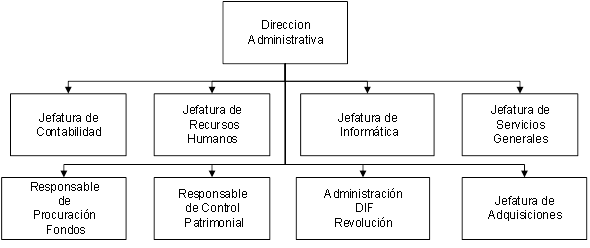 Objetivo del puestoPlanear, dirigir y supervisar las actividades de la jefatura de finanzas, sistemas, servicios generales y recursos humanos que contribuyen al funcionamiento óptimo de las distintas áreas que conforman esta organización gubernamental. De esta forma se llevara a cabo una mejor supervisión, control y evaluación en la administración de los recursos humanos, financieros, materiales y servicios generales.Descripción del PuestoEspecificación del PuestoAdministración de DIF Revolución            Organigrama del puesto                           Objetivo  del PuestoRealizar el control económico, administrativo y contable de la institución velando por la correcta gestión    financiera, gestionar y supervisar los recursos económicos y financieros para poder trabajar con las mejores condiciones de coste, liquidez, rentabilidad y seguridad.Descripción del PuestoEspecificación del PuestoDescripción de Caja General DIF Revolución         Organigrama del puesto                           Objetivo del Puesto                           Realizar los cobros y expedir los recibos de pago de los programas que tienen cuota de recuperación.Descripción del PuestoEspecificación del PuestoDescripción de la Jefatura de Contabilidad      Organigrama del puesto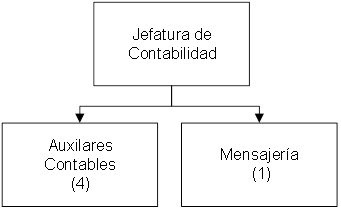 Objetivo del PuestoRegistrar contablemente, en forma clara y precisa, cada una de las operaciones efectuadas por la institución, para llevar el control de los movimientos de las áreas y que el registro contable refleje información correcta, estableciendo controles sobre los documentos contables por concepto de ingresos de las diferentes fuentes de financiamiento, como de los egresos originados en la operación y desarrollo de los programas y apoyos administrativos, para su adecuado registro y control contable.Descripción del PuestoEspecificación del PuestoDescripción de Persona Auxiliar de la Jefatura de ContabilidadOrganigrama del puestoObjetivo del PuestoRecibir, organizar y archivar los comprobantes de gastos diarios de las distintas áreas; elaborar pólizas y registrar en libros todos los movimientos contables, así como donativos y archivos administrativos complementarios; efectuar el cierre contable mensual, y realizar las conciliaciones bancarias y contables.Descripción del PuestoEspecificación del PuestoDescripción de Mensajería de la Jefatura de ContabilidadOrganigrama del puestoObjetivo del PuestoEfectuar labores de mensajería a través de la distribución, entrega y retiro de correspondencia y oficios para facilitar la labor de las aéreas de la dependencia.Descripción de Puesto.Especificación del PuestoDescripción de la Jefatura de Recursos HumanosOrganigrama del puesto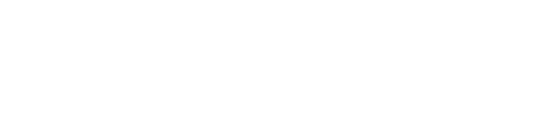 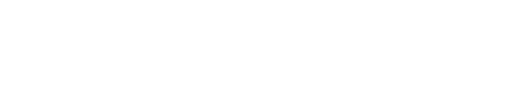 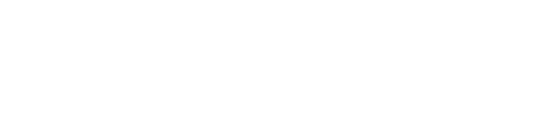 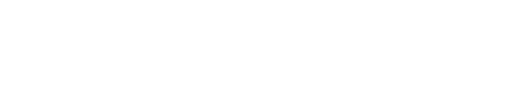 Objetivo del PuestoCrear políticas para reclutar, seleccionar y contratar personal. Analizar y aprobar las propuestas de nombramientos en las coordinaciones del sistema. Autorizar colectivamente el calendario de procesamiento y el pago de nomina. Establecer catálogos de puestos y tabuladores de sueldos conforme a la normatividad vigente. Vigilar los movimientos de altas y bajas que se generen en el sistema.Descripción del puestoEspecificación del PuestoDescripción de Auxiliar de la Jefatura de Recursos HumanosOrganigrama del puestoObjetivo del PuestoEjecutar planes y programas pertinentes a la administración de personal, aplicando técnicas administrativas relacionadas con el recurso humano, a fin de contribuir con el desarrollo de los procesos administrativos relacionados con la gestión de recursos humanosDescripción del puestoEspecificación del PuestoDescripción de la Jefatura de AdquisicionesOrganigrama del puesto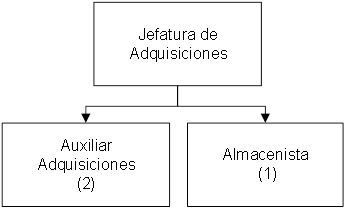 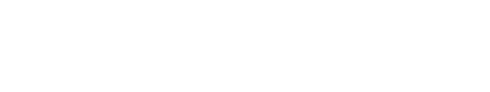 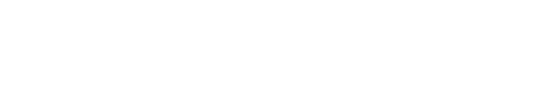 Objetivo del puestoPlanear, organizar, dirigir y controlar las funciones de Compras, Almacén y Activos Fijos, diseñando y aplicando directrices estratégicas de la administración de los recursos materiales, así como organizar, motivar y liderar al personal asignado a la Dirección, para el logro de los objetivos institucionales.Descripción del puestoEspecificación del PuestoDescripción de la persona Auxiliar de la Jefatura de AdquisicionesOrganigrama del puestoObjetivo del puestoRealizar las operaciones de recepción y apoyo a la gestión administrativa derivada de las relaciones con el público o cliente, interno o externo, con calidad de servicio, dentro de su ámbito de actuación y responsabilidad.Descripción del puestoEspecificación del PuestoAlmacén de la Jefatura de AdquisicionesOrganigrama del puestoObjetivo del puestoSupervisar los procesos de almacenamiento y despacho de materiales y equipos adquiridos, revisando, organizando y distribuyendo los mismos, a fin de mantener los niveles de inventarios necesarios, y garantizar un servicio eficiente a la organización.Descripción del puestoEspecificación del PuestoDescripción del Responsable de Procuración de Fondos y Vinculación Externa                                                            Organigrama del Puesto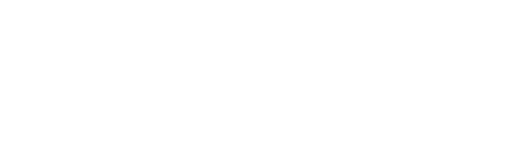 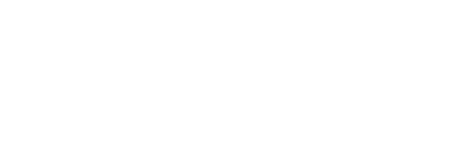 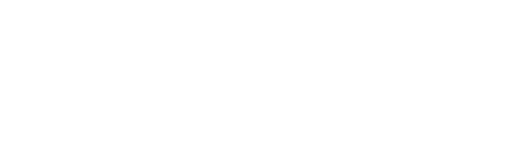 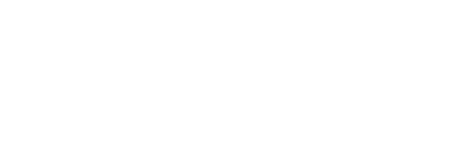 Objetivo del PuestoGestionar ante los organismos e instituciones del sector público y privado, su colaboración económica y en especie para otorgar apoyos de asistencia social, trabajando en forma organizada y eficiente, para alcanzar una meta económica definida en un periodo de tiempo determinado.Descripción de PuestosEspecificación de PuestosDescripción de la persona Auxiliar de Procuración de Fondos y Vinculación ExternaOrganigrama del PuestoObjetivo del PuestoColaborar con la persona Responsable de Procuración de Fondos para la elaboración de plan de desarrollo / procuración de fondos, y su presupuesto.Descripción de PuestosEspecificación de PuestosDescripción de Responsable de Control ParimonialOrganigrama del PuestoObjetivo del PuestoAtender las solicitudes de asignación, sustitución y bajas de bienes muebles y equipo de compúto de los diferentes organismos que integran, administrando adecuadamente la bodega de bienes muebles e inmuebles; registrando, etiquetando y resguardando el equipo mobiliario.Descripción de PuestosEspecificación de PuestosDescripción de la Jefatura de InformáticaOrganigrama del puesto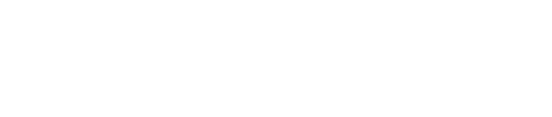 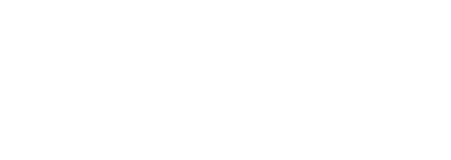 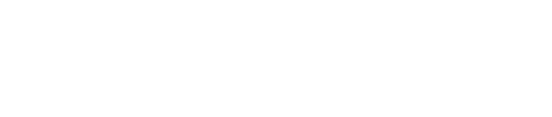 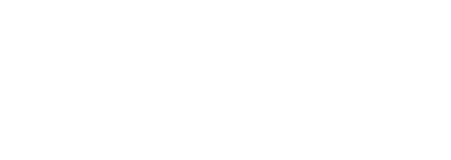 Objetivo del puestoOperar los sistemas avanzados de hardware, software y equipos de redes, determinando las necesidades de recursos para el mantenimiento preventivo y correctivo de los sistemas de información (servidores y redes). Responsabilizarse de la instalación, configuración y cableado de redes de computadoras. Apoyar a las diversas áreas de trabajo en aquellas actividades relacionadas con el desempeño de su puesto.Descripción del PuestoEspecificación del PuestoDescripción de la persona Auxiliar de la Jefatura de InformáticaOrganigrama del puestoObjetivo del puestoSupervisar todas las actividades del Centro de Servicios Informáticos, y organizar los recursos, a fin de brindar un servicio eficiente a los usuarios, analizando, desarrollando y manteniendo el sistema de redes.Descripción del PuestoEspecificación  del puestoDescripción de la Jefatura de Servicios GeneralesOrganigrama del puesto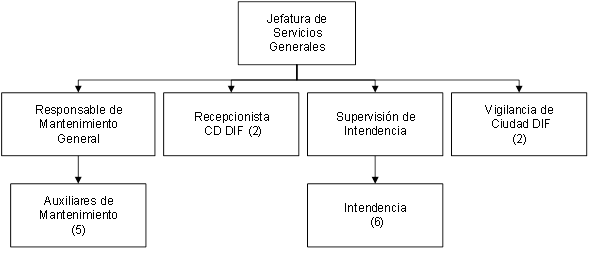 Objetivo del puestoAcudir y realizar los trabajos de mantenimiento solicitados por las diferentes áreas de este organismo, acudiendo a los diferentes departamentos de trabajo para realizar un presupuesto, ya sea de alguna remodelación o mantenimiento solicitado. Esto se lleva a cabo bajo la autorización de la Dirección Administrativa. Posteriormente lleva a cabo las compras del material para el trabajo ya autorizado.Descripción del puestoEspecificación del PuestoDescripción de la Persona Responsable de Mantenimiento GeneralOrganigrama del puestoObjetivo del puestoMantener, reparar y prevenir los bienes inmuebles del Sistema para el Desarrollo Integral de la Familia; que conlleva la aportación o sustitución de elementos o piezas que aseguren el normal funcionamiento del edificio y equipos con cierta regularidad, secuencia o periodicidad. Lo anterior implica la sustitución de aquellas piezas o elementos de caducidad conocida y cuya reposición no supone interrumpir el servicio, incluyendo pequeñas reparaciones tendentes a poner a punto el funcionamiento.Descripción del PuestoEspecificación  del puestoDescripción de Auxiliar de MantenimientoOrganigrama del puestoObjetivo del puestoBrindar mantenimiento preventivo y/o correctivo a los bienes inmuebles del Sistema para el Desarrollo Integral de la Familia; cumpliendo con las medidas de seguridad requeridas para cada actividad asignada.Descripción del PuestoEspecificación  del puesto                                     40. 	Descripción de Recepcionista Ciudad DIFOrganigrama del puestoObjetivo del puestoBrindar servicios y atención de recepción, realizando tareas administrativas; admisnistrando, registrando, transmitiendo información y documentación de manera eficiente y eficaz.Descripción del PuestoEspecificación  del puesto                                    41. Descripción de Supervisión de Intendencia Organigrama del puestoObjetivo del puestoSupervisión de la limpieza general, a las diferentes aéreas que conforman las instalaciones de el Sistema para el Desarrollo Integral de la Familia ubicadas en Ciudad DIFDescripción del PuestoEspecificación del Puesto                                      41. 	Descripción de Intendencia Organigrama del puestoObjetivo del puestoMantener la limpieza general, de las diferentes aéreas que conforman las instalaciones de el Sistema para el Desarrollo Integral de la Familia ubicadas en Ciudad DIFDescripción del PuestoEspecificación del Puesto                                      41. 	Descripción de Vigilancia de Ciudad DIF Organigrama del puestoObjetivo del puestoVigilar y cuidar las instalaciones de  Ciudad DIF.Descripción del PuestoEspecificación del PuestoDescripción de la Dirección de Cohesión Social Organigrama del Puesto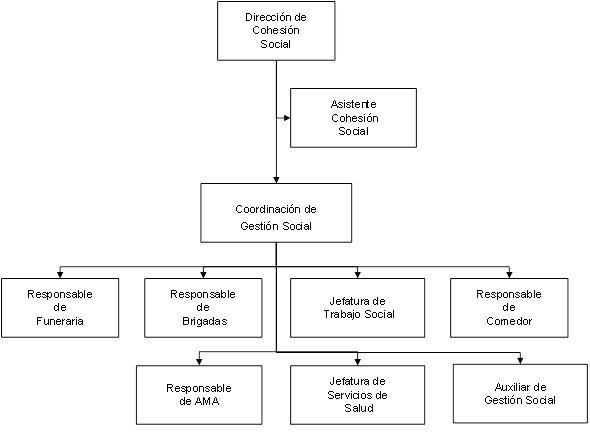 Objetivo del Puesto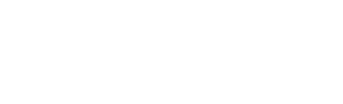 Atender a la población de mayor vulnerabilidad que se encuentre dentro de la jurisdicción del municipio de Torreón, buscando en todo momento, que los solicitantes reciban un servicio integral que les permita llevar una vida digna en el entorno social en que se encuentra.Descripción del PuestoEspecificación del PuestoDescripción de Asistente de Cohesión SocialOrganigrama del  PuestoObjetivo del PuestoOrientar y asesorar a las personas que acuden a la institución por algún bien o servicio, con el fin de que su solicitud sea canalizada al área o dependencia que corresponda.Descripción del PuestoEspecificaciónDescripción de la Coordinación de Gestión SocialOrganigrama del  PuestoObjetivo del PuestoBrindar apoyo con calidez y calidad a los grupos marginados y menos favorecidos del municipio de Torreón, Coahuila, a través de actividades que sean de carácter incluyente, y que fomenten la cohesión social.Descripción del PuestoEspecificación del Puestod eDescripción de persona Auxilar de Gestion SocialOrganigrama del PuestoObjetivo del PuestoInformar a la Secretaría Técnica sobre la ejecución y seguimiento de los programas en base cero de la Direccón de Cohesión Social, de igual manera como apoyo en el Sistema de Gobernanza.Descripción del PuestoEspecificación del PuestoDescripción Responsable de FunerariaOrganigrama del PuestoObjetivo del PuestoAtender a la comunidad con servicios funerarios dignos y de calidad, a precios muy económicos, dirigidos a la población más vulnerable.Descripción del PuestoEspecificación del PuestoDescripción Auxiliar del Responsable de FunerariaOrganigrama del puestoObjetivo del puestoBrindar un servicio de embalsamiento, y el transporte de servicio funerario, manteniendo el vehículo que se le asigne en perfecto estado de orden, presentación y funcionamiento.Descripción del PuestoEspecificación del PuestoDescripción del Responsable de BrigadasOrganigrama del Puesto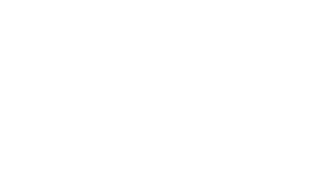 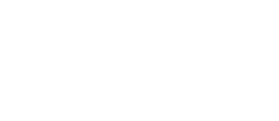 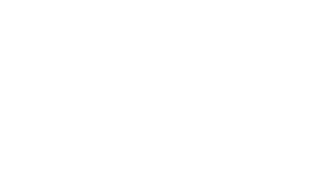 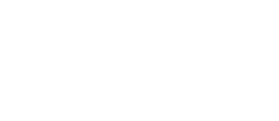 Objetivo del PuestoRealizar servicios generales de montaje para diversas actividades. Se atiende: Dependencias Municipales y población en general.Descripción del PuestoEspecificación del PuestoDescripción Auxiliar de la persona Responsable de BrigadasOrganigrama del PuestoObjetivo del puestoEstablece contacto con las instituciones correspondientes que hayan solicitado el servicio, para establecer fecha y hora de la brigada.Descripción del PuestoEspecificación  del puestoDescripción del Responsable de “AMA”Organigrama del PuestoObjetivo del puestoAtender las necesidades extremas que tienen las personas mayores de 60 años, por medio de trabajo social, mediante un estudio socioeconómico y denuncias ciudadanas.Descripción del PuestoEspecificación  del puestoDescripción de Chofer de “AMA”Organigrama del PuestoObjetivo del puestoSupervisa  de  manera  periodica  al  adulto  mayor,  revisando los resultados y beneficios  que le ha proporcionado el programa.Descripción del PuestoEspecificación  del puestoDescripción Responsable de ComedorOrganigrama del Puesto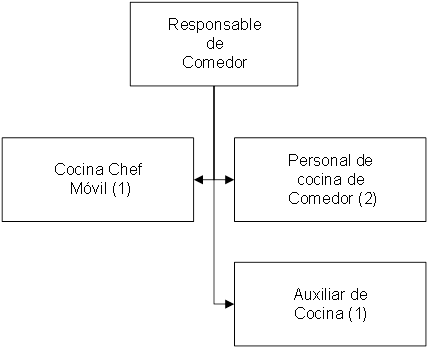 Objetivo del Puesto	Prparar platillos balanceados y saludables a un precio módico, con una higiene excepcional, para estudiantado, personas de la tercera edad, personas que esperan a familiares hospitalizados, personas sin hogar, para situaciones de contingencia, y público en general.Descripción del PuestoEspecificación del PuestoDescripción Auxiliar de Cocina del Responsable de ComedorOrganigrama del PuestoObjetivo del puestoAuxiliar en la preparación y distribución de los alimentos, así como mantener en orden y limpio todo el equipo de cocina.Descripción del PuestoEspecificación  del puestoDescripción de Personal de Cocina de ComedorOrganigrama del puestoObjetivo del puestoContribuir al servicio que presta el centro por medio de alimentos sanos. Trabajar eficientemente en equipo, con iniciativa y observando siempre los principios de seguridad e higiene.Descripción del PuestoEspecificación del PuestoDescripción Personal de Cocina Chef MóvilOrganigrama del puestoObjetivo del puestoContribuir al servicio que presta el centro por medio de alimentos sanos. Trabajar eficientemente en equipo, con iniciativa, y observando siempre los principios de seguridad e higiene.Descripción del PuestoEspecificación del PuestoDescripción de la Jefatura de Servicios de SaludOrganigrama del Puesto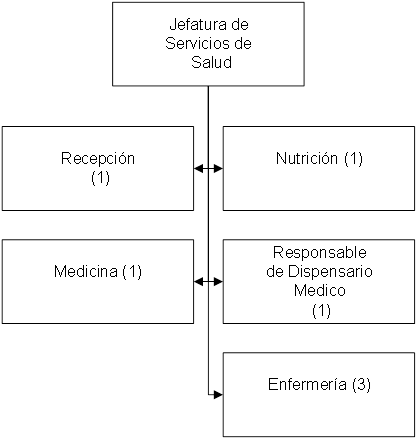 Objetivo del PuestoOtorgar servicios generales de salud a la población que no es derechohabiente de los servicios de seguridad social (Seguro Popular, IMSS, ISSSTE), etc. Además se busca brindar, a quienes así lo requieran, la atención debida en pro del bienestar y mejora física de las personas, e instrumentar los mecanismos adecuados para garantizar que la atención médica otorgada sea de la más alta calidad; promover entre las áreas médicas del Hospital una cultura de eficiencia, trato humano y cortés en la prestación de los servicios médicos que se brindan a la población.Descripción del PuestoEspecificación del PuestoDescripción del Puesto de Recepción de la Jefatura de Servicios de SaludOrganigrama del puestoObjetivo del puestoRealizar las operaciones de recepción y apoyo a la gestión administrativa, derivada de las relaciones con la ciudadanía que solicita el apoyo de la Jefatura de Servicios de Salud, brindándoles un servicio de calidad, dentro de su ámbito de actuación y responsabilidad.Descripción del PuestoEspecificación del PuestoDescripción de Medicina Organigrama del PuestoObjetivo del PuestoBrindar atención médica y preventiva a la población más vulnerable, como Consulta Domiciliaria, medicina general, medicina de traslado y urgencias.Descripción del PuestoEspecificación del PuestoDescripción de EnfermeríaOrganigrama del PuestoObjetivo del PuestoBrindar una atención de forma integral con cuidados de calidad en materia de enfermería, abarcando a las personas sanas y enfermas.Descripción del PuestoEspecificación del PuestoDescripción de Responsable de Dispensario MédicoOrganigrama del puestoObjetivo del puestoCoordinación, seguimiento, control, evaluación y retroalimentación de la gestión de los servicios de farmacia.Descripción del PuestoEspecificación del PuestoDescripción de NutriciónOrganigrama del puestoObjetivo del puestoDesarrollar e implentar  servicios y programas en la preparacion de alimentos, evaluado el estado nutricional de cada uno de sus pacientesDescripción del PuestoEspecificación del PuestoDescripción de la Jefatura del Trabajo SocialOrganigrama del puesto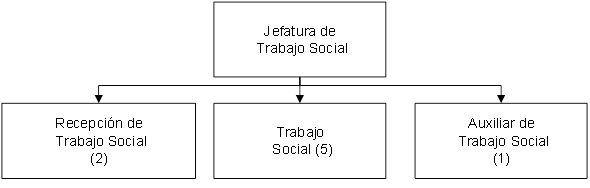 Objetivo del puestoAtender a la población de mayor vulnerabilidad que se encuentre dentro de la jurisdicción del municipio de Torreón, buscando en todo momento, que las personas solicitantes reciban un servicio integral que le permita llevar una vida digna en el entorno social en que se encuentra.Descripción del PuestoEspecificación del PuestoDescripción de Recepción de la Jefatura de Trabajo SocialOrganigrama del puestoObjetivo del puestoBrindar orientación y atención integral a las personas que solicitan asesoría para efectuar algún tipo de trámite de asistencia social, ya sea por canalización telefónica, enviada por la Dirección General de la Dependencia o personalmente.Descripción del PuestoEspecificación del PuestoDescripción de Trabajo SocialOrganigrama del PuestoObjetivo del PuestoInvestigar y atender las  solicitudes de apoyos sociales que se reciben, otorgando todo el apoyo necesario y los servicios que DIF Torreón dispone,   elaboración de estudios socioeconómicos y seguimiento de las solicitudesDescripción del PuestoEspecificación del PuestoDescripción de Auxiliar de la Jefatura de Trabajo SocialOrganigrama del PuestoObjetivo del puestoBrindar atención y servicio a toda persona usuaria que acude a las oficinas de DIF Municipal en busca de orientación y apoyo.Descripción del PuestoEspecificación  del puestoDescripción de la Dirección de Integración FamiliarOrganigrama del Puesto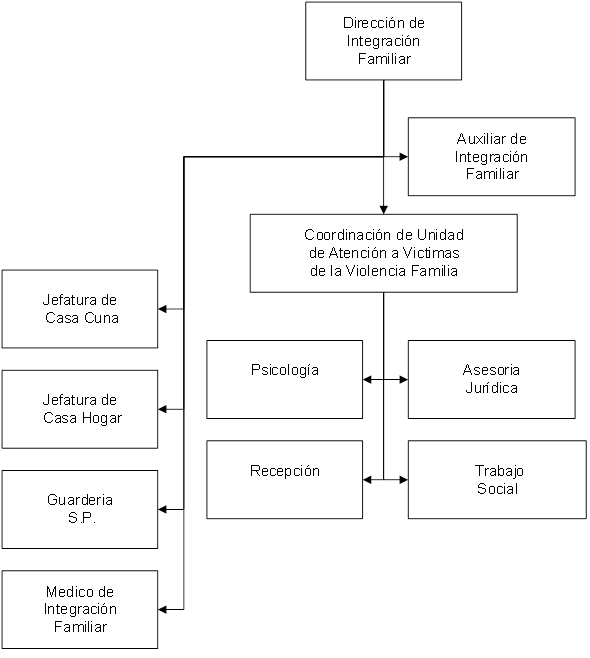 Objetivo del PuestoEstablecer las bases y lineamientos que regularan la prestación de servicios de asistencia jurídica, encaminados a la protección y ayuda de personas, familias o grupos en situación vulnerable, en tanto superen su condición de desventaja física, mental, jurídica o social; que estén en condiciones de reintegrarse a la sociedad, así como la coordinación de acciones con las autoridades estatales, federales, que tengan así mismo la promoción de la asistencia social-jurídica.Descripción del PuestoEspecificación del PuestoDescripción de Auxilar de Integración FamilarOrganigrama del puestoObjetivo del puestoRealizar las operaciones de recepción y apoyo a la gestión administrativa dentro de su ámbito de actuación y responsabilidad.Descripción del puestoEspecificación del PuestoDescripción de la Coordinación de Unidad de Atención a Victimas de Violencia FamiliarOrganigrama del PuestoObjetivo del PuestoFortalecer las herramientas para la vida en pareja y la dinámica familiar, de modo que la familia sea piedra angular de una comunidad participativa y armónica, y de esta manera fomentar la integración familiar y sus valores.Descripción del PuestoEspecificación del PuestoDescripción de Asesoría JurídicaOrganigrama del PuestoObjetivo del PuestoApoyar a las personas de bajos recursos con asesorías, atención, gestión y trámite de asuntos jurídicos, en el ámbito: Familiar, Civil, Mercantil, Penal y Laboral.Descripción del PuestoEspecificación del puestoDescripción de Trabajo SocialOrganigrama del PuestoObjetivo del PuestoInvestigar y atender las denuncias por negligencia, omisión de cuidados y maltrato infantil que recibe el departamento, dando seguimiento y conociendo a fondo la problemática familiar, otorgando todo el apoyo necesario y los servicios que DIF Torreón dispone, para coadyuvar a un mejor estilo de vida de las familias denunciadas. Todo esto rigiéndonos por la ley estatal de asistencia del estado de Coahuila (Procuraduría de la Familia), y el reglamento de asistencia social de Torreón, en su artículo I fracc. I.Descripción del PuestoEspecificación del PuestoDescripción de PsicologíaOrganigrama del PuestoObjetivo del PuestoBrindar asesoría psicológica y atención terapéutica en forma profesional y gratuita a diferentes grupos, infancia, adolescencia, personas adultas y personas adultas mayores. Solución de conflictos, superación de padecimientos psicológicos, reforzamiento de habilidades de interrelación, autorrealización, toma de decisiones y adaptación al medio social. Fortalecer las herramientas para la vida en pareja y la dinámica familiar, de modo que la familia sea piedra angular de una comunidad participativa y armónica.Descripción del PuestoEspecificación del Puesto72.  Descripción de Recepcionista Organigrama del puestoObjetivo del puestoBrindar servicios y atención de recepción, realizando tareas administrativas; admisnistrando, registrando, transmitiendo información y documentación de manera eficiente y eficaz.Descripción del PuestoEspecificación  del puesto73. Descripción de MedicinaOrganigrama del PuestoObjetivo del PuestoBrindar atención médica y preventiva a la población más vulnerable, como Consulta Domiciliaria, medicina general, médicina de traslado y urgencias.Descripción del PuestoEspecificación del Puesto74.  Descripción de la Jefatura de Casa HogarOrganigrama del Puesto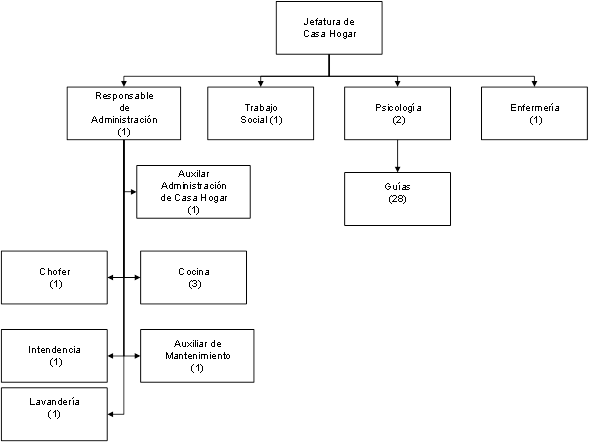 Objetivo del PuestoDesarrollar integralmente a niñas, niños y a la adolescencia entre los 6 y 18 años de edad en sus necesidades biológicas, psicológicas y sociales las 24 horas del día y los 365 días del año para recuperar su estabilidad emocional, social, cognitiva y física para favorecer su desarrollo y lograr una mejor calidad de vida para las personas menores residentes.Descripción del PuestoEspecificación del PuestoDescripción del Responsable de AministraciónOrganigrama del PuestoObjetivo del puestoDirigir y coordinar las tareas administrativas, en todo lo relacionado con los recursos financieros, materiales y humanos, aprovechando los bienes y servicios para el beneficio de las niñas y niñosDescripción del PuestoEspecificación  del puestoDescripción del Auxiliar de Administracion Casa HogarOrganigrama del PuestoObjetivo del puestoRealizar las operaciones de recepción y apoyo a la gestión administrativa derivada de las relaciones con el público o cliente, interno o externo, con calidad de servicio, dentro de su ámbito de actuación y responsabilidad.Descripción del PuestoEspecificación  del puestoDescripción de Trabajo SocialOrganigrama del puesto.Objetivo del puestoBrindar atención profesional a las personas menores de edad internas dentro de la institución, permitiendo el desarrollo de habilidades, las cuales faciliten la interacción saludable dentro de su entorno social, así como su reincorporación a la sociedad.Descripción del PuestoEspecificación del Puesto80. Descripción EnfermeríaOrganigrama del PuestoObjetivo del PuestoPlanear la atención de alta calidad del servicio de enfermería que se debe proporcionar a los residentes de la casa hogar.Descripción del PuestoEspecificación del Puesto                     Descripción de PsicologíaOrganigrama del puestoObjetivo del puestoAsegurar la atención y la orientación adecuada a la infancia a fin de contribuir al proceso de integración, funcionalidad y bienestar de los mismos, para favorecer la integración social de las personas menores de edad.Descripción del PuestoEspecificación del puestoDescripción GuíasOrganigrama del PuestoObjetivo del PuestoAtender las necesidades de desarrollo personal y necesidades básicas de los niños, niñas y de la adolescencia.Descripción del PuestoEspecificación del PuestoDescripción de CocinaOrganigrama del puestoObjetivo del puestoContribuir al servicio que presta el centro por medio de alimentos sanos. Trabajar eficientemente en equipo, con iniciativa y observando siempre los principios de seguridad e higiene.Descripción del PuestoEspecificación del PuestoDescripción de LavanderíaOrganigrama del puestoObjetivo del puestoProporcionar ropa limpia y demás utensilios en perfectas condiciones para uso de las personas menores de edad albergados en Casa Hogar.Descripción del PuestoEspecificación del PuestoDescripción de Chofer Organigrama del puestoObjetivo del puestoAsistir correcta y oportuna del servicio de transporte, manteniendo el vehículo que se le asigne en perfecto estado de orden, limpieza y funcionamientoDescripción del PuestoEspecificación del PuestoDescripción de IntendenciaOrganigrama del puestoObjetivo del puestoMantenimiento de limpieza general, a las diferentes aéreas que conforman Casa Hogar del Sistema para el Desarrollo Integral de la Familia.Descripción del PuestoEspecificación del PuestoDescripción de Auxilar de MantenimientoOrganigrama del puestoObjetivo del puestoMantener en buen estado el equipo y mobiliario de las áreas físicas, destinadas a la prestación de servicios de la Casa Hogar.Descripción del PuestoEspecificación  del puestoDescripción de la Jefatura de Casa Cuna Organigrama del puesto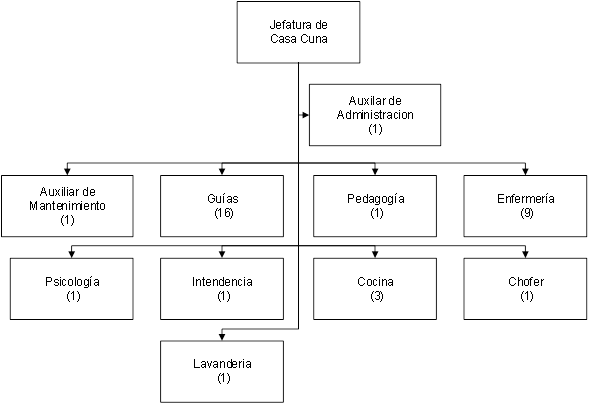 Objetivo del puestoCuidado y resguardo de Niños y niñas en Situación de Riesgo; además de atender a  personas menores de edad que son hijas e hijos de madres trabajadoras en situación vulnerable, proporcionando a las personas beneficiarias una atención Integral para un buen desarrollo físico, emocional e intelectual.Descripción del PuestoEspecificación del Puesto.En coordinación con el área de Psicología, programar Juntas con los padres y madres de familia, para informar sobre el avance de sus hijos e hijas.Elaborar con Psicología y Guías programas educativos y recreativas para las personas menores de edad, así como actualizar y supervisar la aplicación de los mismos.Asistir a las Juntas o Eventos que convoca DIF Torreón.Planear con el departamento administrativo del albergue los roles de vacaciones.Supervisar y administrar el registro de ingresos y egreso de los gastos y fondos asignados a la institución, así como tramitar la reposición de  acuerdo a los lineamientos de contabilidad.Notificar a Dirección de Integración Familiar las necesidades inmediatas, a corto y a largo plazo, para el mantenimiento de bienes muebles e inmuebles, para el buen funcionamiento de las instalaciones.Descripción de Auxiliar en AdministraciónOrganigrama del PuestoObjetivo del puestoRealizar las actividades administrativas y de asistencia a la Jefatura de Casa Cuna, supervisando al personal y su desarrollo, y asegurarse de que toda la plantilla laboral cumplan con el procedimiento y el protocolo de la institución.Descripción del puestoEspecificación del PuestoDescripción de PedagogíaOrganigrama del puestoObjetivo del puestoProporcionar experiencias que promuevan el aprendizaje, ya que mediante él se van ampliando los conocimientos acerca de sí mismo, del mundo físico y social.Descripción del PuestoEspecificación  del puestoDescripción de EnfermeríaOrganigrama del PuestoObjetivo del PuestoPlanear la atención de alta calidad del servicio de enfermería que se debe proporcionar a quienes residan en Casa Cuna.Descripción del PuestoEspecificación del PuestoDescripción de ChoferOrganigrama del puestoObjetivo del puestoPrestar correcta y oportunamebte el servicio de transporte, manteniedo el vehíulo que se le asigne en perfecto estado de orden, limpieza y funcionamiento.Descripción del PuestoEspecificación del PuestoDescripción de Intendencia Organigrama del puestoObjetivo del puestoMantenimiento de limpieza general, a las diferentes aéreas que conforman Casa Cuna del Sistema para el Desarrollo Integral de la Familia.Descripción del PuestoEspecificación del PuestoDescripción de lavandería Organigrama del puestoObjetivo del puestoProporcionar ropa limpia, y mantener en perfectas condiciones los utensilios de uso para las personas menores de edad, albergadas en casa Cuna .Descripción del PuestoEspecificación del PuestoDescripción de Auxilar de MantenimientoOrganigrama del puestoObjetivo del puestoMantener en buen estado el equipo y mobiliario de las áreas físicas, destinadas a la prestación de servicios de la Casa Cuna.Descripción del PuestoEspecificación del puestoDescripción Guías de Niños-Niñas Organigrama del PuestoObjetivo del PuestoAtender las necesidades de desarrollo personal y necesidades básicas de los niños, niñas y la adolescencia.Descripción del PuestoEspecificación del PuestoDescripción de CocinaOrganigrama del puestoObjetivo del puestoContribuir al servicio que presta el centro por medio de alimentos sanos. Trabajar eficientemente en equipo, con iniciativa y observando siempre los principios de seguridad e higiene.Descripción del PuestoEspecificación del PuestoDescripción de Docente de PrimariaOrganigrama del puestoObjetivo del puestoContribuir a estimular el interés, el aprendizaje y la imaginación, así como a desarrollar toda una serie de capacidades, y responde a las necesidades del alumnado con diferentes tipos de aprendizaje.Descripción del PuestoEspecificación  del puestoDescripción de PsicologíaOrganigrama del puestoObjetivo del puestoDesempeñar técnicas adecuadas de terapia individual o grupal, para llevar a cabo los programas de control de conducta de las personas menores de edad. De la misma forma, buscando desarrollar un ambiente sano, optimiza las habilidades y características de Casa Cuna para influir positivamente en las personas menores de edad.Descripción del PuestoEspecificación del puestoAsesorar a madres y padres de menores de edad que acuden a servicio de guardería.Canalizar a las y los menores de guardería que necesiten ser atendidos por otras áreas de la salud (Terapias de lenguaje, psiquiatría, neurología, etc.).Realizar reportes de las y los internos que salen los fines de semana y/o periodos vacacionales con sus familiares o personas voluntarias,Asesorar a familias que se encuentran en trámites de adopción que visitan a las yy los menores internos.Establecer una relación de empatía con las personas menores de edad.Realizar un expediente psicológico de cada persona menor de edad interna.Aplicar pruebas-test, proyectivos de maduración y psicométricos de inteligencia a las y los menores al ingresar, y cuando se requiera para llevar un seguimiento personalizado de su desarrollo evolutivo durante su estancia.Recibir y atender a las personas menores de edad que presenten problemas conductuales.Realizar un reporte del comportamiento presentado por las y los menores durante las convivencias con sus familiares durante las visitas semanales.Asesorar a las guías sobre el manejo de conductas problema de las personas menores de edad y en la asignación de actividades dirigidas, de acuerdo a la edad de las personas menores de edad.Brindar apoyo psicológico conductas inadecuadas, aumento de la autoestima y seguridad en sí mismo, socialización, mejoramiento de aprendizaje, mantenimiento de la concentración y estimulación de las áreas de retraso.Establecer contacto con el personal docente de primaria, terapia de lenguaje y educación especial para recibir información sobre el avance de las personas menores de edad.Llevar a cabo las entrevistas con los familiares durante la visita semanal para obtener información que pueda apoyar al tratamiento de las y los menoresLlevar el control de ingresos y egresos de las y los menores, y elaborar el informe mensual para la junta del consejo.Descripción de Jefatura de Guardería de S.P.Organigrama del puesto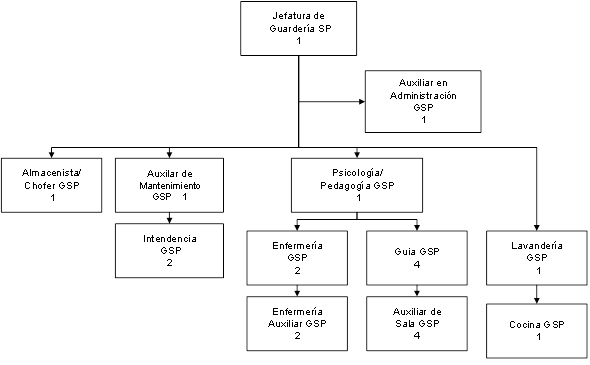 aObjetivo del puestoDar respuesta a las necesiades de las y los niños de 0 a los 4 años hijos del personal de las corporaciones de seguridad de los ambitos municipal, estatal y federal. Proporcionando para ello toda la atencion necesaria y favoreciendo la adquisicion y desarrollo de los primeros habitos y actitudes; Descripción del PuestoEspecificación del puestoDescripción de Auxiliar en Administración GSPOrganigrama del PuestoObjetivo del puestoRealizar las actividades administrativas y de asistencia a la Jefatura de la Guarderia de S.P., supervisando al personal y su desarrollo, y asegurarse de que toda la plantilla laboral cumplan con el procedimiento y el protocolo de la institución.Descripción del puestoEspecificación del PuestoDescripción del Almacenista/Chofer GSPOrganigrama del PuestoObjetivo del puestoSupervisar los procesos de almacenamiento y despacho de materiales y equipos adquiridos, revisando, organizando y distribuyendo los mismos, a fin de mantener los niveles de inventarios necesarios, y garantizar un servicio eficiente a la organización.Manejar y conducir los vehiculos asignados a la guarderia, asi como apoyar en las actividades que se desempeñan en  la misma.Descripción del puestoEspecificación del PuestoDescripción del Auxiliar de Mantenimiento GSPOrganigrama del PuestoObjetivo del puestoMantener en buen estado el equipo y mobiliario de las áreas físicas, destinadas a la prestación de servicios de la Guarderia de Seguridad Publica.Descripción del puestoEspecificación del PuestoDescripción de Intendencia GSPOrganigrama del puestoObjetivo del puestoMantenimiento de limpieza general, a las diferentes aéreas que conforman la Guarderia de Seguridad Publica del Sistema para el Desarrollo Integral de la Familia.Descripción del PuestoEspecificación del PuestoDescripción de Psicología/Pedagogía GSPOrganigrama del puestoObjetivo del puestoPromover el aprendizaje y la formacion de valores, mediante diversas tecnicas pedagogicas que apoyen en la formacion de las personas menores de edad.Descripción del PuestoEspecificación  del puestoDescripción de Enfermería GSPOrganigrama del PuestoObjetivo del PuestoRealizar el cuidado adecuado de las personas menores de edad acorde a la edad y etapa de desarrollo psicosocial de las y los menores.Descripción del PuestoEspecificación del PuestoDescripción de Enfermería Auxilar GSPOrganigrama del PuestoObjetivo del PuestoApoyar en la realizacion del cuidado adecuado de las personas menores de edad, acorde a la edad y etapa de desarrollo psicosocial de las y los menores.Descripción del PuestoEspecificación del PuestoDescripción Guias GSPOrganigrama del PuestoObjetivo del PuestoAtender las necesidades de desarrollo personal y necesidades básicas de las y los lactatentes e infantes.Descripción del PuestoEspecificación del PuestoDescripción Auxilar de sala GSPOrganigrama del PuestoObjetivo del PuestoApoyar en la atencion en las necesidades de desarrollo personal y necesidades básicas de la infancia.Descripción del PuestoEspecificación del PuestoDescripción de Lavandería GSP Organigrama del puestoObjetivo del puestoVerificar el control de la salida y entrada de la ropa, asi como proporcionar a los departamentos la ropa necesaria para la realizacion de las actividades.Descripción del PuestoEspecificación del PuestoDescripción de Cocina  GSPOrganigrama del puestoObjetivo del puestoPrepara los alimentos de las y los menores en tiempo y forma.Descripción del PuestoEspecificación del PuestoDescripción de Dirección de Desarrollo HumanoOrganigrama del PuestoObjetivo del puestoBrindar herramientas que faciliten el desarrollo de personas vulnerables de manera integral, al aplicar acciones y enfocar esfuerzos en el crecimiento del aspecto mental, emocional, interno y económico, que entrelazados propician el equilibrio humano. Estas acciones se desarrollan mediante áreas de educación. recreativas y de trabajo.Descripción del puesto:Especificación del puesto:Descripción de Asistente de la Dirección de Desarrollo HumanoOrganigrama del puestoObjetivo del puesto:Realizar las operaciones de recepción y apoyo a la gestión administrativa derivada de las relaciones con el público o beneficiario, interno o externo, con calidad de servicio, dentro de su ámbito de actuación y responsabilidad.Descripción del puesto:Especificación del puesto:Descripción del Responsable de INAPAMOrganigrama del PuestoObjetivo del puesto:Afiliar al INAPAM todo persona adulta mayor de 60 años, para brindarles un medio de identificación que les permite obtener descuentos en transporte, farmacias, ópticas, predial, pago de agua y consultas médicas. Contribuir para mejorar la calidad de vida de las personas, así como mejorar su bienestar económicoDescripción del Puesto:Especificación del puesto:Descripción del Auxiliar de INAPAMOrganigrama del PuestoObjetivo del puesto:Realizar las operaciones de recepción y apoyo a la gestión administrativa, dentro de su ámbito de actuación y responsabilidadDescripción del Puesto:Especificación del puesto:Descripción de la Coordinación de Desarrollo ComunitarioOrganigrama del puestoObjetivo del Puesto:Constituirse en una instancia promotora de las condiciones necesarias para el desarrollo comunitario, y convertirse en una intervención básica y efectiva, ayudándola a despegar del retraso económico, laboral, sanitario, cultural, social y educacional.Descripción del Puesto:Especificación del puesto:Descripción del Auxiliar de la Coordinación de Desarrollo ComunitarioOrganigrama del puesto:Objetivo del puesto:Realizar las operaciones de recepción y apoyo a la gestión administrativa, derivada de las relaciones con la ciudadanía que solicita el apoyo de alguna de los Programas, brindándoles un servicio de calidad, dentro de su ámbito de actuación y responsabilidad.Descripción del Puesto:Especificación del Puesto:Descripción de la Jefatura de Deporte y CulturaOrganigrama del puestoObjetivo del puesto:Desarrollar, promover, coordinar, proyectar y facilitar la práctica del deporte y la cultura de grupos vulnerables. Considerando que la práctica del deporte y la cultura es una herramienta que fortalece el desarrollo personal, cuida la salud y une a las familias. Estableciendo disciplinas que puedan practicar de acuerdo a sus edades y capacidades.scripción de Puestos:Especificación del Puesto:Descripción de Asistente de Jefatura de deporte y culturaOrganigrama del puestoObjetivo del puesto:Asistir al jefe de área en todas las actividades administrativas, de coordinación, compilación, información, revisión, registro, inspección etc.Descripción de Puestos:Especificación del Puesto:Descripción del Entrenadores y EntrenadorasOrganigrama del puestoObjetivo del puesto:Enseñar y fortalecer   la disciplina deportiva a su cargo, estableciendo mecánicas de entrenamiento y activación física propias a la edad, adaptadas a la discapacidad y fomento de habilidades.Descripción de Puestos:Especificación de Puestos:Descripción de Instructores o InstructorasOrganigrama del puestoObjetivo del puesto:Enseñar y fortalecer   la disciplina cultural a su cargo, estableciendo mecánicas de ensayo propias a la edad, adaptadas a la discapacidad y el fomento de idiosincrasia cultural.Descripción de Puestos:Especificación de Puestos:Descripción de la Direccion Escuela de EnfermeríaOrganigrama del PuestoObjetivo del Puesto:Formar profesionales en el área de la salud altamente capacitados y capacitadas, con pensamientos crítico e innovador que sean líderes en el cuidado profesional, aplicando las normas éticas y preparadas para enfrentar los nuevos retos profesionales y sociales a los que se enfrenta nuestra sociedad actualmente.Descripción de Puestos:Especificación de Puestos:Descripción de la Subdirección de la Escuela de EnfermeríaOrganigrama del PuestoObjetivo del Puesto:Brindar y dar seguimiento a los servicios del centro. Realizar las operaciones de recepción y apoyo a la gestión administrativa derivada de las relaciones con el alumnado o personas usuarias, con calidad de servicio, dentro de su ámbito de actuación y responsabilidad.Descripción del Puesto:Especificación del Puesto:Descripción del Auxiliar de Dirección Escuela de EnfermeríaOrganigrama del puestoObjetivo del puesto:Realizar las operaciones de recepción y apoyo a la gestión administrativa derivada de las relaciones con el alumnado y personas usuarias, interno o externo, con calidad de servicio, dentro de su ámbito de actuación y responsabilidad.Descripción del Puesto:Especificación del Puesto:Descripción de la Secretaría AcadémicaOrganigrama del puestoObjetivo del puesto:Contribuir en la mejora continua del proceso educativo de la Escuela de Enfermería, fortaleciendo de forma integral la calidad de la enseñanza y aprendizaje.Descripción del Puesto:Especificación del Puesto:Descripción de la Corrdinación de Campo ClínicoOrganigrama del puestoObjetivo del puestoEnseñar y comprender la vivencia del conocimiento junto al estudiantado de enfermería, en los campos de práctica clínica.Descripción del Puesto:Especificación del puesto:Descripción de la Prefectura de Escuela de EnfermeríaOrganigrama del puestoObjetivo del puesto:Fomentar valores que permitan la creación de ambientes favorable, para la sana convivencia dentro de la Escuela de Enfermería.Descripción del Puesto:Especificación del Puesto:Descripción de Docente de Escuela de EnfermeríaOrganigrama del puestoObjetivo del puesto:Enseñar y valorar de manera global la adquisición de conocimientos en cada uno de los campos de la enfermería, que capacitarán al estudiantado para proporcionar cuidados enfermeros de calidad en los procesos generales de atención a personas con modificaciones de la salud.Descripción del Puesto:Especificación del puesto:Descripción de Auxiliar de Mantenimiento RevoluciónOrganigrama del puestoObjetivo del puesto:Mantenimiento general a las diferentes aéreas que conforman la Escuela de enfermería del Sistema para el Desarrollo Integral de la Familia.Descripción del Puesto:Especificación del Puesto:Descripción de IntendenciaOrganigrama del puestoObjetivo del puesto:Mantenimiento de limpieza general, a las diferentes aéreas que conforman la Escuela de enfermería del Sistema para el Desarrollo Integral de la Familia.Descripción del Puesto:Especificación del Puesto:Descripción de la Jefatura de Centros ComunitariosOrganigrama del Puesto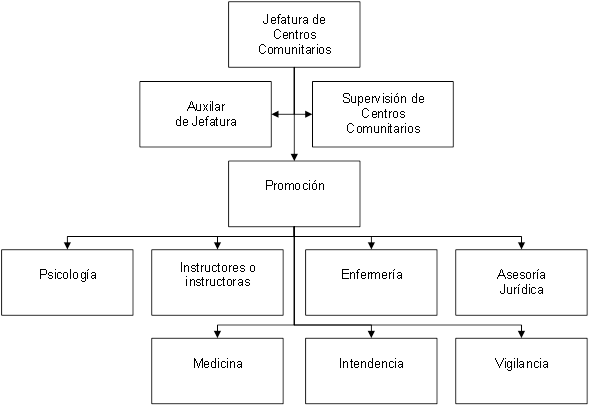 Objetivo del PuestoMejorar la calidad de vida de las familias más vulnerables de la sociedad, impulsando el Desarrollo Integral de cada persona y la integración familiar, así como brindar Asistencia Social en proximidad a la población, y proporcionar herramientas que faciliten el desarrollo de las personas, las familias y sus comunidades, favoreciendo así la cohesión desarrollo humano en distintos puntos geográficos del municipio. Descripción de Puestos:Especificación de Puestos:Descripción del Auxiliar Jefatura de Centros ComunitariosOrganigrama del PuestoObjetivo del puesto:Apoyar en diversas tareas que sean destinadas y ser el enlace directo entre cada uno de los Centros Comunitarios y la Jefatura apoyando el buen funcionamiento y administración de las tareas asignadas a cada persona integrante del personal.Descripción del Puesto:Especificación del puesto:Descripción de Supervision de Centros ComunitariosOrganigramaObjetivo del Puesto:Brindar y dar seguimiento de los servicios brindados a los grupos más vulnerables sociedad, apoyando en diversas tareas que sean destinadas a cada uno de los Centros Comunitarios.Descripción del Puesto:Especificación del Puesto:Descripción de PromociónOrganigrama del puestoObjetivo del puesto:Coordinar el correcto funcionamiento de los Centros Comunitarios asi como la supervision de los insumos, instructores e instalaciones generales de la infraestructura. Promover y difundir las diversas actividades que se realizan en los Centros Comunitarios e identificar areas de oportunidad para diversificar actividades.Descripción de Puestos:Especificación de Puestos:Descripción de Asesoría JurídicaOrganigrama del PuestoObjetivo del Puesto:Apoyar a las personas usuarias que lo soliciten con asesorías, atención, gestión y trámite de asuntos jurídicos, en el ámbito familiar, civil, mercantil, penal y laboral.Descripción del Puesto:Especificación del Puesto:Descripción de InstrucciónOrganigrama del puestoObjetivo del puesto:Organizar grupos y reportar cursos dentro de cada Centro Comunitario, para hacer un diagnóstico participativo y cubrir las necesidades detectadas de cada una de las comunidades, con la firme intención de brindar un servicio de calidad a cada uno de las personas usuarias que se capacitan.Descripción del Puesto:Especificación del puesto:Descripción de PsicologíaOrganigrama del puestoObjetivo del puesto:Brindar asesoría psicológica y atención terapéutica, en forma profesional y gratuita, la Comunidad donde se encuentran ubicados los diferentes Centros Comunitarios.Descripción del Puesto:Especificación del Puesto:Descripción de MedicinaOrganigrama del PuestoObjetivo del Puesto:Brindar atención médica y preventiva a la población más vulnerable, con consultas Domiciliarias. medicina general, medicina de traslado y urgencias.Descripción del Puesto:Especificación del Puesto:Descripción de EnfermeríaOrganigrama del PuestoObjetivo del Puesto:Brindar servicios de enfermeria a las personas ususarias del centro comunitario.Descripción del Puesto:Especificación del Puesto:Descripción de IntendenciaOrganigrama del puestoObjetivo del puesto:Mantenimiento de limpieza general, a las diferentes aéreas que conforman los Centros Comunitarios del Sistema para el Desarrollo Integral de la Familia.Descripción del Puesto:Especificación del Puesto:Descripción de Vigilancia NocturnaOrganigrama del puestoObjetivo del puesto:Vigilar y cuidar las instalaciones de los Centros Comunitarios.Descripción del Puesto:Especificación del Puesto:Descripción de la Jefatura de Talleres TonantzinOrganigrama de la JefaturaObjetivo del Puesto:Dirigir las acciones y actividades que se realizan dentro de los Talleres, solicitar las herramientas e insumos necesarios para el desarrollo de las actividades. Descripción del Puesto:Especificación del Puesto:Descripción de Auxiliar de la Jefatura de Talleres TonantzinOrganigrama del PuestoObjetivo del Puesto:Dar seguimiento a los servicios del centro. Realizar las operaciones de recepción y apoyo a la gestión académica derivada de las relaciones con el alumnado, con calidad de servicio, dentro de su ámbito de actuación y responsabilidad.Descripción del puesto:Especificación del Puesto:Descripción de Auxiliar en Administración Organigrama del PuestoObjetivo del Puesto:Brindar y dar seguimiento a los servicios de la gestión administrativa del centro. Apoyar en las operaciones de recepción y apoyo derivada de las relaciones con la población usuaria interna y externa, con calidad de servicio, dentro de su ámbito de actuación y responsabilidad.Descripción del puesto:Especificación del Puesto:Descripción de DocenteOrganigrama del puestoObjetivo del puesto:Capacitar al alumnado por medio de talleres que les permitan fortalecer sus conocimientos, habilidades, actitudes y aptitudes, para el adecuado desarrollo social, permitiendoles una incorporacion a la vida laboral.Descripción del Puesto:Especificación del puesto:Descripción de Auxiliar de DocenciaOrganigrama del puestoObjetivo del puesto:Colaborar en la preparación de guías, trabajos prácticos y psicopedagogía, asistir permanentemente al profesorado.Descripción del Puesto:Especificación del puesto:Descripción de VigilanciaOrganigrama del puestoObjetivo del puesto:Vigilar y proteger los bienes muebles e inmuebles, controlar el acceso al edificio, realizar recorridos continuamente para detectar y reportar anomalías o irregularidades a la Jefatura de Talleres Tonantzin y el edificio en general.Descripción del Puesto:Especificación del Puesto:Descripción de IntendenciaOrganigrama del puestoObjetivo del puesto:Mantenimiento de limpieza general, a las diferentes aéreas que conforman el edificioDescripción del Puesto:Especificación del Puesto:Descripción de la Coordinación de Desarrollo SocialOrganigrama del PuestoObjetivo del Puesto:Mejorar la calidad de vida de las familias vulnerables de nuestro municipio enfocándonos en personas adultas mayores y personas con discapacidad. A quienes se les proporcionara asistencia social simultáneamente con programas que favorecen la adopción de herramientas y habilidades que les permitan impulsar el Desarrollo Integral.Descripción del Puesto:Especificación del Puesto:Descripción del Auxilar de Coordinación de Desarrollo Social Organigrama del PuestoObjetivo del puesto:Realizar las operaciones de recepción y apoyo a la gestión administrativa, derivada de las relaciones con la ciudadanía que solicita el apoyo de alguno de los programas, brindándoles un servicio de calidad, dentro de su ámbito de actuación y responsabilidad.Descripción del Puesto:Especificación del Puesto:Descripción de Responsable del Centro de Atención Integral para las personas Adultas Mayores y con DiscapacidadOrganigrama del PuestoObjetivo del puesto:Garantizar y asegurar una atención integral, para la protección de las personas adultas mayores y las personas con discapacidad para contribuir al fortalecimiento e integración de la familia.Descripción del Puesto:Especificación del Puesto:Descripción del Auxilar de personas adultas mayoresOrganigrama del PuestoObjetivo del puesto:Coordinar y promover acciones con el propósito de propiciar una mejor calidad de vida a las personas adultas mayores, para que puedan continuar con una vida activa y participación social.Descripción del Puesto:Especificación del Puesto:Descripción de InstrucciónOrganigrama del PuestoObjetivo del puesto:Organizar grupos y reportar cursos dentro de cada Centro Comunitario, para hacer un diagnóstico participativo y cubrir las necesidades detectadas de cada una de las comunidades, con la firme intención de brindar un servicio de calidad a cada una de las personas usuarias que se capacitan.Descripción del Puesto:Especificación del Puesto:Descripción de Intendencia Responsable de las personas adultas mayoresOrganigrama del PuestoObjetivo del puesto:Mantenimiento de limpieza general a las diferentes áreas que conforman el Área para personas adultas mayores del Sistema para el Desarrollo Integral de la Familia.Descripción del Puesto:Especificación del Puesto:Descripción de EnfermeríaOrganigrama del PuestoObjetivo del Puesto:Brindar atención de forma integral, con cuidados de calidad en materia de enfermería, abarcando a la persona sana o enferma.Descripción del Puesto:Especificación del Puesto:Descripción de InstrucciónOrganigrama del PuestoObjetivo del PuestoCoordinar y promover acciones con el propósito de propiciar una mejor calidad de vida a las personas con discapacidad, para que puedan continuar con una vida activa y participación social.Descripción del Puesto:Especificación del Puesto:Descripción de PsicologíaOrganigrama del PuestoObjetivo del puesto:Brindar asesoría psicológica y atención terapéutica, en forma profesional y gratuita, a la Comunidad donde se encuentran ubicadas las personas con discapacidad.Descripción del Puesto:Especificación del Puesto:Descripción de Promoción del Deporte Adaptado Organigrama del PuestoObjetivo del puesto:Alentar y promover la participación, en la mayor medida posible, de las personas con discapacidad, en las actividades deportivas generales a todos los niveles.Descripción del Puesto:Especificación del Puesto:Descripción de IntendenciaOrganigrama del PuestoObjetivo del puesto:Mantenimiento de limpieza general a las diferentes áreas que conforman el Área personas adultas mayores del Sistema para el Desarrollo Integral de la Familia.Descripción del Puesto:Especificación del Puesto:Descripción de Prefectura de DiscapacidadOrganigrama del puestoObjetivo del puesto:Fomentar valores que permitan la creación de ambientes favorable, para la sana convivencia dentro del programa de Discapacidad.Descripción del Puesto:Especificación del Puesto:Descripción de VigilanciaOrganigrama del puestoObjetivo del puesto:Vigilar y proteger los bienes muebles e inmuebles, controlar el acceso al edificio, realizar recorridos continuamente para detectar y reportar anomalías o irregularidades del Centro.Descripción del Puesto:Especificación del Puesto:Descripción de la Jefatura de personas adultas mayores y personas menores de edad empacadoresOrganigrama del PuestoObjetivo del puesto:Establecer lineamientos normativos sobre el servicio del programa para personas adultas mayores y personas menores de edad empacadoras voluntarias que proporciona Desarrollo Humano, a fin de que sea un servicio oportuno y de alta calidad técnica y humana. De igual manera, brindar la oportunidad a personas adultas mayores y personas menores de edad empacadoras voluntarias a solventar algunas de sus necesidades más apremiantes, elevando así su autoestima, mejorando de esta forma la dinámica familiar, y contribuyendo a mantener de alguna manera su independencia.Descripción del Puesto:Especificación del Puesto:Descripción del Responsable de las personas menores de edad empacadorasOrganigrama del PuestoObjetivo del puesto:Establecer lineamientos normativos sobre el servicio del programapersonas menores de edad empacadoras voluntarias que proporciona la Coordinación de Desarrollo Social, a fin de que sea un servicio oportuno y de alta calidad técnica y humana.Descripción del Puesto:Especificación del Puesto:Descripción del Auxiliar en AdministraciónOrganigrama del PuestoObjetivo del puesto:Proporcionar información del programa y los pasos que debe completar para su ingreso. Recopilar altas y bajas con el encargado de la tienda, revisando los vacantes actuales del centro comercial con el supervisor.Descripción del Puesto:Especificación del Puesto:Descripción de PromociónOrganigrama del PuestoObjetivo del puesto:Inspeccionar que las personas adultas mayores y menores de edad empacadoras asistan a los centros comerciales realizando visitas diarias para supervisar a los diferentes turnos, (Matutino, Vespertino y Nocturno), y estar en permanente contacto con las personas supervisoras departamentales.Descripción del Puesto:Especificación del Puesto:Descripción de la Jefatura de Casa PuenteOrganigrama del Puesto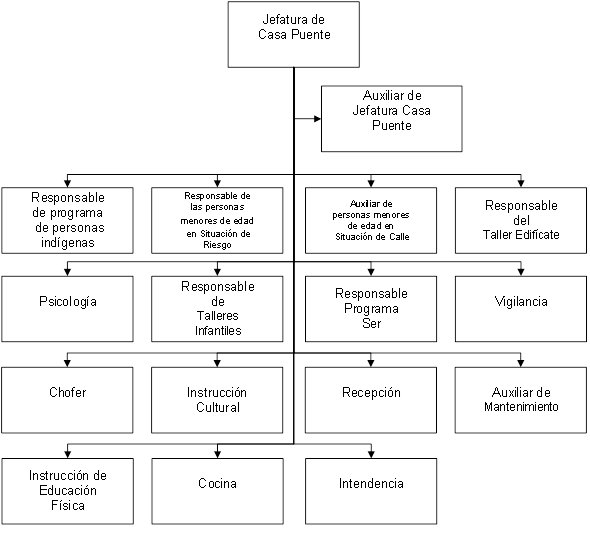 Objetivo del puesto:Atender a las personas menores de edad que son sujetos a diversas situaciones de riesgo en sus aspectos preventivo, correctivo y de seguimiento, teniendo como principio contribuir y ser partícipe del desarrollo humano de cada persona menor de edad que recibe directa e indirectamente atención y/o asistencia por parte de nuestros programas. Asimismo, fomentar su calidad de vida, al igual que el de sus familias.Descripción del Puesto:Especificación del Puesto:Descripción del Auxiliar de Jefatura Organigrama del PuestoObjetivo del puesto:Realizar las operaciones de recepción y apoyo a la gestión administrativa derivada de las relaciones con la ciudadanía, que solicita el apoyo de alguno de los Programas y Servicios, brindándoles un servicio de calidad, dentro de su ámbito de actuación y responsabilidad.Descripción del Puesto:Especificación del Puesto:Descripción de RecepciónOrganigrama del PuestoObjetivo del Puesto:Brindar y dar seguimiento a los servicios del centro. Realizar las operaciones de recepción y apoyo a la gestión administrativa derivada de las relaciones con el público o cliente, interno o externo, con calidad de servicio, dentro de su ámbito de actuación y responsabilidad.Descripción del Puesto:Especificación del Puesto:Descripción de Instrucción CulturalOrganigrama del PuestoObjetivo del Puesto:Impartir las disciplinas y acciones orientadas al desarrollo cultural del ser humano.Descripción del Puesto:Especificación del Puesto:Descripción de Instrcción de Educación FísicaOrganigrama del PuestoObjetivo del Puesto:Coordinar y promover acciones con el propósito de propiciar una mejor calidad de vida a las personas menores de edad de los programas en situación vulnerable, para que puedan continuar con una vida activa de creación y participación social; fomentar el deporte.Descripción del Puesto:Especificación del Puesto:Descripción de PsicologíaOrganigrama del PuestoObjetivo del puesto:Promover el desarrollo de habilidades y potencializar los recursos de cada persona que inicia un tratamiento psicoterapéutico, a fin de que puedan proporcionar respuesta y/o solución a las situaciones particulares que le aquejan; así como promover la capacidad de resolución del conflicto futuro por sí mismo, utilizando como base su proceso.Descripción del Puesto:Especificación del Puesto:Descripción de CocinaOrganigrama del PuestoObjetivo del puesto:Contribuir al servicio que presta el centro por medio de alimentos sanos. Trabajar eficientemente en equipo, con iniciativa y observando siempre los principios de seguridad e higiene alimentaria.Descripción del Puesto:Especificación del Puesto:Descripción del ChoferOrganigrama del PuestoObjetivo del puesto:Prestar de manera correcta y oportuna el servicio de transporte, manteniendo el vehículo que se le asigne en perfecto estado de orden, presentación y funcionamiento.Descripción del Puesto:Especificación del Puesto:Descripción de IntendenciaOrganigrama del PuestoObjetivo del puesto:Mantenimiento de limpieza general, a las diferentes aéreas que conforman Casa Puente del Sistema para el Desarrollo Integral de la Familia.Descripción del Puesto:Especificación del Puesto:Descripción de Auxiliar de MantenimientoOrganigrama del PuestoObjetivo del puesto:Mantener en condiciones óptimas de funcionamiento y conservación los bienes muebles e instalaciones de los inmuebles; así como proporcionar los servicios generales.Descripción del Puesto:Especificación del Puesto:Descripción de Responsable de personas menores de edad en situación de calleOrganigrama del PuestoObjetivo del puesto:Formar y otorgar habilidades para que la persona menor de edad no recurra a la calle y otras situaciones que puedan poner en riesgo su integridad física, emocional, espiritual y psicológica.Descripción del Puesto:Especificación del Puesto:Descripción de Auxiliar de la persona responsable de las personas menores de edad en  situación de calleOrganigrama del PuestoObjetivo del puesto:Apoyar, organizar y ejecutar acciones que vayan encaminadas al logro de los objetivos que persigue el programa.Descripción del Puesto:Especificación del Puesto:Descripción del puesto de Promoción para personas menores de edad en Situacion de CalleOrganigrama del PuestoObjetivo del puesto: Apoyar, organizar y ejecutar acciones que vayan encaminadas al logro de los objetivos que persigue el programaDescripción del Puesto:Especificación del Puesto:Descripción de Responsable de las personas menores de edad en Situación de RiesgoOrganigrama del PuestoObjetivo del puesto:Proporcionar atención integral a las personas menores de edad en situación de riesgo (abandono físico y/o emocional, omisión de cuidados, desinterés escolar, vagancia, maltrato físico y/o psicológico, problemas de conducta, aislamiento social, ó bien, si alguien en casa padece alguna adicción) y a sus familias.Descripción del Puesto:Especificación del Puesto:Descripción de Promoción a personas menores de edad en Situación de RiesgoOrganigrama del PuestoObjetivo del puesto:Apoyar, organizar y ejecutar acciones que vayan encaminadas al logro de los objetivos que persigue el programa.Descripción del Puesto:Especificación del Puesto:Descripción de Responsable de Talleres InfantilesOrganigrama del PuestoObjetivo del puesto:Formar a niñas y niños fortalecidos física y emocionalmente, con valores y habilidades sociales que les permitan mejorar sus condiciones de vida.Descripción del Puesto:Especificación del Puesto:Descripción de Promoción de Talleres Infantiles Organigrama del PuestoObjetivo del puesto:Apoyar en las actividades diarias de Talleres Infantiles, en forma eficiente y eficaz.Descripción del Puesto:Especificación del Puesto:Descripción del Responsable Programa “SER”Organigrama del PuestoObjetivo del puesto:Apoyar en la prevencion del embarazo no planeado en la adolescencia y fomentar el autocuidado. Atender, orientar a las adolescentes de 12 hasta 19 años de edad que se encuentran atravesando por un embarazo no planeado, para la adquisicion de conocimientos básicos sobre el cuidado que requiere durante el proceso del embarazo, parto y puerperio, así como los cuidados que requiere el o la bebé durante el primer año de vida, a fin de contribuir a mejorar su calidad de vida en los ámbitos individual, familiar y social.Descripción del Puesto:Especificación del Puesto:Descripción de Responsable del Taller EdifícateOrganigrama del PuestoObjetivo del puesto:Abordar temas que permitan la orientación y fortalecimiento de los valores, así como la autoestima, y la comunicación asertiva.Descripción del Puesto:Especificación del Puesto:Descripción de PromociónOrganigrama del PuestoObjetivo del puesto:Brindar y dar seguimiento de los servicios. Asistiendo a las escuelas para publicitar, ofrecer y realizar el servicio de las pláticas preventivas.Descripción del Puesto:Especificación del Puesto:Descripción de Responsable del programa de personas IndígenasOrganigrama del PuestoObjetivo del puesto:Impulsar acciones de asistencia social enfocadas a aliviar las necesidades basicas de las personas idígenas y migrantes en su paso por nuestra ciudad, asi como la coordinacion con otras instancias para la ejecucion de acciones en beneficio de este sector de la poblacion.Descripción del Puesto:Especificación del Puesto:Descripción de PromociónOrganigrama del PuestoObjetivo del puesto:Construir procesos autogestivos que logren impulsar cambios en las condiciones de la población y que promuevan un desarrollo integral. Descripción del Puesto:Especificación del Puesto:Descripción del Trabajo SocialOrganigrama del PuestoObjetivo del puesto:Prevención y asistencia de desarrollo social con individuos, grupos y comunidades, así como la detección, estudio, valoración y/o diagnóstico de las necesidades y problemas sociales.Descripción del Puesto:Especificación del Puesto:Descripción de VigilanciaOrganigrama del puestoObjetivo del puesto:Vigilar y proteger los bienes muebles e inmuebles, controlar el acceso al edificio, realizar recorridos continuamente para detectar y reportar anomalías o irregularidades del edificio.Descripción del Puesto:Especificación del Puesto:DIRECTORIONivelNo. De PlazasNo. De PlazasNivelBCDGSDIFDirección General del Sistema para Desarrollo Integral de la Familia1ADGAsistente Particular de Dirección General2DOCIÓrgano Interno de Control 1ASISAOCIAuxiliar  OIC4JJurídico1ADJAbogado o Abogada Adjunto1JCSJefatura de Comunicación Social1SMJCSSocial Manager1DGJCSDiseño Gráfico1FJCSFotógrafa o Fotógrafo1JRPJefatura de Relaciones Públicas1STPESecretaría Técnica de Planeación y Evaluación1ATSTPEAuxiliar Técnico o Técnica2VOSCVinculación con OSC1AOSCAsistente OSC1DADirección Administrativa1ADMONDIFREVAdministración DIF Revolución1CGRALCaja General1JCJefatura de Contabilidad1AUXJCAuxiliares Contables4MEJCMensajería de la Jefatura de Contabilidad1JRHJefatura de Recursos Humanos1AUXJRHAuxiliar Recursos Humanos2JRAJefatura de Adqusiciones1AUJAAuxiliar de la Jefatura de Adquisiciones2ALJAAlmacenista de la Jefatura de Adquisiciones1EPFyVEProcuración de Fondos y Vinculación Externa1APFyVEAuxiliar de Procuración de Fondos y Vinculación Externa4RCPResponsable de Control Patrimonial1JIJefatura de Informática1AUXAJIAuxiliar de Informática2JSGJefatura de Servicios Generales1RMGJSGResponsable de Mantenimiento General1REJSGRecepción Ciudad DIF2AMJSGAuxiliar de Mantenimiento5SINTJSGSupervisión de Intendencia1INTJSGIntendencia6VIGJSGVigilacia de CD. DIF2DCSDirección de Cohesión Social1ADCSAsistente Cohesión Social1CGSCoordinación de Gestión Social1AGSAuxiliar de Gestion Social1ENFResponsable de Funeraria1AURFAuxiliar de Funeraria8RBResponsable de Brigadas1AURBAuxiliar de Brigadas5REAMAResponsable de “AMA”1CHAMAChofer de “AMA”1ENCOM  Responsable de Comedor1AUECOMAuxiliar de Cocina1COCOMCocineras de Comedor2CHEFMCOCocineras Chef Movil1JSSJefatura de Servicios de Salud1REJSSRecepción Servicos de Salud1MEJSSPersonal médico1ENFJSSEnfermería3RESJSSResponsable de Dispensario Medico1NUJSSNutrición1JTSJefatura de Trabajo Social1REJTSRecepción de Trabajo Social2TRSJTS Personal de Trabajo Social5AUJTSAuxiliar de Trabajo Social1DIFAMDirección de Integración Familiar1AUXIDIFAMAuxiliar de Integración Familiar1CUAVVFCoordinación de Unidad de Atención a Víctimas de Violencia Familiar1AJCUAVVFAsesoría Jurídica6TSCUAVVFTrabajo Social3PSCUAVVFPsicología	5RCUAVVFRecepción1MCUAVVFMedicina1JCHJefatura de Casa Hogar1EADJCHResponsable de Administración1AUEADAuxiliar de Administración Casa Hogar1TRAJCHTrabajo Social1ENJCHEnfermería 1PSJCHPsiocología2GUNJHGUNJHGuías de Niños-Niñas28COJCHCOJCHCocina3LAVJCHLAVJCHLavandería1CHJCHCHJCHChofer1INJCHINJCHIntendencia1MANJCHMANJCHAuxiliar de Mantenimiento1JCCJCCJefatura Casa Cuna1AUJCCAUJCCAuxiliar Administrativo1PDJCCPDJCCPedagogia1ENFJCCENFJCCEnfermería9CHJCCCHJCCChofer1INTJCCINTJCCIntendencia1LAVJCCLAVJCCLavandería1MANJCCMANJCCMantenimiento1GUJCCGUJCCGuías de Niños-Niñas16COJCHCOJCHCocina3MPJCCMPJCCDocentes1PSJCCPSJCCPsicología1JGSPJGSPJefatura de Guarderia de S.P.1AUXGSPAUXGSPAuxiliar Administrativo GSP1ALCHGSPALCHGSPAlmacenista-Chofer de Guarderia de S.P1AUXMGSPAUXMGSPAuxiliar de Mantenimiento de Guarderia S.P.1INTGSPINTGSPIntendencia de Guarderia de S.P.2PSGSPPSGSPPsciologia-Pedagogia de Guarderia de S.P.1ENFGSPENFGSPEnfermería de Guardería de S.P.2ENFAGSPENFAGSPAuxiliar en Enfermería2GUIASGSPGUIASGSPGuías de Guarderia de S.P.4AUXSGSPAUXSGSPAuxiliar de sala de Guarderia de S.P.4LAVGSPLAVGSPLavandería de Guarderia de S.P.1COGSPCOGSPCocina de Guarderia de S.P.2DDHDDHDirección de Desarrollo Humano1ADDHADDHAsistente de Desarrollo Humano1RINAPAMRINAPAMResponsable de INAPAM1AUINAPAMAUINAPAMAuxiliar INAPAM2CDHCDHCoordinación de Desarrollo Comunitario1AUCDCAUCDCAuxiliar de Coordinación de Desarrollo Comunitario1JDYCJefatura de Deporte y CulturaJefatura de Deporte y Cultura1ADYC Asistente  Asistente 1ENDYC Entrenador o Entrenadora Entrenador o Entrenadora9INSDYCInstructor o Intructora Instructor o Intructora 4DEEDirección Escuela de EnfermeríaDirección Escuela de Enfermería1SUEESubdirección Escuela de EnfermeríaSubdirección Escuela de Enfermería1AUDEEAuxiliar de Dirección Escuela de EnfermeríaAuxiliar de Dirección Escuela de Enfermería1SAEENFSecretaría AcadémicaSecretaría Académica1PREFEEPrefectura Prefectura 2DOJEEDocenciaDocencia8RCCJEECoordinación de Campo ClínicoCoordinación de Campo Clínico1INJEEIntendenciaIntendencia2AUXMAuxiliar de Mantenimiento RevoluciónAuxiliar de Mantenimiento Revolución1JCCJefatura de Centros ComunitariosJefatura de Centros Comunitarios1AUJCCAuxiliar de Jefatura de Centros Comunitarios Auxiliar de Jefatura de Centros Comunitarios 1SUPCCSupervisión de Centros ComunitariosSupervisión de Centros Comunitarios1AJENCCAsesoría JurídicaAsesoría Jurídica1INENCCInstrucciónInstrucción28PSJCCPsicólogíaPsicólogía3MENCCPersonal MédicoPersonal Médico1EENCCEnfermería Enfermería 1PENCCPromociónPromoción20INENCCIntendenciaIntendencia8VENCCVigilanciaVigilancia11JTTJTTJefatura de Talleres Tonantzín1AUJTTAUJTTAUJTTAuxiliar de Jefatura Talleres Tonantzín1AUJTTAUJTTAUJTTAuxiliar en Administración2MAJTTMAJTTMAJTTDocencia 6AUCJTTAUCJTTAUCJTTAuxiliar de Docencia1VIGTTVIGTTVIGTTVigilancia6INTJTTINTJTTINTJTTIntendencia4CDCSCDCSCDCSCoordinación de Desarrollo Social1AUCDSAUCDSAUCDSAuxiliar de Coordinación Desarrollo Social1ECAIDYDECAIDYDECAIDYDResponsable del Centro de Atención Integral para el Adulto Mayor y la Discapacidad1AUXADMAUXADMAUXADMAuxilar de la personas mayores1INSEADMINSEADMINSEADM Instrucción3INTADMINTADMINTADMIntendencia1ENFDEnfermería1INSEDInstrucción3PSAYDPsicología 1PRODAPromoción del Deporte Adaptado1INTADAIntendencia1PRENDAPrefectura 1PSENDPsicología2VIGDAVigilancia2JAMyMEJefatura de Personas Adultas Mayores y Menores Empacadores1EJAMyMEResponsable de Menores Empacadores1AJAMyMEAuxiliar en Administración1PJAMyMEPromoción9JCPJefatura de Casa Puente1AUJCPAuxiliar de Jefatura Casa Puente1REJCPRecepción1 ICTEInstrucción Cultural1IEDFInstrucción de Educación Física1PSTEPsicología3COTECocina2CHTEChofer1INTEIntendencia1VIGVigilancia5MANTEAuxiliar de Mantenimiento1ENMSCResponsable de Menores en Situación de Calle1AENMSCAuxiliar de Menores en Situación de Calle1PENMSCPromoción Menores en Situación de Calle2ENMSRResponsable de Menores en Situación de Riesgo1PENMSRPromoción de Menores en Situación de Riesgo1ENCTIResponsable de Talleres Infantiles1PENTIPromoción de Talleres Infantiles3R”SER”Responsable Programa “SER”1RTEEResponsable del Taller Edificate1PTEPromoción3EPIResponsable del Programa para personas Indígenas1PENPIPromoción1TRAPITrabajo Social1Nombre del PuestoDirección General del Sistema para el Desarrollo Integral de la FamiliaNombre de la Dependencia:Sistema para el Desarrollo Integral de la FamiliaÁrea de Adscripción:Dirección GeneralA quien Reporta:Junta de GobiernoTituar de la Presidencia MunicipalA quien Supervisa:Jefatura de Comunicación SocialA quien Supervisa:Jefatura de Relaciones PúblicasA quien Supervisa:Órgano de Control Interno A quien Supervisa:Secretaria Técnica de Planeación y EvaluaciónA quien Supervisa:JurídicoA quien Supervisa:Vinculación con OSCA quien Supervisa:Dirección AdministrativaA quien Supervisa:Dirección de Desarrollo HumanoA quien Supervisa:Dirección de Cohesión SocialA quien Supervisa:Dirección de Integración FamiliarEscolaridad:Profesionista en ciencias económico y administrativas y/o ciencias socieles y humanidadesConocimientos:Conocimientos en Gestión de Recursos Humanos y AdministraciónHabilidades:Toma de decisiones, liderazgo, capacidad de análisis y síntesis, solución de problemas, manejo de conflictos, trabajo bajo presión y vocación de servicio.Descripción de Funciones del Puesto: Dirección GeneralEjecutar los acuerdos y disposiciones emitidos por la Junta de Gobierno;Asistir a las sesiones que celebre la Junta de Gobierno con voz pero sin voto en los acuerdos que se tomen en las mismas.Informar mensualmente a la Comisión de Edílica sobre el estado de la administración a su cargo y rendir en cualquier tiempo los informes que la Junta de Gobierno le requiera.Presentar a la junta de Gobierno, para su aprobación el programa de trabajo anual que corresponda, así como los presupuestos de ingresos y egresos respectivos.Presentar a la Junta de Gobierno para su aprobación el estatuto orgánico, manuales de operación, organización y reglamentos de la Institución.Proponer a la Junta de Gobierno la designación y remoción de las personas que ocupen un cargo directivo o dirección, así como designar y remover libremente a los demás Servidores Públicos del Organismo.Planear, dirigir y controlar el funcionamiento del Organismo con sujeción a las instrucciones de la Junta de Gobierno.Celebrar convenios y contratos con la Federación, Estado, Municipios y demás Instituciones Públicas y Privadas, a fin de coadyuvar en la prestación de los servicios de asistencia social que le competan al organismo.Ejercer en representación del Organismo las facultades de dominio, administración, pleitos y cobranzas y aquéllas que requieran cláusula especial conforme a las leyes y ordenamientos respectivos.Otorgar a las personas titulares de las Direcciones y personas que juzgue convenientes poderes especiales y generales para pleitos y cobranzas y poderes especiales paraNombre del PuestoAsistente Particular de Direccion GeneralNombre de la Dependencia:Sistema para el Desarrollo Integral de la FamiliaÁrea de Adscripción:Dirección GeneralA quien Reporta:Dirección GeneralA quien Supervisa:N.AEscolaridad:Profesionista.Conocimientos:Manejo de office, redacción, ortografía y sintaxis.  Procesos administrativos del área de su competencia.Habilidades:Comunicacion asertiva, orden.Descripción de Funciones del Puesto: Asistente Particular de Direccion GeneralElaborar reportes diario, semanal y mensual a la Coordinación, de los ingresos, altas y bajas del Centro,Elaborar	y	enviar	información	de	las	actividades	diarias,	semanal y mensual de manera cualitativa, cuantitativa;Gestionar servicios para el público usuario, Redactar oficios, correos electrónicos internas y externas en forma adecuada y oportuna,Desarrollar otras funciones afines que se le asigne;Nombre del PuestoÓrgano Interno de ControlNombre de la Dependencia:Sistema para el Desarrollo Integral de la FamiliaÁrea de Adscripción:Dirección GeneralA quien Reporta:Dirección  GeneralA quien Supervisa:AuxiliarEscolaridad:Profesionista en ciencias económico y administrativasConocimientos:Conocimientos en el campo profesional de la Contabilidad, Auditoría, y Administración Pública para desempeñar adecuadamente su encargo. Interpretación de la legislación y normatividad aplicable en la Administración Municipal.Habilidades:Toma de decisiones, actitud de líderazgo, manejo de conflictos, retroalimentador, facilitador del aprendizaje organizacional, capacidad de análisis y síntesis.Descripción de Funciones del Puesto: Órgano Interno de ControlVigilar que la administración de los recursos se haga de acuerdo a lo que dispongan las leyes respectivas, así como los programas y presupuestos aprobados por la Junta de Gobierno.Practicar las auditorias de los estados financieros y las de carácter administrativo en el tiempo y forma que estime convenientes.Rendir anualmente en la sesión de Juntas de Gobierno dictamen respecto a la situación  que guardan los recursos de la Institución.Convocar las sesiones de la Junta de Gobierno en el momento que lo juzgue pertinente para tratar los asuntos de su competencia, y/o se incluyan éstos en el orden del día de las sesiones Ordinarias.Recomendar a la Dirección General y a la Junta de Gobierno las medidas preventivas y correctivas que sean convenientes.Vigilar que las disposiciones y los instrumentos de control se apliquen de manera eficiente  en las distintas áreas del Organismo.Formular a las Direcciones y a las áreas de la institución, con base en los resultados de las supervisiones y auditorias que realice, las observaciones y recomendaciones correspondientes.Mantener permanentemente informada a la Dirección General de las actividades realizadas y de los resultados obtenidos.Las Direcciones, Coordinaciones, las unidades administrativas, las y los servidores públicos de la Dirección, cuidarán que en el ejercicio de sus atribuciones y facultades, así como en la ejecución de sus políticas, planes y programas se garanticen los derechos humanos y se fomente la Equidad de Género.Lograr una estricta, exacta supervisión, control y evaluación de la cuenta social y una gran transparencia de las acciones de la Dirección General.Expedir los lineamientos para la operación de La Coordinación de Supervisión, Evaluación y Control de Cuenta Social.Recibir las quejas y denuncias internas y ciudadanas en contra de la conducta de los servidores públicos pertenecientes a la Dirección que vayan en contra de la moral pública, de la legalidad y aquellos actos que lastimen el patrimonio de la institución, con fundamento en las leyes y reglamentos correspondientes.Nombre del PuestoAuxiliarNombre de la Dependencia:Sistema para el Desarrollo Integral de la FamiliaÁrea de Adscripción:Órgano del Control Interno y Enlace TransparenciaA quien Reporta:Órgano de Control Interno y Enlace TrasnparenciaA quien Supervisa:N.AEscolaridad:Preparatoria o Carrera Trunca en Ciencias económico y administrativasConocimientos:Administrativos y Contables, Computación.Habilidades:Facilidad de palabra, Vocación de Servicio, trabajo en equipo.Descripción de Funciones del Puesto: Auxiliar OICOrganizar el archivo del Órgano de Control Interno,Elaborar y entregar oficios, memorandos, circulares u otros documentos que le asigne la Jefatura de Departamento,Recibir oficios, memorandos, circulares u otros documentos remitidos al órgano de Control Interno y demás funciones que en el ámbito de su competencia le delegue la Jefatura de Departamento.Integrar los expedientes de las quejas y denuncias internas y ciudadanas que se hubieren abierto en contra de las y los servidores públicos pertenecientes a la Dirección, que vayan en contra de la moral pública, de la legalidad y aquellos actos que lastimen el patrimonio de la institución. Con fundamento en las leyes y reglamentos correspondientes.Nombre del PuestoJurídicoNombre de la Dependencia:Sistema para el Desarrollo Integral de la FamiliaÁrea de Adscripción:Dirección GeneralA quien Reporta:Dirección General A quien Supervisa:Abogada o Abogado AdjuntoEscolaridad: Licenciatura En Derecho.Conocimientos:Analizar leyes, proyectos de ley, contratos, reglamentos, disposiciones legales y demás documentos legales y jurídicos complejos.Habilidades:Habilidad de negociación, toma de decisiones, manejo y resolución de conflictos, identificación y diagnostico de la problemática legal planteada en su campo de trabajo, la aplicación correcta del derecho, así como la instrumentación de los diversos procedimientos jurídicos.Descripción de Funciones del Puesto: JurídicoInstrumentar los convenios y contratos con diversas instituciones y organismos afines a la asistencia social.Dar seguimiento al control de la situación jurídica de los bienes inmuebles propiedad del Sistema DIF Torreón, así como regularizar en su caso su situación y actualizar el inventario.Supervisar la adecuada implementación de los procedimientos que debe de seguirse en caso de ocurrir un siniestro, a fin de solicitar la indemnización correspondiente con las compañías de seguros.Instrumentar las denuncias o demandas presentadas por DIF Torreón, la contestación de aquellas que fueran presentadas en contra de éste, así como el seguimiento de los procedimientos respectivos ante las autoridades correspondientes.Asesorar legalmente a todos los niveles de las distintas Direcciones del DIF Municipal, para que su actuación se encuentre debidamente apoyada y fundamentada en los principios jurídicos.Coadyuvar en la coordinación de la capacitación dirigida a las áreas del Sistema en materia laboral.Instrumentar los convenios y contratos de diversas modalidades, como son: compraventa, comodato,  prestación  de  servicios,  honorarios,  etc., de acuerdo a las necesidades de   la Institución.Gestionar  ante  autoridades	aduanales,	fiscales	y	administrativas la documentación necesaria para recibir bienes o servicios otorgados por diversas instituciones públicas y privadas; nacionales y extranjeras; para agilizar los trámites que apoyen y dar cumplimiento a los programas asistenciales que se relacionen con otras dependencias.Participar, en caso de considerarse necesario, en las juntas del Comité de Adquisiciones Interno, en los procesos que éste lleve a cabo.Formular proyectos, reglamentos y reformas a leyes y códigos que rigen la vida interna del DIF Municipal y la operación externa del mismo, por conducto de las instancias legales correspondientes, para que los planes y programas se encuentren  dentro  del  ámbito legal,  y  contar   con los ordenamientos actuales que regulen los derechos y obligaciones del DIF Municipal.Difundir el marco jurídico que fortalezca la vinculación interinstitucional y la oferta gubernamental de asistencia social.Nombre del PuestoAbogada / AbogadoNombre de la Dependencia:Sistema para el Desarrollo Integral de la FamiliaÁrea de Adscripción:JurídicoA quien Reporta:JurídicoA quien Supervisa:N.AEscolaridad:Licenciatura en DerechoConocimientos:Tramites en Juzgado, Litigios Mercantiles, Laborales, Penales.Habilidades:Proactivo, orientación a resultados, trabajo en equipo, planeación, habilidad de negociación.Descripción de Funciones del Puesto: Abogada o Abogado AdjuntoTramites en diversas instancias del poder judicial del estado o la federacion,Atender, dirigir, coordinar y supervisar el seguimiento de los asuntos jurídicos del Sistema para el Desarrollo Integral de la Familia,Contestar oficios y circulares dirigidos a esta Dirección,Responsable de la contestación, presentación de pruebas y alegatos, interrogatorios a peritos y testigos; así como la asistencia ante los tribunales a las audiencias de ofrecimiento, aceptación y desahogo de pruebas en los asuntos encomendados, y las demás actividades que le asigne la superioridad.Coadyuvar en la coordinación de la capacitación dirigida a las áreas del Sistema en materia laboral.Nombre del PuestoJefatura de Comunicación SocialNombre de la Dependencia:Sistema para el Desarrollo Integral de la FamiliaÁrea de Adscripción:Dirección GeneralA quien Reporta:DirecciónGeneraPersona Titular de la PresidenciaA quien Supervisa:Social ManagerA quien Supervisa:Diseño GráficoA quien Supervisa:FotografíaEscolaridad:Licenciatura en Comunicación.Conocimientos:Comunicación organizacional y social, diseño, imarketing y publicidad, imagen corporativa, relaciones públicas.Habilidades:Buena ortografía; redacción y capacidad de síntesis, capacidad de organización y logística para implementar actividades en equipo; toma de decisiones y buen manejo de los medios de comunicación, análisis de la imagen organizacional en los medios de difusión; fomentar la comunicación y vinculación con las diferentes áreas de gobierno.Nombre del PuestoSocial ManagerNombre de la Dependencia:Sistema para el Desarrollo Integral de la FamiliaÁrea de Adscripción:Jefatura de Comunicación SocialA quien Reporta:Jefatura de Comunicación SocialA quien Supervisa:N.A.Escolaridad:Licenciatura en Mercadotecnia.Conocimientos:Manejo de programas de cómputo, internet, correo electrónico, redes sociales, conocimiento de los medios de comunicación escritos y electrónicos.Habilidades:Actitud de servicio, proactivo, excelente manejo de relaciones públicas y excelente redacción.Descripción de Funciones del Puesto: Social ManagerCoordinar, auxiliar y apoyar las actividades de la Jefatura de Comunicación Social.Tener contacto directo con los medios de comunicación sobre las actividades diarias, y envío de boletín e información por medio impreso o electrónico,Promocionar el contenido generado por la marca en la Web Social, con el objetivo de conectar con la ciudadanía el objetivo de institución.Atención a medios de comunicación.Realizar Síntesis Informativa.Asistir a recorridos y eventos realizados por esta Institución.Monitorear de los Medios de Comunicación.Responder a preguntas y comentarios online de manera inmediata, poner rostro a la marca en las plataformas sociales y entablar relaciones con la ciudadanía. Es decir, es la voz de la institución en las redes sociales.Apoyar con Cobertura fotográfica en actividades o eventos de la institución.Administrar las redes sociales (contenido, mensajes, comentarios).Recabar información con las direcciones para mantener informada a la ciudadanía sobre los programas y apoyos vigentes.Nombre del PuestoDiseño GraficoNombre de la Dependencia:Sistema para el Desarrollo Integral de la FamiliaÁrea de Adscripción:Jefatura de Comunicación SocialA quien Reporta:Jefatura de Comunicación SocialA quien Supervisa:N.A.Escolaridad:Licenciatura en Diseño Grafico.Conocimientos:Equipo de cómputo y software de diseño gráfico.Habilidades:Responsabilidad, Cooperación. Creatividad y Trabajo en equipo Trabajar bajo presión. Eficiencia y eficacia.Descripción de Funciones del Puesto: Diseñador GraficoColaborar en el diseño gráfico para la difusión, presentación e identificación de los eventos institucionales, a través de los equipos e instrumentos aplicables disponibles en su área de adscripción.Participar en la elaboración de carteles, gafetes, folletos, portadas, credenciales, trípticos e invitaciones, conforme a las solicitudes de las diversas áreas de trabajo, para la difusión, identificación y promoción de actividades y eventos institucionales.Producir y gestionar proyectos de comunicación visual.Elaborar y diseñar los productos solicitados; mejorando la presentación de los productos que las áreas de la institución solicitan, a través de un diseño gráfico atractivo y funcional.Diseñar los formatos que integran el catálogo oficial.Elaborar, supervisar y colocar las leyendas para eventos de carácter institucional.Supervisar en imprenta, la producción de materiales editoriales.Nombre del PuestoFotografíaNombre de la Dependencia:Sistema para el Desarrollo Integral de la FamiliaÁrea de Adscripción:Jefatura de Comunicación SocialA quien Reporta:Jefatura de Comunicación SocialA quien Supervisa:N.A.Escolaridad:Fotografía periodística.Conocimientos:Manejo de cámaras fotográficas de todo tipo de formatos.Habilidades:Eficiente y eficaz, vocación de servicio, responsable, trabajo en equipo.Descripción de Funciones del Puesto: FotografíaInstalar y operar adecuadamente los accesorios y equipo requeridos para la cobertura fotográfica de las actividades o eventos institucionales.Clasificar y registrar el material fotográfico para la integración del archivo digital y de impresiones, a fin de conservar adecuadamente la memoria fotográfica de la Institución, conforme a los procedimientos establecidos.Proporcionar y enviar, a través de correo electrónico, el material fotográfico actual o de archivo a la correspondiente que lo solicite para realizar los informes correspondientes, así como a reporteros y representantes de medios de comunicación externos, para la difusión de los eventos institucionales.Nombre del PuestoJefatura de Relaciones PúblicasNombre de la Dependencia:Sistema para el Desarrollo Integral de la FamiliaÁrea de Adscripción:Dirección General A quien Reporta:Dirección GeneralA quien Supervisa:N.A.Escolaridad:Licenciatura en Relaciones Públicas.Conocimientos:Comunicación organizacional y social, diseño, marketing y publicidad, imagen corporativa, relaciones intergubernamentales.Habilidades:Buena ortografía, redacción y capacidad de síntesis. Capacidad de organización y logística para implementar actividades en equipo. Toma de decisiones y buen manejo de los medios de comunicación. Análisis de la imagen organizacional en los medios de difusión.Fomentar la comunicación y vinculación con las diferentes áreas de gobierno y empresas.Descripción de Funciones del Puesto: Jefatura de Relaciones PúblicasDiseñar y planear estrategias integrales de comunicación social; así como supervisar el cumplimiento de las atribuciones en materia de comunicación, imagen y relaciones públicas del organismo.Atender peticiones informativas de los medios de comunicación en relación a actividades de la Institución;Diseñar políticas de relaciones públicas con los medios de comunicación de la entidad;Proponer y operar la política y los programas de comunicación institucional y vigilar su cumplimiento;Supervisar el cumplimiento de las atribuciones en materia de comunicación, imagen y relaciones públicas del organismo;Evaluar el cumplimiento de las metas que en imagen, comunicación y relaciones públicas realice el organismo;Promover y programar las relaciones públicas de la Dirección y de la Presidencia del organismo con los representantes de los diversos medios de comunicación;Coordinar con las direcciones internas para establecer políticas de comunicación;Establecer las relaciones entre el organismo y las empresas;Verificar la realización de los eventos y cuidar la imagen institucional en los mismos,Coordinar las actividades, así como la celebración de fechas representativas en Paseo Colón,Secretaria Técnica de Planeación y EvualuaciónSecretaria Técnica de Planeación y EvualuaciónSecretaria Técnica de Planeación y EvualuaciónSecretaria Técnica de Planeación y EvualuaciónAuxiliares Técnicos (2)Auxiliares Técnicos (2)Nombre del PuestoSecretaría Técnica de Planeación y EvaluaciónNombre de la Dependencia:Sistema para el Desarrollo Integral de la FamiliaÁrea de Adscripción:Dirección GeneralA quien Reporta:Dirección GeneralA quien Supervisa:Auxiliar TécnicoEscolaridad:Profesionista.Conocimientos:Conocimientos, experiencia en el desarrollo de proyectos,manejo de estadística aplicada, conocimientos en planeación estratégica.Habilidades:Comunicación, trabajo en equipo y capacidad de análisis y habilidad para implementar proyectos. Disciplina, trabajo en equipo, capacidad organizativa, don de mando y toma de decisiones. Valores, como honradez, responsabilidad y espíritu de servicio.Descripción de Funciones del Puesto: Secretaría Técnica de Planeación y Evaluación Coordinar y supervisar la ejecución y cumplimiento de la política general del Organismo;Dar seguimiento a los acuerdos, resoluciones y demás determinaciones de la Dirección General para que se cumplan en sus términos;Medir y evaluar los resultados de los planes, programas yproyectos;Propiciar la comunicación y coordinación oportuna, objetiva y directa entre las unidades del Organismo, para el debido cumplimiento de las atribuciones que a cada una le corresponde;Establecer los métodos, formas y requisitos para el adecuado funcionamiento de la dependencia, en los términos de la ley y en coordinación con las dependencias gubernamentales competentes en el Estado;Participar en las distintas comisiones y comités que la Dirección General le designe y las demás que el Director le confiera;Elaborar las estadísticas oficiales en materia familiar del municipio de Torreón para que se constituyan en un elemento indispensable en el sistema de información de una sociedad democrática y proporcionen al Gobierno Municipal, a la economía y al público datos acerca de la situación económica, demográfica, social y ambiental;Compilar y facilitar en forma imparcial, estadísticas oficiales de comprobada utilidad práctica para que los ciudadanos puedan ejercer su derecho a mantenerse informados;Construir y mantener la confianza en las estadísticas que elabore, construyéndolas con arreglo a consideraciones estrictamente profesionales; reforzándolas con principios científicos y la ética profesional; apegándose a los métodos y procedimientos para la reunión, el procesamiento, el almacenamiento, y la presentación de los datos estadísticos;La Secretaría Técnica deberá presentar información conforme a normas científicas sobre las fuentes, métodos y procedimientos de la estadística. Para facilitar una interpretación correcta de los datos;Como órgano de estadística podrá formular observaciones sobre interpretaciones erróneas y la utilización indebida de las estadísticas;Nombre del PuestoAuxiliares TécnicosNombre de la Dependencia:Sistema para el Desarrollo Integral de la FamiliaÁrea de Adscripción:Secretaría Técnica de Evaluación y PlaneaciónA quien Reporta:Secretaría Técnica de Evaluación y PlaneaciónA quien Supervisa:N.A.Escolaridad:Profesionista.Conocimientos:Informática a nivel de usuario (entorno Office e Internet). Conocimientos en Desarrollo Organizacional y PlaneaciónEstratégica.Habilidades:Liderazgo, Manejo de personal, toma de decisiones y trabajo en equipo. Capacidad de sistematización y organización de su propio trabajo. Iniciativa, flexibilidad y disponibilidadDescripción de Funciones del Puesto: Auxiliares TécnicosRevisar los documentos técnicos enviados por las direcciones de áreas del DIF, sobre la base de los lineamientos normativos emitidos, por las diversas dependencias del Municipio;Elaborar los informes y hacer el análisis estadistico que permitan medir la capacidad de respuesta de la dependencia y generar los indicadores para evaluar su operación,Dar seguimiento al cumplimiento del Plan de Desarrollo Municipal por las diferentes áreas y dependencias del Sistema para el Desarrollo Integral de la Familia,Supervisión de las propuestas de promoción y difusión de el manejo diario de información basadas en el plan de desarrollo, en los líneamientos y reglamentos existentes y de acuerdo con los objetivos, visión y misión del Sistema para el Desarrollo Integral de la Familia;Llevar el seguimiento de los acuerdos, convenios y contratos que celebre el DIF Torreón con otras dependencias y que la Dirección General canalice a la Secretaría Técnica;Proporcionar los informes periódicos a los departamentos, coordinaciones y direcciones de acuerdo al ámbito de su competencia,Diseñar y aplicar los instrumentos de recolección de datos e informaciones estadísticos para elaborar los reportes e informes que sean solicitados. Revisando diariamente la Bitácora Base Cero para realizar los Informes semanales y mensuales correspondientes,Archivar la correspondencia y ordenar alfabéticamente los documentos y verificar los informes que requieren la firma del jefe inmediato;Nombre del PuestoCorrdinación de Vinculación con OSCNombre de la Dependencia:Sistema para el Desarrollo Integral de la FamiliaÁrea de Adscripción:Dirección GeneralA quien Reporta:Dirección GeneralA quien Reporta:Persona Titular de la Presidencia HonorariaA quien Supervisa:AsistenteEscolaridad:Profesionista.Conocimientos:Logística, y en diseño y evaluación de ProyectosHabilidades:Capacidad de análisis y síntesis, habilidad de negociación, destreza para formar vínculos y estrategias que promuevan e impulsen el bien común, liderazgo, trato cordial y vocación de servicio.Descripción de Funciones del Puesto: Vinculación OSCFacilitar apoyos a organizaciones de la sociedad civil sin fines de lucro que atiendan a niños, jóvenes, mujeres, adultos mayores, personas con discapacidad en situación vulnerable.Coordinar el vínculo entre Dif y las dependencias públicas, instituciones privadas y la sociedad civil en materia de desarrollo social.Realizar acciones que impulsen el fortalecimiento institucional de organizaciones que atiendan a personas en situación de pobreza extrema y/o vulnerabilidad.Desarrollar estrategias para promover la integración y vinculación de personas voluntarias que puedan unirse a Dif, con el fin de ofrecer programas a la ciudadanía, para el desarrollo personal y comunitario.Diseñar programas para impulsar el desarrollo humano y social, a través de la educación, capacitación y la organización comunitaria que faciliten el auto desarrollo, según las necesidades específicas de las personas para lograr que sean autosuficientes.Coordinar la vinculación entre los usuarios y las OSC de asistencia social, para que en la medida de lo posible y de acuerdo a su disponibilidad puedan atender en las mismas, las necesidades de las personas usuarias en situación vulnerable.Organizar y llevar a cabo las acciones necesarias para que el R. Ayuntamiento de Torreón, a través de su departamento de Tesorería, entregue el Fondo Municipal de Fortalecimiento para la Infraestructura de las OSC de Asistencia Social (FORTA).  Lanzar la convocatoria para el mismo, integrar a un comité dictaminador externo a Dif Torreón, quien revise y apruebe los proyectos que sean viables para recibir este apoyo.  Una vez asignados los recursos, revisar que cada asociación seleccionada haya terminado en tiempo y forma lo establecido en la convocatoria.Cualquier otra responsabilidad que le sea encomendada por la persona titular de la Presidencia Honoraria;Nombre del PuestoAsistencia OSC´sNombre de la Dependencia:Sistema para el Desarrollo Integral de la FamiliaÁrea de Adscripción:Coordinación de Vinculación con OSCA quien Reporta:Coordinación de Vinculación con OSCA quien Supervisa:N.AEscolaridad:Profesionista.Conocimientos:Manejo de office, redacción, ortografía y sintaxis.  Procesos administrativos del área de su competencia.Habilidades:Buen trato, vocación de servicio, expresarse claramente en forma verbal y escrita, trabajar bajo presión y orden.Descripción de Funciones del Puesto: Asistente AdministrativoDar atención e información al público en relación a los Organismos de la Sociedad Civil y servicios que otorgan,Elaborar reportes diario, semanal y mensual a la Coordinación, de los ingresos, altas y bajas del Centro,Mantener en orden y vigente el archivo de la Coordinación,Elaborar	y	enviar	información	de	las	actividades	diarias,	semanal y mensual de manera cualitativa, cuantitativa;Laborar y mantener al día la base de datos de los Organismos de la Sociedad Civil pertenecientes al padrón de DIF Torreón, Gestionar servicios para personas usuarias, Redactar oficios, correos electrónicos internas y externas en forma adecuada y oportuna,Desarrollar otras funciones afines que se le asigne;Una vez asignados los recursos, revisar que cada asociación seleccionada haya terminado en tiempo y forma lo establecido en la el proyecto del FORTA.Mantener una estrecha relación entre los Organismos de la Sociedad Civil,Revisar de manera periodica la operación de los Organismos de la Sociedad Civil, así como la adecuada aplicación de los recursos asignados por DIF Torreón;Nombre del PuestoDirección AdministrativaNombre de la Dependencia:Sistema para el Desarrollo Integral de la FamiliaÁrea de Adscripción:Dirección AdministrativaA quien Reporta:Dirección GeneralA quien Supervisa:Jefatura de ContabilidadA quien Supervisa:Jefatura de Recursos HumanosA quien Supervisa:Jefatura de AdquisicionesA quien Supervisa:Jefatura de InformáticaA quien Supervisa:Jefatura de Servicios GeneralesResponsable deProcuración de Fondos y Vinculación ExternaResponsable de Control PatrimonialAdministrativo DIF RevoluciónEscolaridad:Profesionista. Licenciatura en Administración.Conocimientos:Conocimientos generales de administración y alta dirección, contables y recursos humanos.Habilidades:Dirección, control y supervisión de equipos de trabajo. Manejo de conflictos, solución de problemas, toma de decisiones y liderazgo.Descripción de Funciones del Puesto: Dirección AdministrativaEstablecer con la aprobación de la Dirección General las políticas, normas, sistemas y procedimientos para la administración de los recursos humanos, financieros y materiales del Organismo;Expedir los nombramientos de la plantilla laboral, autorizar los movimientos del personal y resolver sobre los casos de terminación de los efectos de nombramiento o permanencia del personal;Conducir las relaciones laborales del Organismo conforme a las leyes aplicables en la materia;Proponer las medidas técnicas y administrativas que estime conveniente para la mejor organización y funcionamiento;Dirigir, administrar y coordinar las normas, lineamientos criterios sistemas y procedimientos para la administración de personal, de los recursos presupuestarios que le sean asignados incluyendo los recursos informáticos y materiales, y de servicios generales y de movimientos;Revisión de forma permanente el origen y la aplicación de recursos de la Institución;Análisis y revisión de la cuenta pública trimestral que se presenta a la comisión de cabildo y Junta de Gobierno;Revisión constante de aplicación de gasto y distribución del presupuesto por Dirección;Firma de cheques para el pago a proveedores y nómina;Firma y revisión de requisiciones para adquirir bienes y servicios en beneficio de la Institución;Revisión y correcta aplicación contable;Controlar y supervisar administrativa y presupuestariamente las empresas autosustentables diseñadas para beneficiar al colectivo de la ciudadanía del Municipio de Torreón con la estricta finalidad de conseguir el manejo eficaz, eficiente y transparente de dichas empresas del Organismo;Programar, controlar, supervisar y evaluar el ejercicio de los programas y toda la actividad administrativa y financiera relacionada con el manejo de las empresas autosustentables.Nombre del PuestoAdministración DIF RevoluciónNombre de la Dependencia:Sistema para el Desarrollo Integral de la FamiliaÁrea de Adscripción:Dirección AdministrativaA quien Reporta:Dirección Administrativa A quien Supervisa:Caja GeneralEscolaridad:Profesionista. Conocimientos:Conocimientos generales de administración y contabilidad. Habilidades:Control, supervisión, trabajo en equipo, toma de decisión, manejo de conflictos y solución de problemas.Descripción de Funciones del Puesto: Administración DIF RevoluciónAdministrar y gestionar los recursos humanos de DIF Revolución;Supervisión de la contabilidad, control financiero y económico de los programas que registan ingresos económicos en DIF Revolución;Control de los recibos y pagos realizados en la caja general de DIF Revolución;Optimizar los recursos económicos y financieron para alcanzar los objetivos planteados;Realizar arqueos frecuentes a la Caja General;Nombre del PuestoCaja GeneralNombre de la Dependencia:Sistema para el Desarrollo Integral de la FamiliaÁrea de Adscripción:Dirección AdministrativaA quien Reporta:Administración DIF RevoluciónA quien Supervisa:N.A.Escolaridad:Bachillerato (Carrera Trunca). Conocimientos:Manejo de programa de office, conocimientos generales de administración y contabilidad. Habilidades:Administrativas, orden, trabajo en equipo.Descripción de Funciones del Puesto: Caja GeneralApoyar al área Administrativa de DIF Revolución;Recibir pagos de los programas que registan ingresos económicos en DIF Revolución;Expedir recibos de los pagos realizados en la caja general de DIF Revolución;Realizar corte de caja diariamente;Realizar y entregar reportes administrativos, diarios, semanales y mensuales sobre los pagos recibidos;Nombre del PuestoJefatura de ContabilidadNombre de la Dependencia:Sistema para el Desarrollo Integral de la FamiliaÁrea de Adscripción:Dirección AdministrativaA quien Reporta:Dirección AdministrativaA quien Supervisa:AuxiliarA quien Supervisa:MensajeríaEscolaridad:Profesionista. Contabilidad.Conocimientos:Conocimientos generales de administración, cuenta pública y manejo de sistemas contables gubernamentales.Habilidades:Control, supervisión, trabajo en equipo, toma de decisión, manejo de conflictos y solución de problemas.Descripción de Funciones del Puesto: Jefatura de ContabilidadEstablecer las políticas que se deban aplicar en la administración y optimización de los recursos humanos, materiales y financieros; así como normas y criterios para la Programación, Presupuestación y Evaluación Programática–Presupuestal para llevar un mejor control en su aplicación.Elaborar y registrar las pólizas de diario, ingresos y egresos, verificando que los documentos comprobatorios reúnan los requisitos fiscales correspondientes.Registrar en los sistemas contables las operaciones financieras.Organizar e integrar los documentos comparativos del gasto ejercido, y elaborar las relaciones del mismo.Participar en la elaboración de proyectos de presupuestos y elaborar los estados financieros mensuales.Elaborar el avance de gestión financiera trimestral, semestral, así como la cuenta pública anual.Elaborar el avance acumulado por clave presupuestal mensual.Registrar los documentos que amparan los bienes y servicios adquiridos por el Sistema para el Desarrollo Integral de la Familia.Nombre del PuestoAuxiliar ContableNombre de la Dependencia:Sistema para el Desarrollo Integral de la FamiliaÁrea de Adscripción:Dirección AdministrativaA quien Reporta:Jefatura de ContabilidadA quien Supervisa:N.A.Escolaridad:ProfesionistaConocimientos:Control, administración y supervisión de los recursos Humanos.Habilidades:Manejo y control de personal, elaboración de nominas y solución de problemas.Descripción de Funciones del Puesto: Persona Auxiliar de la Jefatura de ContabilidadEfectuar el registro correspondiente de pólizas contables.(Recibe, examina, clasifica y registra).Archivar y mantener actualizados los archivos de las pólizas contables y sus comprobantes, remuneraciones, donativos y archivos administrativos complementarios.Efectuar el cierre contable mensual.Realizar las conciliaciones bancarias y contables.Elaboración   de   papeles  de   trabajo básicos para la elaboración de impuestos.Presentación de declaraciones.Emisión de Comprobantes Fiscales.Atención a auditoria.Nombre del Puesto:MensajeríaNombre de la Dependencia:Sistema para el Desarrollo Integral de la FamiliaÁrea de Adscripción:Dirección AdministrativaA quien Reporta:Jefatura de ContabilidadA quien Supervisa:N.AEscolaridad:Preparatoria y o afín.Conocimientos:Localización Ciudad.Habilidades:DisponibilidadDescripción de Funciones del Puesto: MensajeríaOrganizar, a través de instrucciones detalladas, las labores a realizar en el día, para cumplir con el plan establecido.Recibir, revisar, distribuir y entregar la correspondencia, clasificándola y anotándola, para brindar un buen servicio a las personas usuarias.Cumplir con la entrega de correspondencia en el Instituto, en el tiempo oportuno.Entregar y recibir correspondencia, y brindar un buen servicio a las personas usuarias.Nombre del PuestoJefatura de Recursos HumanosNombre de la Dependencia:Sistema para el Desarrollo Integral de la FamiliaÁrea de Adscripción:Dirección AdministrativaA quien Reporta:Dirección AdministrativaA quien Supervisa:AuxiliarEscolaridad:Profesionista. Licenciatura en Administración de Empresa y/o Recursos HumanosConocimientos:Control, administración y supervisión de los recursos Humanos.Habilidades:Manejo y control de personal, elaboración de nominas y solución de problemas.Descripción de Funciones del Puesto: Jefatura de Recursos HumanosCoordinar la operación de los procesos de reclutamiento, selección, contratación y desarrollo de personal conforme a las normas y lineamientos establecidos.Controlar la asistencia del personal; así mismo aplicar los procedimientos correspondientes en materia de control de incidencias para aplicar en nómina los ajustes necesarios.Supervisar la integración y actualización de los expedientes del personal.Proporcionar a la jefatura de Recursos Humanos, los expedientes personales de candidatos a cubrir vacantes y promociones.Verificar el control del sistema de asistencia, licencias, permisos, justificaciones, vacaciones del personal.Mantener actualizado la plantilla del personal.Nombre del PuestoAuxiliar de R.H.Nombre de la Dependencia:Sistema para el Desarrollo Integral de la FamiliaÁrea de Adscripción:Dirección AdministrativaA quien Reporta:Jefatura de Recursos HumanosA quien Supervisa:N.A.Escolaridad:Profesionista.Conocimientos:Control, administración y supervisión de los recursos Humanos.Habilidades:Manejo y control de personal, elaboración de nominas y solución de problemas.Descripción de Funciones del Puesto: Auxiliar de Jefatura de Recursos HumanosAplicar instrumentos de registro de información de cargo, para el análisis de cargos,Verificar las referencias de los aspirantes a los cargos;Mantener actualizados los archivos del personal, y entrega recibos de nomina, asimilados y honorarios;Determinar a través del estudio de los expedientes y otros documentos del personal, la antigüedad o tiempo de servicio del trabajador;Actualizar y registrar en los expedientes del personal, los reposos, permisos, inasistencias y demás información relacionada con el personal de la institución;Elaborar los contratos para el personal de nuevo ingreso;Manejar sistemas de nómina;Nombre del PuestoJefatura de AdquisicionesNombre de la Dependencia:Sistema para el Desarrollo Integral de la FamiliaÁrea de Adscripción:Dirección AdministrativaA quien Reporta:Dirección AdministrativaA quien Supervisa:Auxiliar de Adqusiciones AlmacenistaEscolaridad:Profesionista.Conocimientos:Administrativos, procesos de licitación, mercadeo legislación correpondiente a las adquiscionesHabilidades:Negociación con proveedores, manejo de conflictos y control de inventarios.Descripción de Funciones del Puesto: Jefatura de AdquisionesRecibir pedidos;Solicitar cotización de productos;Seleccionar proveedores;Enviar orden de compra;Generar procesos de licitación para la adquisición de insumos y/o servicios;Coordinar los procesos derivados de la adquisición, compra de bienes, asícomo los relacionados a la prestación de servicios generales conforme a las normas y lineamientos establecidos;Remitir relación de compras efectuadas para tener un mayor control presupuestal, anexando los cuadros comparativos y la orden de compra correspondiente;Realizar informes de las compras y enviar a la Dirección Administrativa;Nombre del PuestoAuxiliar de AdquisicionesNombre de la Dependencia:Sistema para el Desarrollo Integral de la FamiliaÁrea de Adscripción:Jefatura de AdquisicionesA quien Reporta:Jefatura de AdquisicionesA quien Supervisa:N.AEscolaridad:Profesionista.Conocimientos:Manejo de office, y sistemas de compras Habilidades:Expresarse claramente en forma oral y escrita, trabajar bajo presión, negociación.Descripción de Funciones del Puesto: Persona Auxiliar de la Jefatura de AdquisicionesLlenar formatos de órdenes de pago por diferentes conceptos, tales como: pagos a proveedores, pagos de servicios, subvenciones, aportes, asignaciones, ayudas, avances a justificar, incremento o creación de fondos fijos, fondos especiales y de funcionamiento, alquileres, cuentas de cursos y otras asignaciones.Realizar seguimiento a los pagos para su cancelación oportuna.Redactar y transcribir correspondencia y documentos diversos.Coordinar y dar seguimiento a las acciones administrativas emanadas por la unidad.Llevar y mantener actualizado el archivo de la unidad.Recibir, verificar y registrar las requisiciones de compras de unidades solicitantes.Dar seguimiento a las órdenes de compras y la recepción de mercancías.Nombre del PuestoAlmacenistaNombre de la Dependencia:Sistema para el Desarrollo Integral de la FamiliaÁrea de Adscripción:Jefatura de AdquisicionesA quien Reporta:Jefatura de AdquisicionesA quien Supervisa:N.AEscolaridad:Preparatoria o Carrera trunca.Conocimientos:Computación, materiales y equipos para el almacenamiento, elaboración de inventarios.Habilidades:Trabajar bajo presión, organización. Descripción de Funciones del Puesto: AlmacenistasRecibir, revisar y organizar los materiales y equipos adquiridos por la Institución;Colaborar en la clasificación, codificación y rotulación de materiales y equipos que ingresan al almacén;Registrar y llevar el control de materiales y equipos que ingresan y egresan del almacén;Distribuir y movilizar materiales y equipos de la unidad;Colaborar en la realización de inventarios periódicos;Recibir, verificar y despachar las requisiciones de materiales y equipos de las unidades de la Institución;Elaborar guías de despacho y órdenes de compras,Custodiar la mercancía existente en el almacén;Supervisar el despacho de mercancía a las dependencias que realizan las requisiciones;Elaborar informes periódicos de las actividades realizadas, llevando el control de mercancía despachada contra mercancía en existencia;Nombre del PuestoResponsable de Procuración de Fondos y Vinculación ExternaNombre de la Dependencia:Sistema para el Desarrollo Integral de la FamiliaÁrea de Adscripción:Dirección AdministrativaA quien Reporta:Dirección AdministrativaA quien Supervisa:Auxiliar de PFyVEEscolaridad:ProfesionistaConocimientos:Carrera profesional en el área económica administrativa, en Logística.Habilidades:Manejo de personal a su cargo, manejo de relaciones públicas, liderazgo e iniciativa, valores éticos y morales, principios humanos. trabajar bajo presión, buen trato.Descripción de Funciones del Puesto: Encargado de Procuración de Fondos y Vinculación ExternaLlevar a cabo la vinculación con Instituciones, Fundaciones, Dependencias y Empresas para la obtención de beneficios para el Sistema para el Desarrollo Integral de la Familia.Supervisar la integración y actualización del directorio de las empresas, instituciones públicas, sociales, privadas, estatales, nacionales e internacionales que sean posibles donadores.Desarrollar programas y mecanismos de captación de recursos que apoyen el desarrollo de los programas básicos de DIF Municipal.Apoyar en la gestión de actividades y eventos para la obtención de fondos y la presencia social del DIF Municipal, coordinando, supervisando y controlando la operación de los eventos que se celebren para generar recursos extraordinarios y que serán destinados a los programas institucionales de asistencia social.Recabar la documentación oficial que soporte, justifique y compruebe el destino de los apoyos otorgados, y que permita la localización del beneficiario del apoyo.Nombre del PuestoAuxiliar de la persona Responsable de Procuración de Fondos y Vinculación ExternaNombre de la Dependencia:Sistema para el Desarrollo Integral de la FamiliaÁrea de Adscripción:Procuración de Fondos y Vinculación ExternaA quien Reporta:Responsable de Procuración de Fondos y Vinculación ExternaA quien Supervisa:N.A.Escolaridad:PreparatoriaConocimientos:Administracion y ventas.Habilidades:Valores éticos y morales, principios humanos. Buen trato.Descripción de Funciones del Puesto: Auxiliar Procuración de Fondos y Vinculación ExternaLlevar a cabo el seguimiento de donativos;Desarrollar estrategias apropiadas de reconocimiento y agradecimiento a las personas donatarias;Mantener organizado y actualizado el inventario de donativos;Conocer   la  normativa   fiscal vigente en relación a los donativos y prerrogativas fiscales para las personas donantes;Desarrollar	políticas	y	procedimientos para el departamento, de conformidad con estándares éticos;Administrar la base de datos de las personas donantes y prospectos, cuidando la privacidad y confidencialidad de la información;Elaborar informes periódicos de las actividades realizadas, llevando el control de los donativos entregados;Elaborar los cortes de caja diarios del Bazar de DIF Revolución;Cerrar de manera administrativas los eventos recaudatorios realizados por la Institución;Nombre del PuestoResponsable de Control PatrimonialNombre de la Dependencia:Sistema para el Desarrollo Integral de la FamiliaÁrea de Adscripción:Dirección AdministrativaA quien Reporta:Dirección AdministrativaA quien Supervisa:N.A.Escolaridad:Licenciatura en Administración de Empresas, Ingeniería Industrial o carreras afines.Conocimientos:Sistemas de información aplicables a control y evaluación, con dominio de aplicaciones informáticas.Habilidades:Integración y coordinación de equipos de trabajo, toma de decisiones, propositivo y con capacidad de trabajar con metas de trabajo.Descripción de Funciones del Puesto: Responsable de Control Patrimonial.Atender y organizar las solicitudes de asignación y sustitución de bienes muebles y equipo de cómputo, así como el abastecimiento de los mismos en los organismos de nueva creación, previa autorización de la Administración;Presentar un reporte anual de movimientos administrativos de muebles a la Administración;Realizar anualmente una propuesta de baja de bienes no útiles, cuidando que se encuentre debidamente documentada;Coordinar los levantamientos de inventario periódicos para control de bienes inmuebles;Garantizar que las solicitudes de cambio de resguardo recibidas en su departamento se atiendan en los tiempos y formas establecidas;Asegurar que los bienes patrimoniales de nuevo ingreso o adquisiciones sean dados de alta en el inventario de control patrimonial;Elaborar el plan de trabajo y presupuesto para los levantamientos de inventarios;Las demás que determinen el jefe inmediato, relacionadas con la operación de área y que permitan la mejora de actividades,Nombre del PuestoJefatura de InformáticaNombre de la Dependencia:Sistema para el Desarrollo Integral de la FamiliaÁrea de Adscripción:Dirección AdministrativaA quien Reporta:Dirección AdministrativaA quien Supervisa:Auxiliar de InformáticaEscolaridad:Profesionista.Conocimientos:Administración y desarrollo de sistemas, administración de centros de cómputo y administración de tecnologías de cómputo.Habilidades:Supervisión de Redes de Comunicación, Instalación y Configuración de Equipos en Red, Desarrollo de Programas y Solución de roblemas que se Presentan en el Manejo de los Sistemas.Descripción de Funciones del Puesto: Jefatura de InformáticaAplicar en su caso las normas y políticas para el adecuado desarrollo de los sistemas de cómputo, mantenimiento, adquisición y  material de consumo;Autorizar el acceso a los usuarios a la Red de cómputo;Seleccionar los bienes informáticos que se deban adquirir y sean necesarios para el desarrollo de los objetivos;Realizar las correcciones necesarias para el correcto funcionamiento de los dispositivos: discos, CPU, equipos de red, enlaces, interfaces de red, cables y logs, y realizar un monitoreo del desempeño de las particiones y discos en cada uno de los servidores, verificando la velocidad de lectura y escritura, tiempo de acceso y capacidad usada;Monitorear del desempeño de la CPU, verificando el porcentaje de consumo del sistema y las aplicaciones;Monitorear de los tiempos de respuesta de la interfaces del servidor, también se verifica el ancho de banda consumido por el mismo;Revisar los diferentes archivos de logs del servidor, para determinar si el hardware o software  presentan anomalías;Nombre del PuestoAuxiliar de InformáticaNombre de la Dependencia:Sistema para el Desarrollo Integral de la FamiliaÁrea de Adscripción:Jefatura de InformáticaA quien Reporta:Jefatura de InformáticaA quien Supervisa:N.A.Escolaridad:Profesionista. Licenciatura en Informatica.Conocimientos:En Administración de sistemas y soporte centralizados.Habilidades:Trabajar bajo presión, trabajo en equipo, eficaz y eficiente. Toma de decisiones.Descripción de Funciones del Puesto: Auxiliar de Informática.Mantenimiento de los equipos, detección y resolución de alguna avería;Gestionar cuentas de usuario y asignación de recursos a las mismas;Preservar la seguridad de los sistemas y de la privacidad de los datos de usuario, incluyendo copias de seguridad periódicas;Evaluar necesidades de recursos (memoria, discos, unidad central) y provisión de los mismos, en su caso;Instalar y actualizar de utilidades de software;Atender a usuarios (consultas, preguntas frecuentes, información general, resolución de problemas, asesoramiento);Solucionar los problemas que se presentan en hardware y en software;Efectuar copias de respaldo de los datos procesados;Mantener actualizados los programas antivirus;Elaborar y ejecutar el plan de mantenimiento de los equipos de cómputo;Configurar el hardware y software de acuerdo a los criterios técnicos establecidos;Nombre del PuestoJefatura de Servicios GeneralesNombre de la Dependencia:Sistema para el Desarrollo Integral de la FamiliaÁrea de Adscripción:Dirección AdministrativaA quien Reporta:Dirección AdministrativaA quien Supervisa:Responsable de Mantenimiento GeneralA quien Supervisa:Recepcionista Ciudad DIFA quien Supervisa:Supervisión de IntendenciavIGIVigilancia de Ciudad DIFEscolaridad:Profesionista.Conocimientos:Conocimientos Generales de Administración y Servicios de MantenimientoHabilidades:Negociación con Proveedores, Manejo de Conflictos y Control de Inventarios.Descripción de Funciones del Puesto: Jefatura de Servicios GeneralesDeterminar las necesidades de cada unas de la aéreas de trabajo para su cambio o mantenimiento preventivo;Elaborar el programa de adquisiciones de materiales y equipo que requiera el área de servicios generales para prestar el servicio de mantenimiento;Planear, coordinar, controlar, evaluar las actividades relacionadas con la administración de los recursos materiales, conforme a las normas y lineamientos establecidos por el organismo;Presentar periódicamente a la Dirección Administrativa el reporte de las actividades desarrolladas en cada una de las áreas de trabajo;Calendarizar el mantenimiento preventivo al parque vehícular propiedad ó asignado al  Sistema para el Desarrollo Integral de la Familia;Laborar la bitacora de servicio de cada uno de los vehículos de la institución;Mantener el stock de insumos adecuando para el cumplimiento de las actividades de limpieza y mantenimientos preventivos y correctivos menores para los bienes inmuebles;Autorizar las requisiciones elaboradas para la adquisición de insumos de las áreas asignadas a su cargo;Nombre del PuestoResponsable de Mantenimiento GeneralNombre de la Dependencia:Sistema para el Desarrollo Integral de la FamiliaÁrea de Adscripción:Jefatura de Servicios GeneralesA quien Reporta:Jefatura de Servicios GeneralesA quien Supervisa:Auxiliar de MantenimientoEscolaridad:Preparatoria o Carrera TruncaConocimientos:Prácticas, métodos, herramientas, materiales y equipos utilizados en el mantenimiento y reparaciones de obras civiles: Albañilería, pintura, electricidad y plomería. Riesgos que involucran los distintos trabajos y las medidas de precaución que deben observarse en los mismos.Habilidades:Supervisión y manejo de persona, vocación de servicio, afable y amable.Descripción de Funciones del Puesto: Responsable de Mantenimiento GeneralInspeccionar de manera periódica los edificios y sus instalaciones para prevenir alteraciones en la funcionalidad de los mismos;Estimar el tiempo y los materiales necesarios para realizar las labores de mantenimiento y reparaciones;Llenar registros y hacer reportes de tiempo o duración del trabajo.Considerar como operaciones de mantenimiento las siguientes:de reparación,de prevención,Supervisar la elaboración de los trabajos realizados por los Auxiliares de Mantenimento a su cargo; así como la calidad de los materiales para las reparaciones correctivas y/o preventivas solicitadas;Nombre del PuestoAuxiliar de MantenimientoNombre de la Dependencia:Sistema para el Desarrollo Integral de la FamiliaÁrea de Adscripción:Jefatura de Servicios GeneralesA quien Reporta:Responsable de Mantenimiento GeneralA quien Supervisa:N.A.Escolaridad:Secundaria.Conocimientos:Prácticas, métodos, herramientas, materiales y equipos utilizados en el mantenimiento y reparaciones de obras civiles: Albañilería, pintura, electricidad y plomería. Riesgos que involucran los distintos trabajos y las medidas de precaución que deben observarse en los mismos.Habilidades:Responsabilidad, disposición.Descripción de Funciones del Puesto: Auxiliares de Mantenimiento Inspeccionar de manera periódica los edificios y sus instalaciones para prevenir alteraciones en la funcionalidad de los mismos;Llenar registros y hacer reportes de tiempo o duración del trabajo.Considerar como operaciones de mantenimiento las siguientes: reparación y prevención;Cumplir con las medidas de seguridad en todo momento que se realicen los trabajos asignados;Apoyar a la jefatura de Servicios Generales a organizar a los grupos de trabajo del personal propio (Mantenimiento, Mensajería, etc.), y la supervisión de servicios contratados a las empresas auxiliares que sean precisas (mantenimiento de determinados equipos e instalaciones, vigilancia, limpieza, etc.);Supervisar que se cumplan las normativas de funcionamiento para las áreas y servicios que atiende;Atender de forma coordinada una serie de funciones de carácter no administrativo, que permitan que los distintas aéreas del Sistema para el Desarrollo Integral de la Familia disfruten de un adecuado funcionamiento de su infraestructura;Nombre del PuestoRecepcionista Ciudad DIFNombre de la Dependencia:Sistema para el Desarrollo Integral de la FamiliaÁrea de Adscripción:Jefatura de Servicios GeneralesA quien Reporta:Jefatura de Servicios GeneralesA quien Supervisa:N.A.Escolaridad:Preparatoria o Carrera Trunca.Conocimientos:En Administración TécnicaHabilidades:Eficiente y eficaz, vocación de servicio, trabajo en equipo y trabajar bajo presión. Excelente trato al público.Descripción de Funciones del Puesto: Recepcionista Ciudad DIFUtilizar equipos de telefonía, así como los aditamentos necesarios para recibir, distribuir y emitir llamadas, y/o mensajes con precisión;Comunicar eficazmente con las personas indicadas, tanto en forma escrita como verbal;Atender a los usuarios demostrando interés por resesolver satisfactoriamnete sus necesidades;Realizar las actividades necesarias para el cumplimiento de sus funciones,Nombre del Puesto:Supervisión de IntendenciaNombre de la Dependencia:Sistema para el Desarrollo Integral de la FamiliaÁrea de Adscripción:Jefatura de Servicios GeneralesA quien Reporta:Jefatura de Servicios GeneralesA quien Supervisa:IntendenciaEscolaridad:Secundaria Terminada.Conocimientos:En limpieza General.Habilidades:Trabajar bajo presión, entrega y disciplina. Manejo de personas a su cargoDescripción de Funciones del Puesto: Supervisión de IntendenciaSupervisar la realización de las funciones del personal encargado del servicio de aseo;Elaborar requisiciones para solicitar el material de limpieza necesario, así como los insumos de las áreas de los sanitarios;Administrar y suministrar los insumos de limpieza al personal a su cargo para el correcto desempeño de sus funciones; Nombre del Puesto:IntendenciaNombre de la Dependencia:Sistema para el Desarrollo Integral de la FamiliaÁrea de Adscripción:Jefatura de Servicios GeneralesA quien Reporta:Supervisión de IntendenciaA quien Supervisa:N.AEscolaridad:Secundaria Terminada.Conocimientos:En limpieza General.Habilidades:Trabajar bajo presión, entrega y disciplina. Descripción de Funciones del Puesto: IntendenciaEl personal encargado del servicio de aseo realizarán sus funciones en las sigueintes áreas:En los despachos estarán contempplados los siguientes aspectosÁreas internas (cubículos, áreas abiertas, salón de reunión y bodegas)Mobiliarios de oficina entre los que cuentan: escritorios, libreros, archiveros de metal, murales, tablerosn sillas;Equipo de oficina (telefonos, computadoras, monitores, impresoras, copiadoras)Paredes (tapas, interruptores, señaletica, puertas y ventanas) Stios comunes como: pasillos, escaleras barandas y pasamanos;Nombre del Puesto:Vigilancia de Ciudad DIFNombre de la Dependencia:Sistema para el Desarrollo Integral de la FamiliaÁrea de Adscripción:Jefatura de Servicios GeneralesA quien Reporta:Jefatura de Servicios GeneralesA quien Supervisa:N.AEscolaridad:Secundaria Terminada.Conocimientos:Manejo de radiocomunicación, manejo de vehículos.Habilidades:Responsabilidad, amabilidad, discreción. Descripción de Funciones del Puesto: Vigilancia de Ciudad DIFVigilar las instalaciones de Ciudad DIF;Resguardar los documentos y/o artículos recibidos durante su turno;Reportan cualquier anomalía a la persona que sea su superior inmediato y/o a las autoridades correspondientes y anotarlo en la bitacora;Firmar la bitacora;Nombre del Puesto:Dirección de Cohesión SocialNombre de la Dependencia:Sistema para el Desarrollo Integral de la Familia del Municipio de Torreón CoahuilaÁrea de Adscripción:Dirección de Cohesión SocialA quién Reporta:Dirección GeneralA quién Supervisa:Coordinación de Gestión Social, Asistente Cohesion SocialEscolaridad:  ProfesionistaConocimientos:Asistencia social jurídica, gestor social, apoyos a personas vulnerables en materia jurídica, penal, civil, administrativa y laboralHabilidades:Capacidad de análisis y síntesis, habilidad de negociación, fomentar el buen ambiente de trabajo, promover e impulsar un vínculo omunitario, liderazgo, toma de decisiones, Orientación a resultados, solución de problemas, planeación y organización, iniciativa, manejo de conflictos, responsabilidad.Descripción de Funciones del Puesto: Dirección de Cohesión SocialParticipar en el diseño de los procedimientos y los programas.Administrar los recursos y personal sin modificar las políticas de la Presidencia y la Dirección General.Revisar y autorizar las requisiciones de la Dirección de Cohesión Social.Revisar, analizar y proponer a la Dirección General programas y proyectos en el ámbito de competencia.Definir objetivos, metas y verificar indicadores.Estimular la eficiencia y efectividad mediante la promoción de programas de capacitación.Realizar la programación anual de cada programa que dependa de la Dirección de Desarrollo Humano.Atender a todas y cada una de las personas que soliciten audiencia.Dar seguimiento y contestación a los diversos oficios de solicitud de apoyo dirigidas a esta Institución por las diversas Dependencias MunicipalesRevisar el trato recibido por parte de los integrantes de esta Dirección hacía la ciudadanía.Organizar las acciones de respuesta inmediata ante situaciones de abandono o riesgo de la población objetivo de esta Dependencia. Autorizar las salidas de almacén de los beneficios que esta Dirección proporciona.Nombre del Puesto:Asistente Cohesión SocialNombre de la Dependencia:Sistema para el Desarrollo Integral de la Familia del Municipio de Torreón CoahuilaÁrea de Adscripción:Dirección de Cohesión SocialA quién Reporta:Dirección de Cohesión SocialA quién Supervisa:N.AEscolaridad:ProfesionistaConocimientos:Computacionales, capacidad de planeación y proyectos administrativos.Habilidades:Trabajar en equipo, manejo de personal a su cargo, liderazgo eIniciativa, proactiva, actitud de servicio, empatía, responsable y ordenada.Descripción de Funciones del Puesto: Asistente Cohesión SocialSupervisar trabajo de los programas.Realizar oficios.Planear, coordinar y participar.Dar asistencia a reuniones de trabajo de programas en edificio, colonias y centros comerciales.Revisar todos los trámites y actividades de la Dirección de Cohesión Social.Fomentar el funcionamiento de los proyectos a través de jefes deprograma.Presentar informes ante la coordinación del centro, planes, avances.Seguimiento y resultados del trabajo realizado, tanto narrativo como cuantitativo.Supervisar el buen funcionamiento de todas las áreas.Supervisar el trabajo y desarrollo de actividades de jefes del programa.Organización, supervisión y elaboración del trabajo administrativo referente al centro de proyectos y personal.Nombre del PuestoCoordinación de Cohesión SocialNombre de la Dependencia:Sistema para el Desarrollo Integral de la FamiliaÁrea de Adscripción:Dirección de Cohesión SocialA quien Reporta:Dirección de Cohesión SocialA quien Supervisa:Jefaturas, Personas encargadas, Responsables y Auxiliar de:A quien Supervisa:Responsable de AMAA quien Supervisa:Responsable de BrigadasA quien Supervisa:Responsable de FunerariaA quien Supervisa:Auxilar de Gestion SocialA quien Supervisa:Responsable de ComedorA quien Supervisa:Jefatura de Servicios de SaludA quien Supervisa:Jefatura de Trabajo SocialDescripción de Funciones del Puesto: Coordinación de Gestión SocialAl extender sus beneficios a la población del Municipio de Torreón sin distinción de sexo, edad, ni alguna otra, le permite brindar un servicio aún más amplio a la población.Los apoyos brindados por esta dirección van orientados a las problemáticas más notorias de nuestro municipio, enfatizando la justificación de su existencia en el hecho de atender las necesidades humanas de mayor importancia.Atender la problemática de la ciudadanía, mediante una evaluación de las condiciones en las que ésta (la persona), se encuentra al momento de solicitar el apoyo a la Dirección de Cohesión Social.Ubicar las personas de mayor vulnerabilidad del municipio, con la finalidad de hacerles llegar apoyos de distintos programas, de forma tal que la persona beneficiada sea reintegrado en un entorno social.Nombre del Puesto Auxilar de Gestión SocialNombre de la Dependencia:Sistema para el Desarrollo Integral de la FamiliaÁrea de Adscripción:Coordinación de Gestión SocialA quien Reporta:Cordinación de Gestión SocialA quien Supervisa: N.A.Escolaridad:ProfesionistaConocimientos:Administrativos y computacionales.Habilidades:Liderazgo, creatividad, trabajo en equipo, toma de decisiones, capacidad para relacionarse, tolerancia al estrés, trabajo bajo presión, solución de problemas, administración del tiempo, planeación y organización, compromiso, seguimiento de normas, actitud de servicio, negociación, manejo de conflictos.Descripción de Funciones del Puesto: Auxilar de Gestion SocialInformar a la Jefatura de Secretaria Tecnica sobre la ejecucion y seguimineto de los programas en base cero de la Dirección de Cohesón Social.Ser enlace en el Sistema de Gobernanza, canalizando a las diferentes areas del Sistema para el Desarrollo Integral de la Familia las peticiones y quejas que la ciudadania exponga.Revisar todos los tramites y actividades de la Coordinación de Gestion SocialNombre del Puesto Responsable de FunerariaNombre de la Dependencia:Sistema para el Desarrollo Integral de la FamiliaÁrea de Adscripción:Coordinación de Gestión SocialA quien Reporta:Cordinación de Gestión SocialA quien Supervisa:AuxiliaresEscolaridad:ProfesionistaConocimientos:Administrativos, computacionales.Habilidades:Liderazgo, creatividad, trabajo en equipo, toma de decisiones, capacidad para relacionarse, tolerancia al estrés, trabajo bajo presión, solución de problemas, administración del tiempo, planeación y organización, compromiso, seguimiento de normas, actitud de servicio, negociación, manejo de conflictos.Descripción de Funciones del Puesto: Responsable de FunerariaSe realiza	estudio socio-económico que se elabora directamente a la persona beneficiaria que solicita el servicio.Se brinda asesoría correspondiente, con la finalidad de verificar la posibilidad del servicio, así como que corresponda al municipio de Torreón.En caso de proceder se llena el formato de recepción, indicando los siguientes datos: Nombre de la persona solicitante.Fecha de Defunción,Domicilio actualizado de la persona solicitante,Firma de la persona solicitante,Escrito de aceptación de los costos,Forma en que recibe apoyo de la persona solicitante.Una vez que se entrega la documentación necesaria para la realización de la autopsia, se brinda el servicio, dependiendo del tipo de apoyo que se brinda de la persona solicitante (Servicio funerario, Preparación del cuerpo, tipo de ataúd empleado).Debe acordarse los parámetros de los costos funerarios y firma de acuerdos por ambas partes.El responsable del área conoce plenamente los procedimientos necesarios para la realización de los servicios funerarios, a su vez, una vez realizada la valoración de las circunstancias indica área, para señalar el apoyo brindado de la persona solicitante.Nombre del PuestoAuxiliar de FunerariaNombre de la Dependencia:Sistema para el Desarrollo Integral de la FamiliaÁrea de Adscripción:Coordinación de Gestión SocialA quien Reporta:Responsable de FunerariaA quien Supervisa:N.AEscolaridad:Secundaria Terminada.Conocimientos:Manejo de vehículos.Habilidades:Vocación de Servicio, amable, prudente y responsable.Descripción de Funciones del Puesto: Auxiliar de FunerariaAtender a las solicitudes de transporte que ofrece el servicio funerario, desde el lugar de recogida del cadáver hasta el destino final o intermedio, de acuerdo con la hoja de ruta y conforme a lo establecido en la orden de trabajo. Colocación del féretro en el vehículo fúnebre, junto con los elementos ornamentales, en su caso.Embalsamiento.Conducción del vehículo funerario. Preparar y verificar el estado técnico del vehículo.Mantener el vehículo a su cargo en perfecto estado de aseo, presentación, funcionamiento y conservación.Informar oportunamente a la oficina encargada del mantenimiento y reparación de los vehículos, todo tipo de fallas o daños presentados en el mismo, y en caso de ser necesario realizar algún trámite ante compañías aseguradoras, deberá adjuntar toda la documentación necesaria.Llevar un registro mensual de la historia del vehículo.Nombre del PuestoResponsable de BrigadasNombre de la Dependencia:Sistema para el Desarrollo Integral de la FamiliaÁrea de Adscripción:Dirección de Cohesión SocialA quien Reporta:Coordinación de Gestión SocialA quien Supervisa:Auxiliar de BrigadasEscolaridad:Preparatoria Terminada o Carrera Trunca.Conocimientos:Conocimientos en computación, facilidad de palabra, capacidad de planeación y seguimiento de proyectos administrativos.Habilidades:Planeación y seguimiento de proyectos administrativos, trabajo equipo, manejo de personal a su cargo, liderazgo einiciativa, proactiva.Descripción de Funciones del Puesto: Jefatura de BrigadasPrograma la brigada y prepara al personal y los recursos para asistir puntualmente a ésta.Transportar al personal que brindará los servicios en la brigada, y que va a montar y desmontar mobiliario, conexiones para energía eléctrica, etc. para otorgar un mejor servicio.Dar cumplimiento a las brigadas solicitadas, otorgando los servicios requeridos y recabar las evidencias en dichas brigadas.Nombre del PuestoAuxiliar de brigadasNombre de la Dependencia:Sistema para el Desarrollo Integral de la FamiliaÁrea de Adscripción:Coordinación de CohesiónA quien Reporta:Responsable de BrigadasA quien Supervisa:N.A.Escolaridad:Preparatoria Técnica en Área AdministrativaConocimientos:Conocimientos en computación. Facilidad de palabra, capacidad de Planeación y seguimiento de proyectos administrativos.Habilidades:Planeación y seguimiento de proyectos administrativos. Gusto por trabajaren equipo. Manejo de personal a su cargo. Liderazgo e Iniciativa. Proactiva.Descripción de Funciones del Puesto: Auxiliar de BrigadasAtender de manera eficaz la logística del Sistema Integral para el Desarrollo de la Familia, en todas sus Actividades.Atender de manera oportuna y eficaz las acciones que realizan los Diferentes departamentos de DIF Torreón.Brindar el servicio de mobiliario y traslado del personal a las instituciones en eventos educativos, culturales y otras actividades.Mantener su equipo, así como su área de trabajo en orden y en buenas condiciones.Nombre del Puesto:Responsabe de “AMA”Nombre de la Dependencia:Sistema para el Desarrollo Integral de la FamiliaÁrea de Adscripción:Coordinación de Gestión SocialA quien Reporta:Coordinacion de Gestion SocialA quien Supervisa:ChoferEscolaridad:Licenciatura en Administración de EmpresasConocimientos:Conocimientos en computación, facilidad de palabra, capacidad de planeación y seguimiento de proyectos administrativos.Habilidades:Gusto por trabajaren equipo. Manejo de personal a su cargo. Liderazgo e Iniciativa. Proactivo. Actitud de Servicio.Descripción de Funciones del Puesto: Responsable de “AMA”Procederá el apoyo si el adulto mayor se encuentra en situación de abandono, y se encentre en situación de riesgo que afecte su integridad física, mediante el reporte del adulto mayor, revisión de caso por medio de la visita domiciliaria, y atención y canalización oportuna.Se encargara de aprobar o rechazar las modificaciones del programa que sean necesarias para su buen desarrollo.Desarrollar el programa realizando la selección de beneficiarios, y análisis de los expedientes.Se encarga de desarrollar los cambios eficientes del programa y supervisa el buen proceso de este.Nombre del PuestoChoferNombre de la Dependencia:Sistema para el Desarrollo Integral de la FamiliaÁrea de Adscripción:Coordinación de Gestión SocialA quien Reporta:Responsable de AMAA quien Supervisa:N.AEscolaridad:PreparatoriaConocimientos:Conocimientos en computación. Facilidad de palabra, capacidad de Planeación y seguimiento de proyectos administrativos.Habilidades:Gusto por trabajaren equipo. Manejo de personal a su cargo. Liderazgo e Iniciativa. Proactividad. Actitud de Servicio.Descripción de Funciones del Puesto: ChoferSe programa y se realiza la visita domiciliaria, tomando fotografía de la vivienda y dela persona adulta mayor.Se procede a otorgarle la primera despensa mensual, adaptada con productos básicos de fácil preparación.En caso de ser necesario, se solicita el apoyo para la reparación de la vivienda a las diferentes instituciones gubernamentales que proporcionen este beneficio.En "situación de emergencia" se lleva a valorar medicamente a la persona adulta mayor y, de ser necesario, se le internará en algún hospital local.En "situación de riesgo", tomando en cuenta, de que se encuentre habitando una propiedad en muy malas condiciones que pongan en riesgo su integridad física, se retirara al adulto mayor temporalmente de su vivienda, internándolo en algún asilo de la región laguna. esto es solo durante el periodo de la reparación de la vivienda.Nombre del PuestoResponsable de ComedorNombre de la Dependencia:Sistema para el Desarrollo Integral de la FamiliaÁrea de Adscripción:Dirección de Cohesión SocialA quien Reporta:Coordinación de Gestión SocialA quien Supervisa:Auxiliar de CocinaA quien Supervisa:Personal de Cocina de ComedorA quien Supervisa:Personal de Cocina de Chef MóvilEscolaridad:Carrera Técnica en Gastronomía o NutriciónConocimientos:Conocimiento en Gastronomía, Administración, Archivo, Computación, Nutrición.Habilidades:Capacidad para relacionarse. Generar confianza. Comunicación, tolerancia al estrés, Trabajo bajo presión, Orientación a resultados. Visión de negocio, Solución de problemas.Descripción de Funciones del Puesto: Responsable de ComedorDeterminar los recursos y acciones necesarias para alcanzar los objetivos;Administrar los recursos económicos y materiales.Establecer controles eficientes sobre el proceso administrativo.Coordinar la elaboración de trabajos administrativos.Asignar y supervisar las tareas del personal a su cargo.Fomentar el funcionamiento de los proyectos.Presentar informes, planes, avances ante la coordinación.Dar seguimiento a los resultados del trabajo realizado.Supervisar el buen funcionamiento de todas las áreas, presentar a la Dirección de Cohesión Social, los planes y proyectos de trabajo para su realización.Organizar, supervisar y elaborar trabajo administrativo referente a proyectos y personal, corregir las insuficiencias que dañan las relaciones laborales, promover e impulsar un vínculo comunitario.Nombre del PuestoAuxiliar de CocinaNombre de la Dependencia:Sistema para el Desarrollo Integral de la FamiliaÁrea de Adscripción:Coordinación de Gestión SocialA quien Reporta:Responsable de ComedorA quien Supervisa:N.A.Escolaridad:Secundaria.Conocimientos:Contar con una buena base formativa en los métodos de trabajo Habilidades:Trabajar bajo presión, entrega y disciplina y vocación de servicio.Descripción de Funciones del Puesto: Auxiliar de ComedorPreparar alimentos: desayuno y comida de lunes a viernes.Lavar platos, vasos, ollas y utensilios de cocina.Hacer la limpieza general del comedor.Coordinar con los programas en eventos extraordinarios; hacer la recepción y acomodo de abarrotes, carne y verdura.Realizar inventarios de abarrotes y perecederos.Servir alimentos.Supervisar higiene del personal de cocina.Supervisar la higiene y limpieza de los alimentos, antes y durante su preparación.Mantener fumigadas las áreas de trabajo.Elaborar menús semanales.Supervisar que no se desperdicien los alimentos, antes y durante su preparación.Nombre del PuestoCocinaNombre de la Dependencia:Sistema para el Desarrollo Integral de la FamiliaÁrea de Adscripción:Coordinación de Gestión SocialA quien Reporta:Responsable de ComedorA quien Supervisa:N.AEscolaridad:Secundaria.Conocimientos:Contar con una buena base formativa en los métodos de trabajo y perfeccionando las técnicas culinarias.Habilidades:Trabajar bajo presión, entrega y disciplina. Vocación de servicio.Descripción de Funciones del Puesto: Personal de Cocina de ComedorPreparar alimentos: desayuno y comida de lunes a viernes,Lavar platos, vasos, ollas y utensilios de cocina.Hacer la limpieza general del comedor.Coordinarse con los programas en eventos extraordinarios.Hacer la recepción y acomodo de abarrotes, carne y verdura.Realizar inventarios de abarrotes y perecederos.Servir alimentos.Supervisar la higiene del personal de cocina.Supervisar la higiene y limpieza de los alimentos, antes y durante su preparación.Mantener fumigadas las áreas de trabajo.Elaborar menús semanales.Supervisar que no se desperdicien los alimentos, antes y durante su preparación.Nombre del PuestoPersonal de Cocina Chef MóvilNombre de la Dependencia:Sistema para el Desarrollo Integral de la FamiliaÁrea de Adscripción:Sistema para el Desarrollo Integral de la FamiliaA quien Reporta:Responsable de ComedorA quien Supervisa:N.AEscolaridad:Gastronomía o Carrera Trunca.Conocimientos:Contar con una buena base formativa en los métodos de trabajo, y perfeccionando las técnicas culinarias.Habilidades:Trabajar bajo presión, entrega y disciplina. Vocación de servicioDescripción de Funciones del Puesto: Personal de Cocina Chef MovilPreparar alimentos: desayuno y comida de lunes a viernes.Lavar platos, vasos, ollas y utensilios de cocina.Hacer la limpieza general del comedor.Coordinar con los programas en eventos extraordinarios.Hacer la recepción y acomodo de abarrotes, carne y verdura.Realizar inventarios de abarrotes y perecederos.Servir alimentos.Supervisar la higiene del personal de cocina.Supervisar la higiene y limpieza de los alimentos, antes y durante su preparación.Mantener fumigadas las áreas de trabajo.Elaborar menús semanales.Supervisar que no se desperdicien los alimentos, antes y durante su preparación.Nombre del PuestoJefatura de Servicios de SaludNombre de la Dependencia:Sistema para el Desarrollo Integral de la FamiliaÁrea de Adscripción:Dirección de Cohesión SocialA quien Reporta:Coordinación de Gestión SocialA quien Supervisa:RecepciónA quien Supervisa:MedicinaA quien Supervisa:EnfermeríaA quien Supervisa:Responsable de Dispensario MedicoNutriciónEscolaridad:Medicina GeneralConocimientos:Medicina general y Administración.Habilidades:Liderazgo, trabajo en equipo, toma de decisiones, impacto a resultados, capacidad para relacionarse, orientación a resultados, solución de problemas, administración del tiempo, planeación y organización, iniciativa, compromiso, innovación, análisis y evaluación de problemas.Descripción de Funciones del Puesto: Jefatura de Servicios de SaludValidar y supervisar la información y las acciones que se realizan para atender a las personas beneficiarias, además de trabajar en forma coordinada con las diferentes instituciones de salud.Brindar atención médica a domicilio a aquellas personas vulnerables que se encuentran en un momento de crisis de salud, y no tienen los medios para trasladarse a buscar apoyo médico; se les dona el medicamento requerido, se lleva a cabo la aplicación del mismo y se realizan las curaciones sin costo. Proporcionar detección de agudeza visu, y previo estudio socioeconómico, realizar donación de anteojos o descuentos de los mismos dirigido a personas vulnerables. Ayudar a adquirir medicamento controlado y no controlado (Receta Médica).Otorgar apoyo económico a pacientes vulnerables que no cuentan con el recurso para cubrir honorarios hospitalarios, ya que no tienen seguridad social, previo estudio socioeconómico y valoración del expediente. Apoyar a los pacientes que acuden a consulta en el Hospital Municipal Torreón con la entrega de medicamento a un precio accesible. El medicamento que se entrega de manera gratuita es derivado de las donaciones que realizan las personas altruistas y algún laboratorio.En coordinación con OSC y la Dirección de Cohesión Social, el objetivo es apoyar las diferentes gestiones de hospitalización para pacientes sin hogar y pacientes que se encuentran en los asilos que no cuentan con los recursos económicos para su atención.Nombre del PuestoRecepciónNombre de la Dependencia:Sistema para el Desarrollo Integral de la FamiliaÁrea de Adscripción:Coordinación de Gestión SocialA quien Reporta:Jefatura de Servicios de SaludA quien Supervisa:N.AEscolaridad:Preparatoria.Conocimientos:Computación y Archivo.Habilidades:Facilidad de palabra, Vocación de Servicio, trabajo en equipo. Manejo de personal, amable y afable.Descripción de Funciones del Puesto: Recepción Revisar todos los trámites y actividades realizadas por la Jefatura de Servicios de Salud.Dar atención al público en general; llevar el control citas, visitas , brigadas o eventos de salud que se lleven a cabo.Concentrar información sobre los beneficiarios y servicios otorgados en el área de Trabajo Social mediante la cintilla de base cero.Elaboración de informes y reportes solicitados por el enlace de la Dirección de Cohesión Social, para Secretaría Técnica y Órgano Interno.Realizar oficios.Nombre del PuestoMedicinaNombre de la Dependencia:Sistema para el Desarrollo Integral de la FamiliaÁrea de Adscripción:Coordinación de Gestión SocialA quien Reporta:Jefatura de Servicios de SaludA quien Supervisa:N.AEscolaridad:ProfesionistaConocimientos:Medicina General, Salud Reproductiva, Control Nutricional y Obstetricia.Habilidades:Capacidad para relacionarse. Generar confianza. Comunicación, tolerancia al estrés, Trabajo bajo presión, Orientación a resultados. Solución de problemas.Descripción de Funciones del Puesto: MedicinaValidar y supervisar la información y las acciones que se realizan para atender a las personas beneficiarias, demás de trabajar en forma coordinada con las diferentes instituciones de salud.Brindar atención médica a domicilio a aquellas personas vulnerables que se encuentran en un momento de crisis de salud, y no tienen los medios para trasladarse a buscar apoyo médico; se les dona el medicamento requerido, se lleva a cabo la aplicación del mismo y se realizan las curaciones sin costo. Proporcionar detección de agudeza visual, y, previo estudio socioeconómico, realizar donación de anteojos o descuentos de los mismos, dirigido a personas vulnerables. Ayudar a adquirir medicamento controlado y no controlado (Receta Médica).Otorgar apoyo económico a pacientes vulnerables que no cuentan con el recurso para cubrir honorarios hospitalarios, ya que no tienen seguridad social, previo estudio socioeconómico y valoración del expediente. Apoyar a los pacientes que acuden a consulta en el Hospital Municipal Torreón con la entrega de medicamento a un precio accesible. El medicamento que se entrega de manera gratuita es derivado de las donaciones que realizan las personas altruistas y algún laboratorio.En coordinación con OSC y la Dirección de Cohesión Social, el objetivo es apoyar las diferentes gestiones de hospitalización para pacientes sin hogar, pacientes que se encuentran en los asilos que no cuentan con los recursos económicos para su atención, brindar la atención médica a la infancia, personas adultas y mujeres embarazadas.Nombre del PuestoEnfermeríaNombre de la Dependencia:Sistema para el Desarrollo Integral de la FamiliaÁrea de Adscripción:Coordinacion de Gestión SocialA quien Reporta:Jefatura de Servicios de SaludA quien Supervisa:N.AEscolaridad:Enfermería GeneralConocimientos:Propios de consultorio, urgencias, hospitales de primer nivelHabilidades:Capacidad para relacionarse. Generar confianza. Comunicación, tolerancia al estrés, Trabajo bajo presión, Orientación a resultados. Solución de problemas.Descripción de Funciones del Puesto: Enfermera (o)Brindar la atención médica a la niñez, personas adultas y mujeres embarazadas.Asistir a brigadas cuando sea requerido.Elaborar reportes diarios, semanales y mensuales a la Coordinación.Fomentar el buen ambiente de trabajo.Velar por el cumplimiento de la Misión y Visión del DIF.Promover e impulsar la proximidad entre laciudadanía y todas las instituciones de gobierno.Nombre del PuestoResponsable de Dispensario MedicoNombre de la Dependencia:Sistema para el Desarrollo Integral de la FamiliaÁrea de Adscripción:Dirección de Cohesión SocialA quien Reporta:Jefatura de Servicos de SaludA quien Supervisa:N.AEscolaridad:Licenciatura en Enfermeria o pasante de enfermeriaConocimientos:Farmaceútica o FarmacologiaHabilidades:Capacidad para relacionarse, generar confianza, comunicación, tolerancia al estrés, trabajo bajo presión, orientación a resultados, solución de problemas.Descripción de Funciones del Puesto: Responsable de Dispensario MedicoPlanificar, organizar, dirigir, coordinar y controlar los servicios relacionados con los medicamentos y dispositivos médicos ofrecidos a los pacientes y a la comunidad en general, con excepción de la prescripción y administración de los medicamentos,Planificar, participar e intervenir en actividades de promoción de estilos de vida saludable y uso adecuado de los medicamentos y dispositivos médicos, así como prevenir los factores de riesgo asociados al uso inadecuado de los mismos y los problemas derivados de su uso,Coordinar e intervenir en las actividades de Adquisición, recepción, distribución, dispensación, devolución, destrucción y desnaturalización demedicamentos;Nombre del PuestoNutriciónNombre de la Dependencia:Sistema para el Desarrollo Integral de la FamiliaÁrea de Adscripción:Dirección de Cohesión SocialA quien Reporta:Jefatura de Servicos de SaludA quien Supervisa:N.AEscolaridad:Licenciatura en Nutrición Conocimientos:Nutrición clinicaHabilidades:Capacidad para relacionarse, generar confianza, comunicación, tolerancia al estrés, trabajo bajo presión, orientación a resultados, solución de problemas.Descripción de Funciones del Puesto: NutriciónEvaluar el estado de nutrición de las personas, comunidades y/o grupos de población. Así como determinar el plan alimenticio de acuerdo a las condiciones fisiologicas y socioculturales.Elaborar menús para las personas beneficiarias de los diversos programas que requieren apoyo alimentario.Diseñar los planes de alimentacion personas usuarias menores de edad, de las casas de resguardo y guarderias que se encuentran a cargo de la institucion para garantizar el aporte nutricional en el desarrollo de los menores.Nombre del PuestoJefatura de Trabajo SocialNombre de la Dependencia:Sistema para el Desarrollo Integral de la FamiliaÁrea de Adscripción:Dirección de Cohesión SocialA quien Reporta:Coordinación de Gestión SocialA quien Supervisa:RecepciónA quien Supervisa:AuxiliarA quien Supervisa:Trabajo SocialEscolaridad:Licenciatura en Trabajo SocialConocimientos:Conocimientos de computación. Experiencia en realización de estudios socio-económicos e Investigación Social.Habilidades:Facilidad de palabra para dirigirse a diferentes estratos sociales. Valores éticos, morales y principios humanos. Sensibilización a los aconteceres diarios. Disposición de horario. Gusto por trabajar con la infancia, Liderazgo. Iniciativa.laDescripción de Funciones del Puesto: Jefatura de Trabajo SocialLa Jefatura de Trabajo Social es idispensabe debido a que atiende algunas de las necesidades más prioritarias para la ciudadanía, tal como lo son: Los Apoyos Alimenticios, Estabilidad Emocional, y de Desarrollo social.Así mismo, al extender sus beneficios a la población del Municipio de Torreón sin distinción de sexo, edad, ni alguna otra, le permite brindar un servicio aún más amplio a la población.Los apoyos brindados por esta dirección van orientados a las problemáticas más notorias de nuestro municipio, enfatizando la justificación de su existencia en el hecho de atender las necesidades humanas de mayor importancia.Nombre del PuestoRecepción de Trabajo SocialNombre de la Dependencia:Sistema para el Desarrollo Integral de la FamiliaÁrea de Adscripción:Coordinación de Gestión SocialA quien Reporta:Jefatura de Trabajo SocialA quien Supervisa:N.AEscolaridad:Profesionista.Conocimientos:Conocimientos de computación, experiencia en realización de estudios socio-económicos e Investigación Social y Gestorías Sociales.Habilidades:Facilidad de palabra para dirigirse a diferentes estratos sociales, valores éticos, morales y principios humanos, sensibilización a los aconteceres diarios, disposición de horario, liderazgo, iniciativa, toma de decisiones.Descripción de Funciones del Puesto: Recepción de Trabajo SocialRecepción de Solicitud ciudadana (Telefónica o Personal).Entrevistar y registrar a las personas usuarias que acuden a solicitar algún servicio a través de área de recepción.Registrar, detectar, derivar y canalizar interna o externamente los casos de seguimientos de los programas.Realizar seguimientos de los casos que sean considerados de primer nivel y que a su vez sean canalizados a las diferentes dependencias, hasta en tanto se constate que la persona usuaria haya recibido la atención correspondiente.Nombre del PuestoTrabajo SocialNombre de la Dependencia:Sistema para el Desarrollo Integral de la FamiliaÁrea de Adscripción: Coordinación de Gestión SocialA quien Reporta:Jefatura de Trabajo SocialA quien Supervisa:N.AEscolaridad:Licenciatura en Trabajo SocialConocimientos:Investigación	de	campo,	Archivo Computación. Métodos de Investigación Trabajo Social y Servicios Sociales y Psicología Social.Habilidades:Liderazgo, trabajo en equipo toma de decisiones, comunicación iniciativa, compromiso, actitud de servicio,facilidad de palabra, responsabilidad, seguimiento de normas.Descripción de Funciones del Puesto: Trabajo SocialRecibir las solicitudes de apoyos sociales por parte de la ciudadanía, que abarca desde menores de edad, personas adultas mayores, personas con discapacidad y mujeres.Realizar las investigaciones tendientes a conocer la situación en la que viven las personas solicitantes de apoyos, así como la problematica y situación familiar que les aqueja.Proporcionar la asistencia social a las familias investigadas en coordinación con los programas que el DIF TORREON contiene, otorgando los diversos servicios, en los casos que se presenten abandono, maltrato y violencia familiar.Nombre del PuestoAuxiliar de Trabajo SocialNombre de la Dependencia:Sistema para el Desarrollo Integral de la FamiliaÁrea de Adscripción:Coordinacion de Gestion SocialA quien Reporta:Jefatura de Trabajo SocialA quien Supervisa:N.A.Escolaridad:Licenciatura en Trabajo SocialConocimientos:Computación, archivo, aplicación de estudios socioeconómicos y visitas domiciliaria.Habilidades:Liderazgo, trabajo en equipo toma de decisiones, comunicación iniciativa, compromiso, actitud de servicio,facilidad de palabra, responsabilidad, seguimiento de normasDescripción de Funciones del Puesto: Auxiliar de Trabajo SocialAtender algunas de las necesidades más prioritarias para la ciudadanía, tales como: Apoyos alimenticios, estabilidad emocional, y de desarrollo social.Así mismo, al extender sus beneficios a la población del Municipio de Torreón sin distinción de sexo, edad, ni alguna otra, le permite brindar un servicio aún más amplio a la población.Los apoyos brindados por esta dirección van orientados a las problemáticas más notorias de nuestro municipio, enfatizando la justificación de su existencia en el hecho de atender las necesidades humanas de mayor importancia.Aplicación de estudios socioeconómicos.Visitas domiciliarias.Gestoras en los servicios otorgados en la Institución.*Gestionar las transferencias a pagos de servicios otorgados Llenar formato Bitácora Cero de reporte de diario.Nombre del PuestoNombre del PuestoDirección de Integración FamiliarDirección de Integración FamiliarNombre de la Dependencia:Nombre de la Dependencia:Sistema para el Desarrollo Integral de la FamiliaSistema para el Desarrollo Integral de la FamiliaÁrea de Adscripción:Área de Adscripción:Dirección de Integración FamiliarDirección de Integración FamiliarA quien Reporta:A quien Reporta:Dirección General Dirección General A quien Supervisa:A quien Supervisa:Coordinación de UAVVFCoordinación de UAVVFA quien Supervisa:A quien Supervisa: Auxilar de Integracion Familar Auxilar de Integracion Familar Jefatura de Casa Cuna  Jefatura de Casa Cuna  Jefatura de Casa Hogar Jefatura de Casa Hogar Jefatura de Guarderia S.P. Jefatura de Guarderia S.P. Medicina de Integracion Familiar Medicina de Integracion FamiliarEscolaridad:Licenciatura en DerechoConocimientos:Área jurídica, materia familiar, mediación familiar, laboral, penal, civil.Habilidades:Liderazgo, trabajo en equipo toma de decisiones, comunicación iniciativa, compromiso, actitud de servicio, facilidad de palabra, responsabilidad, seguimiento de normas.Nombre del Puesto Auxilar de Integración FamilarNombre de la Dependencia:Sistema para el Desarrollo Integral de la FamiliaÁrea de Adscripción:Dirección de Integración familiarA quien Reporta:Dirección de Integración familiarA quien Supervisa:N.AEscolaridad:Preparatoria.Conocimientos:El manejo y métodos de oficina. Redacción, ortografía y sintaxis. Principios y prácticas del Derecho . Los procesos administrativos del área de su competencia. Computación.Habilidades:Expresarse claramente en forma oral y escrita, trabajar bajo presión, vocación de servicio.Descripción de Funciones del Puesto: Auxilar de Integración FamilarProporcionar orientación, por comparecencia o vía telefónica, a la población usuaria que solicite un servicio de atención en violencia familiar.Dar atención e información al público, en relación a las Asociaciones no Gubernamentales y servicios que otorgan.Elaborar formatos de baja de cursos y entregarlos a la Coordinación.Mantener en orden y vigente el archivo de la Coordinación.Elaborar	y	enviar	información	de	las	actividades	diarias,	semanal, cualitativo, cuantitativo.Laborar y mantener al día la base de datos de las diferentes áreas adscritas en el departamento.Gestionar cotizaciones, preparar órdenes de compra.Redactar oficios, correos electrónicos internos y externos en forma adecuada y oportuna.Desarrollar otras funciones afines que se le asigne.Nombre del PuestoCoordinación de UAVVFNombre de la Dependencia:Sistema para el Desarrollo Integral de la FamiliaÁrea de Adscripción:Dirección de Integración FamiliarA quien Reporta:Dirección de Integración FamiliarA quien Supervisa:RecepciónA quien Supervisa:Personal de Asesoría JurídicaA quien Supervisa:Trabajo SocialA quien Supervisa:PsicologíaEscolaridad:Licenciatura en Derecho.Conocimientos:Investigación de campo, Archivo Computación. Métodos de Investigación Trabajo Social y Servicios Sociales y Psicología Social.Habilidades:Liderazgo, trabajo en equipo toma de decisiones, comunicación iniciativa, compromiso, actitud de servicio, facilidad de palabra, responsabilidad, seguimiento de normas.Descripción de Funciones del Puesto: Coordinación de Unidad de Atención a Victimas de Violencia FamiliarInvestigar y atender las denuncias por negligencia y maltrato infantil. Otorgando todo el apoyo necesario y los servicios que DIF TORREON dispone para coadyuvar a un mejor estilo de vida de las familias denunciadas,Implementar acciones que fortalezcan la familia como fuente de estabilidad y progreso social en el municipio de Torreón reforzando la autoestima de las mujeres y hombres beneficiados por el programa y que se proyecte en la relación familiar pacífica y resolución de conflictosConvenios de mediación: pensión, convivencia o custodia. Apoyo para seguimiento trabajo social y pisicologíaSensibilizar a mujeres y hombres que viven y ejercen violencia intrafamiliar y autoestima.Planear, proponer y realizar acciones en coordinación con los Centros Comunitarios, Instituciones educativas y Organizaciones de la Sociedad Civil que favorezcan el fortalecimiento de la familia a través estrategias de prevención y disminución de riesgos en el núcleo familiar,Contar con un portafolio de cursos y talleres para impartir en diversos puntos de afluencia de la población (escuelas, centros comunitarios, y otros), para esto se necesita capacitación del personal,Evaluar de manera continua los procesos y la incidencia del programa a través de las supervisiones por medio de la Coordinación de Prevención Social.Generar material didáctico y de consulta relacionado con las necesidades del programa de Integración Familiar.Nombre del PuestoAsesoría JurídicaNombre de la Dependencia:Sistema para el Desarrollo Integral de la FamiliaÁrea de Adscripción:Dirección de Integración FamiliarA quien Reporta:Coordinación de UAVVFA quien Supervisa:N.AEscolaridad:ProfesionistaConocimientos:Área jurídica, materia familiar, mediación familiar, laboral, penal, civil.Habilidades:Liderazgo, trabajo en equipo toma de decisiones, comunicación iniciativa, compromiso, actitud de servicio, facilidad de palabra, responsabilidad, seguimiento de normas.Descripción de Funciones del Puesto: Asesoría JurídicaAsesorar o canalizar personalmente a las personas que acudan a las Instalaciones de DIF Torreón, en los asuntos jurídicos que sean de su competencia; auxiliarlos en la preparación y trámite de los asuntos legales.Proponer oportunamente y por escrito las acciones, defensas o actos pertinentes a cada caso.Cuidar a fondo la forma procesal en todos los asunto, llevando expedientes completos de todos los juicios, denuncias y querellas, incluyendo copias de las actuaciones, registrando diariamente los actos realizados.Realizar las canalizaciones internas o externas a diferentes dependencias o autoridades, para seguimiento de casos que no son competencia de esta institución, o solución de los mismos.Atender personal y directamente los asuntos de su competencia. Auxiliarse en la preparación y trámite de los asuntos legales con el personal profesional y de oficina a cargo. Proponer oportunamente y por escrito las acciones, defensas o actos pertinentes a cada caso.Cuidar a fondo la forma procesal en todos los asuntos, llevando expedientes completos de todos los juicios, denuncias y querellas, incluyendo copias de las actuaciones, registrando diariamente los actos realizados.De esta manera, DIF Torreón busca asegurar la asistencia jurídica a las personas que menos tienen, en forma gratuita; con profesionalismo, calidad y eficacia, sin distinción de personas o grupos sociales.Nombre del PuestoTrabajo SocialNombre de la Dependencia:Sistema para el Desarrollo Integral de la FamiliaÁrea de Adscripción:Dirección de Integración FamiliarA quien Reporta:Coordinación de UAVVFA quien Supervisa:N.AEscolaridad:Licenciatura en Trabajo SocialConocimientos:Investigación	de	campo,	Archivo Computación. Métodos de Investigación Trabajo Social y Servicios Sociales y Psicología Social.Habilidades:Liderazgo, trabajo en equipo toma de decisiones, comunicación iniciativa, compromiso, actitud de servicio,facilidad de palabra, responsabilidad, seguimiento de normas.Descripción de Funciones del Puesto: Trabajo SocialRecibir la denuncia de maltrato las personas menores de edad o abandono, ancianos, personas con discapacidad y mujeres.Realizar las investigaciones tendientes a conocer el abandono o maltrato, haciendo visitas colaterales para confirmar los reportes.Conocer de los actos de violencia y maltrato hacia las personas menores otorgando las investigaciones, reportes, constancias correspondientes a la procuraduría de la familia, región laguna, del estado de Coahuila, para su intervención.Proporcionar la asistencia social a las familias investigadas en coordinación con los programas que el DIF TORREON contiene, otorgando los diversos servicios, en los casos que se presenten abandono, maltrato y violencia familiar.Nombre del Puesto:PsicologíaNombre de la Dependencia:Sistema para el Desarrollo Integral de la FamiliaÁrea de Adscripción:Dirección de Integración FamiliarA quien Reporta:Coordinación de UAVVFA quien Supervisa:N.AEscolaridad:Licenciatura  en PsicologiaConocimientos:Facilidad de palabra, escucha facilidad de improvisación, innovado organizado, directivo.Habilidades:Evaluación psicológica, terapia de administración de recursos humanos desarrollo organizacional, paquetería Windows.Descripción de Funciones del Puesto: PsicologíaAsegurar la atención y la orientación adecuada a fin de contribuir al proceso de integración, funcionalidad y bienestar de los mismos, para favorecer la integración social.Establecer  diagnóstico, pronóstico  y determinar el	plan de tratamiento a seguir en cada caso.Elaboración de estudios psicológicos, aplicando pruebas mediante la observación y entrevista de acuerdo a las técnicas más avanzadas.Proporcionar Terapia Individual y Familiar.Brindar atención Psicológica a parejas.Aumentar la autoestima positiva y todo aquello que tenga que ver con una mejora en la salud y la calidad de vida de la persona.Derivaciones y Canalizaciones a distintas Instituciones Públicas.Elaboración de expedientes psicológicos.Apoya al cuidado de las personas menores que están en situación de riesgo de maltrato físico. Con nuestra intervención damos como prioridad la protección total del menor. Contribuir al cuidado y detener el maltrato emocional y mental que vive una persona menor en situación de maltrato o en negligencia.Ayuda en la reestructuración emocional de la persona menor y proteger y hacer valer sus derechos humanos a partir de nuestra intervención.Buscar a una sana convivencia y la solución de la problemática familiar, para encauzar a un mejor estilo de vida y a una interacción social adecuada.Implementar acciones que fortalezcan la familia como fuente de estabilidad y progresosocial en el municipio de Torreón. Reforzar la autoestima de las mujeres beneficiadas por el programa y que se proyecte en la relación familiar pacífica y resolución de conflictos.Planear, proponer y realizar acciones en coordinación con los Centros Comunitarios, Instituciones educativas y Organizaciones de la Sociedad Civil, que favorezcan el fortalecimiento de la familia a través estrategias de prevención y disminución de riesgos en el núcleo familiar.Contar con un portafolio de cursos y talleres para impartir en diversos puntos de afluencia de la población (escuelas, centros comunitarios, y otros), para esto se necesita capacitación del personal.Evaluar de manera continua los procesos y la incidencia del programa a través de las supervisiones, por medio de la Coordinación de Prevención Social.Nombre del PuestoRecepcionista Nombre de la Dependencia:Sistema para el Desarrollo Integral de la FamiliaÁrea de Adscripción:Dirección de Integracion FamiliarA quien Reporta:Coordinación de UAVVFA quien Supervisa:N.A.Escolaridad:Preparatoria o Carrera Trunca.Conocimientos:En Administración TécnicaHabilidades:Eficiente y eficaz, vocación de servicio, trabajo en equipo y trabajar bajo presión. Excelente trato al público.Descripción de Funciones del Puesto: RecepcionistaUtilizar equipos de telefonía, así como los aditamentos necesarios para recibir, distribuir y emitir llamadas, y/o mensajes con precisión;Comunicar eficazmente con las personas indicadas, tanto en forma escrita como verbal;Atender a las personas ususarias demostrando interés por resesolver satisfactoriamnete sus necesidades;Realizar las actividades necesarias para el cumplimiento de sus funciones,Nombre del PuestoMedicinaNombre de la Dependencia:Sistema para el Desarrollo Integral de la FamiliaÁrea de Adscripción:Dirección de Integracion FamiliarA quien Reporta:Dirección de Integracion FamiliarA quien Supervisa:N.AEscolaridad:ProfesionistaConocimientos:Medicina General, Salud Reproductiva, Control Nutricional y Obstetricia.Habilidades:Capacidad para relacionarse. Generar confianza. Comunicación, tolerancia al estrés, Trabajo bajo presión, Orientación a resultados. Solución de problemas.Descripción de Funciones del Puesto: MedicinaValidar y supervisar la información y las acciones que se realizan para atender a las personas beneficiarias, además de trabajar en forma coordinada con las diferentes instituciones de salud.Brindar atención médica a domicilio a aquellas personas vulnerables que se encuentran en un momento de crisis de salud, y no tienen los medios para trasladarse a buscar apoyo médico; se les dona el medicamento requerido, se lleva a cabo la aplicación del mismo y se realizan las curaciones sin costo. Proporcionar detección de agudeza visual, y, previo estudio socioeconómico, realizar donación de anteojos o descuentos de los mismos, dirigido a personas vulnerables. Ayudar a adquirir medicamento controlado y no controlado (Receta Médica).Otorgar apoyo económico a pacientes vulnerables que no cuentan con el recurso para cubrir honorarios hospitalarios, ya que no tienen seguridad social, previo estudio socioeconómico y valoración del expediente. Apoyar a las y los pacientes que acuden a consulta en el Hospital Municipal Torreón con la entrega de medicamento a un precio accesible. El medicamento que se entrega de manera gratuita es derivado de las donaciones que realizan las personas altruistas y algún laboratorio.En coordinación con OSC y la Dirección de Cohesión Social, el objetivo es apoyar las diferentes gestiones de hospitalización para pacientes personas sin hogar y pacientes que se encuentran en los asilos que no cuentan con los recursos económicos para su atenciónBrindar la atención médica a la niñez personas adultas y mujeres embarazadas.Nombre del PuestoJefatura de Casa HogarNombre de la Dependencia:Sistema para el Desarrollo Integral de la FamiliaÁrea de Adscripción:Dirección de Integración FamiliarA quien Reporta:Dirección de Integración FamiliarA quien Supervisa:Responsable AdministrativaA quien Supervisa:Trabajo SocialA quien Supervisa:EnfermeríaA quien Supervisa:PsicologíaEscolaridad:ProfesionistaConocimientos:Pedagogía, Didáctica, Métodos de Estudio, Sociología, Psicología.Habilidades:Responsabilidad, manejo de personal. Facilidad de palabra, capacidad de organización.Descripción de Funciones del Puesto: Jefatura de Casa HogarDar a los beneficiarios la protección física, mental y social que requieran para garantizar su reintegración a la familia y a la sociedad.Brindar las oportunidades para la formación y desarrollo integral del menor.Participar en su incorporación a una vida plena y productiva.Llevar a cabo un programa de enseñanza, capacitación e investigación.Garantizar la protección integral de los menores sujetos de atención, proporcionando con calidad y calidez los servicios de alojamiento, alimentación y vestido.Preservar la salud de las personas menores asistidos a través de servicios médicos de prevención, curación y rehabilitación.Favorecer el desarrollo armónico de la personalidad de las personas menores, proporcionándoles un ambiente de aceptación y afecto.Proporcionar atención psicológica que favorezca el desarrollo de una personalidad sana.Proporcionar atención pedagógica para favorecer la superación de los problemas de aprendizaje y su desarrollo académico.Garantizar la capacitación para el trabajo, a través de la adquisición de conocimientos y desarrollo de habilidades.Ofrecer oportunidades en el ámbito educativo; de capacitación, deporte, cultura, recreación y aquellas que se requieran para su desarrollo integral.Garantizar la seguridad jurídica.Proporcionar los medios para la adquisición de hábitos y valores.Nombre del PuestoResponsable de AdministraciónNombre de la Dependencia:Sistema para el Desarrollo Integral de la FamiliaÁrea de Adscripción:Jefatura de Casa HogarA quien Reporta:Jefatura de Casa HogarA quien Supervisa:Auxiliar Administracion Casa HogarA quien Supervisa:ChoferA quien Supervisa:CocinaA quien Supervisa:Auxilar de mantenimientoA quien Supervisa:IntendenciaEscolaridad:Profesionista. Licenciatura en Administración de EmpresasConocimientos:En paquetes de Computación, realizar funciones de apoyo administrativo de registro, archivo y organización de la información de acuerdo a las directrices establecidas en el departamento u organización.Habilidades:Planeación y seguimiento de proyectos administrativos. Gusto por trabajar con personas menores en situación de riesgo. Manejo de personal a su cargo. Liderazgo e Iniciativa.Descripción de Funciones del Puesto: Responsable de AdministraciónPlanificar, organizar, dirigir, coordinar, controlar y supervisar el correcto desarrollo de las actividades y de bienes.Controlar los costos y gastos en el desarrollo de las actividades que desarrollan.Supervisar la labor del personal administrativo y de servicio.Elaborar informes técnicos sobre las actividades que se realizan, así como también la memoria descriptiva, entre otros.Verificar la calidad de atención que reciben las y los niños de Casa Hogar.Participar en reuniones y comisiones de trabajo de Casa Hogar.Proponer proyectos, planes y procedimientos de trabajo a fin de captar recursos financieros con miras al auto financiamiento.Nombre del PuestoAuxiliar de Administración Casa HogarNombre de la Dependencia:Sistema para el Desarrollo Integral de la FamiliaÁrea de Adscripción:Coordinación de UAVVFA quien Reporta:Responsable de AdministraciónA quien Supervisa:N.A.Escolaridad:ProfesionistaConocimientos:En paquetes de Computación, realizar funciones de apoyo administrativo de registro, archivo y organización de la información, de acuerdo a las directrices establecidas en el departamento u rganización.Habilidades:Planeación y seguimiento de proyectos administrativos. Manejo de personal a su cargo. Liderazgo e Iniciativa.Descripción de Funciones del Puesto: Auxiliar de Administración Casa HogarAtiende al público en general que asiste a la institución.Revisa el recorrido del chofer para optimizar sus servicios.Elabora reportes de nómina; relaciona necesidades de compra.Actualiza lista de personas menores.Recibir materiales y artículos.Organizar y controlar la entrada y salida de materiales de uso y consumo.Clasificar las materias o artículos de entrada al almacén.Control de bodega de alimentos, artículos de limpieza y ropa.Efectuar inventarios físicos mensuales, mantener en orden el almacén, controlar menús y dieta a menores, apoya en realización de presupuestos, elaboración de programas para actividades especiales como cumpleaños, eventos cívicos, etc., diseñar el material necesario para el desarrollo de sus funciones.Supervisar el orden y limpieza de las diferentes áreas de Casa Hogar, lleva el control del menú diario, archivo, atención de teléfonos, control de caja chica, realizar bitácoras diarias.Nombre del PuestoTrabajo SocialNombre de la Dependencia:Sistema para el Desarrollo Integral de la FamiliaÁrea de Adscripción:Jefatura de Casa HogarA quien Reporta:Jefatura de Casa HogarA quien Supervisa:N.AEscolaridad:Licenciatura en Trabajo SocialConocimientos:Conocimientos de computación. Experiencia en realización de estudios socio-económicos e Investigación Social.Habilidades:Facilidad de palabra para dirigirse a diferentes estratos sociales. Valores éticos, morales y principios humanos. Sensibilización a los aconteceres diarios. Disposición de horario. Gusto por trabajar con los niños. Liderazgo. Iniciativa.Descripción de Funciones del Puesto: Trabajo SocialFormar ciudadanos comprometidos y responsables, capaces de integrarse de manera saludable a sus familias de origen, familias de apoyo, de adopción y la sociedad en general.Proporcionar servicios de atención integral personas menores de edad que se encuentren en situaciones de riesgo para mejorar la calidad de vida de esta población, permitiéndole la interacción saludable en su entorno social.Inducir a las personas menores de edad en el albergue.Medir y evaluar la condición psicológica de los personas menores de edad.Aplicar técnicas que faciliten el sano desarrollo psicosocial de personas menores de edad.Observar   la	conducta	de las personas menores de edad y su evolución durante su internamiento en Casa Hogar.Internar personas menores de edad de manera sana, con los límites y reglas que establece Casa Hogar y la sociedad.Permitir ser modelos de identificación positiva que les permita reparar sus emociones negativas a través del vínculo terapéutico.Vigilar la evolución educativa de personas menores de edad.Buscar escuelas para personas menores de edad.Otorgar el material necesario para el desarrollo académico y personal de  personas menores de edad.Nombre del PuestoEnfermeríaNombre de la Dependencia:Sistema para el Desarrollo Integral de la FamiliaÁrea de Adscripción:Jefatura de Casa HogarA quien Reporta:Jefatura de Casa HogarA quien Supervisa:N.AEscolaridad:Licenciatura en EnfermeríaConocimientos:Conocimiento del proceso de crecimiento y desarrollo normal del niño menor de 18 años, y sus variantes Fisiológicas.Habilidades:Capacidad para relacionarse. Generar confianza. Comunicación, tolerancia al estrés, Trabajo bajo presión, Orientación a resultados. Solución de problemas.Descripción de Funciones del Puesto: EnfermeríaLa promoción y prevención de la salud en la infancia y adolescencia, para lo que es importante el trabajo en equipo con el pediatra, estableciendo criterios unificados.Prevención de trastornos de la alimentación: Control de peso, mejorar los hábitos alimentarios, ejercicio físico etc..Anteponer el bienestar físico, mental y social de las y los niños a cualquier otra consideración, debiendo ser sensible a los principios éticos y legales de su ejercicio profesional.Identificar las reacciones infantiles ante la enfermedad y lahospitalización.Destacar los problemas de salud de la niñez enferma y  priorizarlos.Formular los diagnósticos de enfermería.Planificar los cuidados.Supervisar que se cumplan las disposiciones giradas por la Jefatura de Casa Hogar, para el buen funcionamiento de los servicios de enfermería.Nombre del PuestoPsicologíaNombre de la Dependencia:Sistema para el Desarrollo Integral de la FamiliaÁrea de Adscripción:Jefatura de Casa HogarA quien Reporta:Jefatura de Casa HogarA quien Supervisa:GuiasEscolaridad:Licenciatura en PsicologiaConocimientos:Conocimiento de instituciones alternas para canalizaciones (atención Psiquiátrica, terapia de lenguaje, terapia física, etc.)Habilidades:Gusto y capacidad de servir, capacidad creativa y de improvisación, tolerancia a la frustración, manejo y contención de situaciones de crisis, vocación de Servicio.Descripción de Funciones del Puesto: PsicologíaProveer técnicas para facilitar el equilibrio emocional.Ampliar su gama de respuestas de afrontamiento en la vida cotidiana.Incrementar la habilidad para observarse a sí mismo (comportamientos, actitudes).Fomentar una autoestima y expresión afectiva sanas.Lograr la internalización de manera sana de límites y reglas que establece Casa Hogar y la sociedad.Permitir ser modelos de identificación positiva que les permita reparar sus emociones negativas a través del vínculo terapéutico.Establecer diagnóstico, pronóstico y determinar el plan de tratamiento a seguir en cada caso con las personas menores de edad.Elaboración de estudios psicológicos aplicando pruebas mediante la observación y entrevista de acuerdo a las técnicas más avanzadas.Atenciones de emergencia para las personas menores de edad en crisis y después de la crisis.Elaboración de expedientes psicológicos.Dar inducción a laspersonas menores de edad de nuevo ingreso.Lectura y seguimiento de reportes de las cabañas de las y los menoresAsistir a citas de las y los menores con especialistas, brindando cooperación a dar solución al problema planteado.Nombre del PuestoGuías de Niños-NiñasNombre de la Dependencia:Sistema para el Desarrollo Integral de la FamiliaÁrea de Adscripción:Coordinación de UAVVFA quien Reporta:PsicólogiaA quien Supervisa:N.AEscolaridad:Licenciatura en PedagogíaConocimientos:Conocimiento del proceso de crecimiento y desarrollo normal de la niñez menor de 18 años, y sus variantes fisiológicasHabilidades:Capacidad para relacionarse. Generar confianza. Comunicación, tolerancia al estrés, Trabajo bajo presión, Orientación a resultados. Solución de problemasDescripción de Funciones del Puesto: Guías de Niños-NiñasRecibe turno con indicaciones y pendientes,Educa, no formalmente sino en la práctica con su ejemplo y modelo de convivencia, rompiendo patrones nocivos de comportamiento. Ofrece un modelo alterno de convivir diariamente.Crea hábitos personales, rutinas, aseo del dormitorio y de áreas verdes, en las personas menores de edad.Se encarga de crear hábitos y rutinas de alimentación.Se encarga de su seguridad y de crear hábitos de autocuidado.Administrar medicamentos indicados por el doctor.Controlar la asistencia, limpieza, tareas, recados de la escuela.Prepara ropa para su escuela, el uso diario y eventos especiales.Planea la asistencia a la escuela y tareas, estudios; provee y revisa su material escolar, así como de sus uniformes y ropa para cada ocasión.Organiza a las personas menores de edad para eventos y actividades especiales.Atiende a las personas menores de edad en situación de crisis y los canaliza a psicología, así como elabora reporte diario.Reporta diariamente la conducta y acontecimientos de las personas menores de edad.Cuida de la seguridad física y emocional de las personas menores de edad Organiza y apoya sus actividades deportivas y de talleres, se ocupa que estén a tiempo.Les ayuda a crear hábitos para dormir.Nombre del PuestoCocinaNombre de la Dependencia:Sistema para el Desarrollo Integral de la FamiliaÁrea de Adscripción:Jefatura de Casa HogarA quien Reporta:Responsable de AdministracionA quien Supervisa:N.AEscolaridad:Gastronomía o Carrera Trunca.Conocimientos:Contar con una buena base formativa en los métodos de trabajo y perfeccionando las técnicas culinarias.Habilidades:Trabajar bajo presión, entrega y disciplina. Vocación de servicio.Descripción de Funciones del Puesto: CocinaSe encarga de hacer pedidos de dotaciones de víveres para servir laslos menús,Efectuar las operaciones previas a la elaboración de alimentos, tales como: limpiar, picar, cortar, mezclar, moler, licuar, cernir, etc.,Elaborar alimentos normales o dietas especiales y prepara y cocinar los alimentos, en desayuno, comida y cena, así como eventos especiales: cumpleaños, conferencias, juntas, etc.,Preparar las dotaciones individuales o colectivas de vajillas, cubiertos, accesorios de cocina, comedor, porta charolas y otros, y reportar cuando requiere de reponer faltantes de los mismos.Se encarga de mantener la mayor higiene posible en sus labores, local y condiciones de trabajo.Supervisar y mantener el aseo del comedor, así como reportar anomalías, especialmente en el reglamento.Reportar y mantener surtida la despensa, preparar y recoger su área de trabajo, limpiar el área de cocina y los equipos y utensilios usados, distribuir las dotaciones y dietas a las cabañas en horarios determinados.Cuidado de recuperar utensilios, charolas, vajillas, cubiertos, accesorios para que sean recuperados en el comedor. Cuidar todo el equipo y mobiliario. Hacer sugerencias y reportes cuando crea necesarios sobre propuestas cambios, alternativas y problemas presentados en su labor.Solicita los artículos de limpieza que requiera la loza. Reporta fallas de mantenimiento. Reporta comportamiento de personal y personas menores de edad en el comedor, cuando es necesario. Hacer otras actividades inherentes al puesto.Nombre del PuestoLavanderíaNombre de la Dependencia:Sistema para el Desarrollo Integral de la FamiliaÁrea de Adscripción:Jefatura de Casa HogarA quien Reporta:Responsable de Administración Casa HogarA quien Supervisa:N.AEscolaridad:Primaria o Secundaria Terminada.Conocimientos:En limpieza General.Habilidades:Trabajar bajo presión, entrega y disciplina. Vocación de servicio.Descripción de Funciones del Puesto: LavanderíaRecibir, contar y clasificar la ropa que se va a lavar,Lavar, secar y planchar la ropa a mano o máquina,Operar y vigilar el funcionamiento de las máquinas,Separar, reportar la ropa en mal estado,Acomodar la ropa para su almacenamiento y/o entrega,Reportar periódicamente sus actividades,Conservar el área de trabajo limpia y en orden,Apoyar en otras actividades de cocina y limpiez,a cuando se requiera,Hacer otras actividades inherentes al puesto,Lavar uniformes, blancos, ropa cama, cobertores y ropa de las personas menores de edad;Nombre del PuestoChoferNombre de la Dependencia:Sistema para el Desarrollo Integral de la FamiliaÁrea de Adscripción:Jefatura de Casa HogarA quien Reporta:Responsable de Administración Casa HogarA quien Supervisa:N.AEscolaridad:Secundaria Terminada.Conocimientos:Manejo de vehículos.Habilidades:Vocación de Servicio, amable, prudente y responsable.Descripción de Funciones del Puesto: ChoferConducir los vehículos de Casa Hogar transportando a las personas menores de edad, personal, documentos, materiales, equipo, paquetería, según roles asignados, rutas y recorridos, según el turno asignado.Asear y conservar en buen estado de presentación y limpieza, el exterior e interior de los vehículos.Cuidar el mantenimiento general: el abastecimiento del combustible, lubricantes y agua.Revisar diariamente las condiciones generales del vehículo, etc.Efectuar reparaciones que estén a su alcance.Recoger compras en general de medicamentos, artículos, escuela que se necesita durante las labores.Llevar a los niños y niñas a las diferentes actividades, terapéuticas, médicas, de visitas domiciliarias, traslados, deportivas, recreativas, y otros eventos especiales, y ayuda en su control.Realizar informes y bitácora.Reportar a la persona que sea su superior inmediato, con oportunidad, el servicio de mantenimiento y reparaciones que se requieran,Supervisar las reparaciones que se le hagan al vehículo. Traer consigo la documentación que se requiera para que el vehículo transite, que esté en orden y completa.Otras actividades inherentes al puesto.Nombre del PuestoIntendenciaNombre de la Dependencia:Sistema para el Desarrollo Integral de la FamiliaÁrea de Adscripción:Jefatura de Casa HogarA quien Reporta:Responsable de Administración Casa HogarA quien Supervisa:N.AEscolaridad:Secundaria Terminada.Conocimientos:En limpieza General.Habilidades:Trabajar bajo presión, entrega y disciplina. Vocación de servicio.Descripción de Funciones del Puesto: IntendenciaLos empleados encargados del servicio de aseo realizarán su s funciones con cuidado y apremio, en las siguientes áreas:En los despachos estarán contemplados los siguientes aspectos:Áreas internas (cubículos, áreas abiertas, salón de reunión y depósitos).Mobiliarios de oficina, entre los que se cuentan: escritorios, libreros, archiveros de metal, murales, tableros, escritorios, sillas.Equipo de Oficina (teléfonos, computadoras, monitores, impresoras).Cortinas y pisos con alfombras. Puertas y Ventanas.Paredes (tapas de interruptores, letreros acrílicos con señalizaciones)Sitios Comunes como: Pasillos, escaleras, barandas y pasamanos,Acomodar alimentos en la bodega,Apoyar en lavandería y almacén,Hacer requerimiento de los materiales que necesite para su labor,Reportar las fallas que encuentre, solicitar y controlar equipo y materiales de limpieza y de trabajo, que solicite.Informar de sus actividades a sus superiores,Mantener el contenedor en orden y limpio,Apoyar en otras actividades inherentes al puesto;Nombre del PuestoAuxilar de MantenimientoNombre de la Dependencia:Sistema para el Desarrollo Integral de la FamiliaÁrea de Adscripción:Jefatura de Casa HogarA quien Reporta: Responsable de Administración Casa HogarA quien Supervisa:N.A.Escolaridad:Secundaria o Preparatoria Técnica.Conocimientos:Prácticas, métodos, herramientas, materiales y equipos utilizados en el mantenimiento y reparaciones de obras civiles: Albañilería, pintura, electricidad y plomería. Riesgos que involucran los distintos trabajos y las medidas de precaución que deben observarse en los mismos.Habilidades:Vocación de servicio, afable y amable, trabajar bajo presión.Descripción de Funciones del Puesto: Auxiliar de Mantenimiento Inspección periódica de los edificios y sus instalaciones, para prevenir alteraciones en la funcionalidad de los mismos,Estima el tiempo y los materiales necesarios para realizar las labores de mantenimiento y reparaciones,Llenar registros y hacer reportes de tiempo o duración del trabajo,Considerarando netamente como operaciones de mantenimiento, las siguientes:De entretenimiento.De reparación.De prevención.Mantener en perfecto estado las áreas que brinden la seguridad física de los usuarios.Dar mantenimiento adecuado a todo el mobiliario, reparándolo o sustituyéndolo cuando sea necesario.Nombre del PuestoJefatura de Casa CunaNombre de la Dependencia:Sistema para el Desarrollo Integral de la FamiliaÁrea de Adscripción:Dirección de Integración FamiliarA quien Reporta:Dirección de Integración FamiliarAuxiliar en AdministraciónPedagogiaEnfermeríaChoferIntendenciaAuxilar de MantenimientoGuía de Niños-NiñasCocinaLavanderiaPsicologíaEscolaridad:ProfesionistaConocimientos:En Psicopedagogía, terapia grupal e Individual.Habilidades:Toma de decisions, trabajar bajo presión, vocación de servicio-Descripción de Funciones del Puesto: Jefatura de Casa CunaDar atención apersonas menores de edad situación extraordinaria, y que están al resguardo de la Procuraduría de la Familia.En Guardería, brindar servicio a hijas e hijos de Madres trabajadoras de bajos recursos.Atender, cuidar, educar y dar atención médica y psicológica a la niñez internos albergados en Casa Cuna, así como a la infancia que asisten a Guardería.Coordinar y organizar al personal de Casa Cuna, para un mejor funcionamiento de la Institución.Revisar los informes que se emiten a Dirección de Cohesión Social.Revisión y firmas de requisiciones, nómina, padrón mensual de nuestros beneficiarios de Casa Cuna como de Guardería, e informes de DIF Coahuila que se encarga de realizar la Auxiliar Administrativa de Casa Cuna.Supervisión de Psicología, Cocina y área médica.Recibir a los padres y madres de familia para resolver cualquier inquietud.Seguimiento de la situación legal de las personas menores de edad, a través de la supervisión del Área Jurídica de Centros Asistenciales, y Juntas Interdisciplinarias con la Delegada de la Procuraduría de la Familia y los Psicólogos del CAIF.Supervisión de actualización de expedientes, cartillas de vacunación y registro de las personas menore de edad.Organizar las suplencias del personal.Supervisar la realización de pláticas para padres y madres de familia (Escuela para Padres). Realizar Juntas con el personal de Casa Cuna para avisar sobre avisos importantes, o tareas que nos encomiendas en el área de Dirección de Desarrollo Social, o información interna de la Institución.Nombre del PuestoAuxiliar en AdministraciónNombre de la Dependencia:Sistema para el Desarrollo Integral de la FamiliaÁrea de Adscripción:Jefatura Casa CunaA quien Reporta:Jefatura Casa CunaA quien Supervisa:N.AEscolaridad:PreparatoriaConocimientos:El manejo y métodos de oficina. Redacción, ortografía y sintaxis. Principios y prácticas del Derecho . Los procesos administrativos del área de su competencia. Computación.Habilidades:Expresarse claramente en forma oral y escrita, trabajar bajo presión, vocación de servicio.Descripción de Funciones del Puesto: Auxiliar en AdministraciónDar seguimiento a las instrucciones derivadas de la Jefatura de Casa Cuna, y hacer llegar las instrucciones al personal que corresponda.Facilitar, derivar, recibir, distribuir y, en su caso, firmar documentos, tales como; oficios, circulares, memorandos, requisiciones, solicitudes, cotizaciones, comprobaciones, informes, copias fotostáticas, correspondencia y tarjetas informativas, entre otros; con el fin de colaborar en el cumplimiento de objetivos y agilizar los trámites administrativos necesarios para el desarrollo de actividades propias de la Jefatura de Casa Cuna;Apoyar en actividades administrativas diversas, así como también facilitar el desempeño de las labores correspondientes;Nombre del PuestoPedagogíaNombre de la Dependencia:Sistema para el Desarrollo Integral de la FamiliaÁrea de Adscripción:Jefatura Casa CunaA quien Reporta:Jefatura de Casa CunaA quien Supervisa:N.A.Escolaridad:Licenciatura en EducaciónConocimientos:Conocimiento de instituciones alternas para canalizaciones (atención Psiquiátrica, terapia de lenguaje, terapia física, etc.)Habilidades:Gusto y capacidad de servir, Capacidad creativa y de improvisación, Tolerancia a la frustración, Manejo y contención de situaciones de crisis. Vocación de Servicio.Descripción de Funciones del Puesto: PedagogiaAcompañar en las salidas recreativas a la niñez interna.Supervisar la alimentación de las y los niños en las salas.Crear un ambiente que propicie relaciones y afectos entre: la niñez,  personas menores de edad y personas adultas, la infancia con los objetos, con la naturaleza, con las plantas y que transmita sensaciones que fortalezcan y potencien conocimientos diversos.Proporcionar el material necesario para el trabajo de las guías con los niños y las niñas, tal como artículos de higiene, personal, material didáctico, así como el material de trabajo en lavandería y cocina.Asistir y apoyar en la logística de Juntas Interdisciplinarias.Acciones planeadas para favorecer el desarrollo integral de las personas menores de edad, a partir de la relación entre sus necesidades de aprendizaje detectadas y la Organización.Juntas de los padres y madres de Familia y cualquier otro evento interno.Llevar minutas de Juntas del Personal.Supervisar	la   limpieza	y	cuidado	del	inmueble,	y	necesidades	de mantenimiento.Acompañar a las personas menores de edad a citas médicas, cursos especiales, escuelas y demás necesidades.Nombre del PuestoEnfermeríaNombre de la Dependencia:Sistema para el Desarrollo Integral de la FamiliaÁrea de Adscripción:Jefatura de Casa CunaA quien Reporta:Jefatura de Casa CunaA quien Supervisa:N.AEscolaridad:Licenciatura en EnfermeríaConocimientos:Conocimiento del proceso de crecimiento y desarrollo normal de la ninez menor de 18 años y sus variantes Fisiológicas.Habilidades:Capacidad para relacionarse. Generar confianza. Comunicación, tolerancia al estrés, Trabajo bajo presión, Orientación a resultados. Solución de problemas.Descripción de Funciones del Puesto: EnfermeríaLa promoción y prevención de la salud en la infancia y adolescencia, para lo que es importante el trabajo en equipo con la persona especialista en pediatría, estableciendo criterios unificados,Prevención de trastornos de la alimentación: control de peso, mejorar los hábitos alimentarios, ejercicio físico etc.Anteponer el bienestar físico, mental y social de la niñez, a cualquier otra consideración, debiendo ser sensible a los principios éticos y legales de su ejercicio profesional.Identificar las reacciones infantiles ante la enfermedad y la hospitalización.Destacar los problemas de salud de la infancia enferma, y priorizarlos.Formular los diagnósticos de enfermería.Planificar los cuidados.Supervisar que se cumplan las disposiciones giradas por la Jefatura de Casa Hogar para el buen funcionamiento de los servicios deenfermería;Nombre del Puesto:ChoferNombre de la Dependencia:Sistema para el Desarrollo Integral de la FamiliaÁrea de Adscripción:Jefatura de Casa CunaA quien Reporta:Jefatura de Casa CunaA quien Supervisa:N.AEscolaridad:Secundaria Terminada.Conocimientos:Manejo de vehículos.Habilidades:Vocación de Servicio, amable, prudente y responsable.Descripción de Funciones del Puesto: Chofer Conducir los vehículos de Casa Hogar transportando a las personas menores de edad, personal, documentos, materiales, equipo, paquetería, según roles asignados, rutas, recorridos, en el turno asignado.Asear y conservar en buen estado de presentación y limpieza, exterior e interior, los vehículos.Cuidar el mantenimiento general: el abastecimiento del combustible, lubricantes y agua.Revisar diariamente las condiciones generales del vehículo, etc.Efectuar reparaciones que estén a su alcance.Recoger compras en general de: medicamentos, artículos, escuela, y lo que se necesite durante sus labores.Llevar a los niños y niñas a las diferentes actividades: terapéuticas, médicas, de visitas domiciliarias, traslados, deportivas, recreativas, y otros eventos especiales, y ayuda en su control.Realizar informes y bitácora.Reportar a la persona que ocupe el cargo inmediato superior, con oportunidad, el servicio de mantenimiento y reparaciones que se requieran.Supervisar las reparaciones que se le hagan al vehículo. Traer consigo la documentación que se requiera para que el vehículo transite, que esté en orden y completa. Otras actividades inherentes al puesto.Otras actividades inherentes al puesto.Nombre del PuestoIntendenciaNombre de la Dependencia:Sistema para el Desarrollo Integral de la FamiliaÁrea de Adscripción:Jefatura de Casa CunaA quien Reporta:Jefatura de Casa CunaA quien Supervisa:N.AEscolaridad:Secundaria TerminadaConocimientos:En limpieza generalHabilidades:Trabajar. Actitud de servicioDescripción de Funciones del Puesto: IntendenciaEl personal encargado del servicio de aseo realizarán sus funciones con cuidado y apremio, en las siguientes áreas:En los despachos estarán contemplados los siguientes aspectos:Áreas internas (cubículos, áreas abiertas, salón de reunión y depósitos).Mobiliarios de oficina, entre los que se cuentan: escritorios, libreros, archiveros de metal, murales, tableros, escritorios, sillas).Equipo de Oficina (teléfonos, fax, computadoras, monitores, impresoras).Copiadoras, cortinas y pisos con alfombras, puertas y ventanas.Paredes (tapas de interruptores, letreros acrílicos con señalizaciones)Sitios Comunes como: Pasillos, escaleras, barandas y pasamanos,Acomodar alimentos en la bodega,Apoyar en lavandería y almacén,Hacer requerimiento de los materiales que necesite para su labor,Reportar las fallas que encuentre, solicitar y controlar equipo y materiales de limpieza y de trabajo que solicite,Informar de sus actividades a sus superiores,Mantener el contenedor en orden y limpio,Apoyar en otras actividades inherentes al puesto;Nombre del PuestoLavanderíaNombre de la Dependencia:Sistema para el Desarrollo Integral de la FamiliaÁrea de Adscripción:Jefatura de Casa CunaA quien Reporta:Jefatura de Casa CunaA quien Supervisa:N.AEscolaridad:Primaria o Secundaria Terminada.Conocimientos:En limpieza General.Habilidades:Trabajar bajo presión, entrega y disciplina, vocación de servicio.Descripción de Funciones del Puesto: LavanderíaRecibir, contar y clasificar la ropa que se va a lavar.Lavar, secar y planchar la ropa a mano o máquina.Operar y vigilar el funcionamiento de las máquinas.Separar, reportar la ropa en mal estado.Acomodar la ropa para su almacenamiento y/o entrega.Reportar periódicamente sus actividades.Conservar el área de trabajo limpia y en orden.Apoyar en otras actividades de cocina y limpieza, cuando se requiera.Hacer otras actividades inherentes al puesto.Lavar uniformes, blancos, ropa cama, cobertores y ropa de los menores.Nombre del PuestoAuxilar de MantenimientoNombre de la Dependencia:Sistema para el Desarrollo Integral de la FamiliaÁrea de Adscripción:Jefatura de Casa CunaA quien Reporta:Jefatura de Casa CunaA quien Supervisa:N.A.Escolaridad:Secundaria o Preparatoria Técnica.Conocimientos:Prácticas, métodos, herramientas, materiales y equipos utilizados en el mantenimiento y reparaciones de obras civiles: albañilería, pintura, electricidad y plomería. Riesgos que involucran los distintos trabajos y las medidas de precaución que deben observarse en los mismos.Habilidades:Vocación de servicio, afable y amable. Trabajar bajo presión.Descripción de Funciones del Puesto: Auxilar de MantenimientoInspección periódica de los edificios y sus instalaciones, para prevenir alteraciones en la funcionalidad de los mismos.Estima el tiempo y los materiales necesarios para realizar las labores de mantenimiento y reparaciones.Llenar registros y hacer reportes de tiempo, o duración del trabajo.Considerarando netamente operaciones de mantenimiento las siguientes:de entretenimientode reparaciónde prevenciónMantener en perfecto estado las áreas que brinden la seguridad física de los usuarios.Dar	mantenimiento	adecuado	a	todo	el	mobiliario,	reparándolo	o sustituyéndolo, cuando sea necesario.Nombre del PuestoGuías de Niños-NiñasNombre de la Dependencia:Sistema para el Desarrollo Integral de la FamiliaÁrea de Adscripción:Jefatura de Casa CunaA quien Reporta:Jefatura de Casa CunaA quien Supervisa:N.AEscolaridad:Licenciatura en Pedagogía.Conocimientos:Conocimiento del proceso de crecimiento y desarrollo normal de la niñez menor de 18 años, y sus variantes FisiológicasHabilidades:Capacidad para relacionarse, generar confianza, comunicación, tolerancia al estrés, trabajo bajo presión, orientación a resultados, solución de problemas.Descripción de Funciones del Puesto: Guías de Niños-NiñasRecibe turno con indicaciones y pendientes.Educa, no formalmente, sino en la práctica, con su ejemplo y modelo de convivencia, rompiendo patrones nocivos de comportamiento. Ofrece un modelo alterno de convivir diariamente.Crea hábitos personales, rutinas, aseo del dormitorio y de áreas verdes en las personas menores de edad.Se encarga de crear hábitos y rutinas de alimentación.Se encarga de su seguridad y de crear hábitos de autocuidado.Administrar medicamentos indicados por la persona profesional de la salud.Controlar la asistencia, limpieza, tareas, recados de la escuela.Prepara ropa para su escuela, el uso diario y eventos especiales.Planea la asistencia a la escuela y tareas, estudios, provee y revisa su material escolar, así como de sus uniformes y ropa para cada ocasión.Organiza a las y los niños para eventos y actividades especiales.Atiende a la infancia en situaciones de crisis y los canaliza a psicología, así como elabora el reporte diario.Reporta diariamente la conducta, y acontecimientos de las y los niños.Cuida de la seguridad física y emocional de la niñez.Nombre del PuestoCocinaNombre de la Dependencia:Sistema para el Desarrollo Integral de la FamiliaÁrea de Adscripción:Jefatura de Casa CunaA quien Reporta:Jefatura de Casa CunaA quien Supervisa:N.AEscolaridad:PreparatoriaConocimientos:Contar con una buena base formativa en los métodos de trabajo y perfeccionando las técnicas culinarias.Habilidades:Trabajar bajo presión, entrega y disciplina, vocación de servicioNombre del PuestoDocente de PrimariaNombre de la Dependencia:Sistema para el Desarrollo Integral de la FamiliaÁrea de Adscripción:Jefatura de Casa CunaA quien Reporta:Jefatura de Casa CunaA quien Supervisa:N.A.Escolaridad:Licenciatura en EducaciónConocimientos:Psicopedagogía, orientado hacia los procesos de enseñanza- aprendizaje. Contribuyendo a la prevención y el desarrollo personal del individuo.Habilidades:Tener disposición y entrega por su trabajo. Trabajo en equipo. Ser disciplinado. Trabajar bajo presión.Aptitudes para la enseñanza Interés en trabajar con personas. Facilidad de palabra. Disposición de horario. Técnicas en dinámicas grupales. Iniciativa. Dinámico.Descripción de Funciones del Puesto: Docente de PrimariaPreparar y planificar lecciones.Realizar trabajos de corrección (calificar y comentar).Redactar informes.Preparar al alumnado para la evaluación.Crear y adaptar recursos pedagógicos.Sentar y hacer cumplir normas de conducta, y fomentar la responsabilidad.Identificar al alumnado con bajo rendimiento, y proporcionarles apoyo adicional si es necesario.Nombre del PuestoPsicologíaNombre de la Dependencia:Sistema para el Desarrollo Integral de la FamiliaÁrea de Adscripción:Jefatura de Casa CunaA quien Reporta:Jefatura de Casa CunaA quien Supervisa:N.A.Escolaridad:Profesionista, Licenciatura en Psicologia.Conocimientos:Conocimiento de instituciones alternas para canalizaciones (atención Psiquiátrica, terapia de lenguaje, terapia física, etc.)Habilidades:Gusto y capacidad de servir, capacidad creativa y de improvisación, tolerancia a la frustración, manejo y contención de situaciones de crisis. vocación de servicio.Descripción de Funciones del Puesto: PsicologíaEstablecer una relación de empatía con las personas menores de edad.Realizar un expediente psicológico de cada persona menor de edad interna.Aplicar pruebas-test, proyectivos de maduración y psicométricos de inteligencia a las y los niños de su desarrollo evolutivo durante su estancia.Recibir y atender a las personas menores de edad que presenten problemas conductuales.Realizar un reporte del comportamiento presentado por las personas menores de edad durante las convivencias con sus familiares durante las visitas semanales.Asesorar a las guías sobre el manejo de conductas, problema de las personas menores de edaa y en la asignación de actividades dirigidas, de acuerdo a la edad de las y los niños.Brindar apoyo psicológico, conductas inadecuadas, aumento de la autoestima y seguridad en sí mismo, socialización, mejoramiento de aprendizaje, mantenimiento de la concentración y estimulación de las áreas de retraso.Establecer contacto con el personal docente sobre el avance de las personas menores de edadLlevar a cabo las entrevistas con los familiares durante la visita semanal para obtener información que pueda apoyar al tratamiento de la o el menor.Llevar el control de ingresos y egresos de las personas menores de edad y elaborar el informe mensual para la junta del consejo.Valorar el desarrollo con técnicas de observación para la detección de necesidades educativas especiales.Cuidar del clima afectivo y social en el aula, creando un ambiente emocional óptimo para las y los menores.Nombre del PuestoJefatura Ade Guarderia de S.P.Nombre de la Dependencia:Sistema para el Desarrollo Integral de la FamiliaÁrea de Adscripción:Guarderia de S.PA quien Reporta:Direccion de Integracion FamiliarA quien Supervisa:Auxiliar en Administración GSPAlmacenista/Chofer GSPAuxilar de mantenimineto GSPPsicologia/Pedagogía GSP Lavanderia GSP Cocina GSPEscolaridad:Profesionista.Conocimientos:En Psicopedagogía, manejo de guarderias.Habilidades:Toma de decisions, trabajar bajo presión, vocación de servicio y manejo de personal.Descripción de Funciones del Puesto: Jefatura de Guarderia de S.P.Coordinar y organizar al personal de la guardería para el mejor funcionamiento de la institución.Revisar los informes que se emiten a DIF Nacional, protección civil, salubridad y secretaria de educación públicaRevisión y firmas de requisiciones, nomina, padrón semanal de las personas beneficiarias de la guardería e informes que se encarga de realizar la persona auxiliar administrativa de la guardería.Supervisión de las áreas de psicopedagogía, cocina, almacén y mantenimiento. Resolver a los pdres y madres de familia para resolver cualquier inquietud.Supervisión de actualización de expedientes, cartillas de vacunación y registro de las y los menores.Organizar las suplencias del personal.Dar seguimiento a problemas de mantenimiento, retraso de requisiciones de nómina de Dirección de integración familiar.Supervisar la realización de pláticas para padres y madres de familia (escuela para padres).Realizar juntas con el personal de la guardería para comunicar avisos importantes o tareas de parte de la dirección de integración familiar o información interna de la institución.Coordinar en conjunto con el área psicopedagógica, programar juntas con los padres y madres de familia, para informar sobre el avance de sus hijos e hijas.Elaborar con psicología y guías programas educativos y recreativos para las personas menores de edad, así como actualizar y supervisar la aplicación de los mismos.Asistir a las juntas o eventos que convocas DIF Torreón.Planear con el departamento administrativo de la guardería los roles de vacaciones.Notificar a Dirección de Integración Familiar las necesidades inmediatas a corto y largo plazo para el mantenimiento de bienes e inmuebles, para el buen funcionamiento de las instalaciones.Nombre del PuestoAuxiliar en Administración GSPNombre de la Dependencia:Sistema para el Desarrollo Integral de la FamiliaÁrea de Adscripción: Guarderia de S.PA quien Reporta:Jefatura de Guarderia de S.PA quien Supervisa:N.AEscolaridad:Preparatoria, Comercio o Profesionista.Conocimientos:El manejo y métodos de oficina. Redacción, ortografía y sintaxis. Los procesos administrativos del área de su competencia. Computación.Habilidades:Expresarse claramente en forma oral y escrita, trabajar bajo presión, vocación de servicio y manejo de personal.Descripción de Funciones del Puesto: Auxiliar en Administración GSPDar seguimiento a las instrucciones derivadas de la Guarderia de S.P. y hacer llegar las instrucciones al personal que corresponda.Facilitar, derivar, recibir, distribuir y, en su caso, firmar documentos, tales como; oficios, circulares, memorandos, requisiciones, solicitudes, cotizaciones, comprobaciones, informes, copias fotostáticas, correspondencia y tarjetas informativas, entre otros; con el fin de colaborar en el cumplimiento de objetivos y agilizar los trámites administrativos necesarios para el desarrollo de actividades propias de la Jefatura de la Guarderia de S.P.Apoyar en actividades administrativas diversas, así como también facilitar el desempeño de las labores correspondientes;Nombre del PuestoAlmacenista/Chofer GSPNombre de la Dependencia:Sistema para el Desarrollo Integral de la FamiliaÁrea de Adscripción:Guarderia S.P.A quien Reporta:Jefatura de Guarderia S.P.A quien Supervisa:N.A.Escolaridad:PreparatoriaConocimientos:Computación, materiales y equipos para el almacenamiento, elaboración de inventarios.Habilidades:Trabajar bajo presión, organización. Descripción de Funciones del Puesto: Almacenista/Chofer GSPRecibir, revisar y organizar los materiales y equipos adquiridos por la Institución;Colaborar en la clasificación, codificación y rotulación de materiales y equipos que ingresan al almacén;Registrar y llevar el control de materiales y equipos que ingresan y egresan del almacén;Distribuir y movilizar materiales y equipos de la unidad;Colaborar en la realización de inventarios periódicos;Recibir, verificar y despachar las requisiciones de materiales y equipos de las unidades de la Institución;Elaborar guías de despacho y órdenes de compras,Custodiar la mercancía existente en el almacén;Informar en tiempo y forma sobre alguna falla que presente el vehiculoConduccion del vehiculo para el traslado de las y los menores en caso de ser necesarioVerificar los niveles de gasolina, aceite, agua, liquido de frenos, trasmision y llantasMantener en optimas condiciones de limpieza el vehiculo asignadoNombre del PuestoAuxiliar de Mantenimiento GSPNombre de la Dependencia:Sistema para el Desarrollo Integral de la FamiliaÁrea de Adscripción:Guarderia S.P.A quien Reporta:Jefatura de Guarderia S.P.A quien Supervisa:Intendencia GSPEscolaridad:Preparatoria Técnica.Conocimientos:Prácticas, métodos, herramientas, materiales y equipos utilizados en el mantenimiento y reparaciones de obras civiles: Albañilería, pintura, electricidad y plomería. Riesgos que involucran los distintos trabajos y las medidas de precaución que deben observarse en los mismos.Habilidades:Vocación de servicio, amable, trabajar bajo presión y resposabilidad.Descripción de Funciones del Puesto: Auxiliar de Mantenimiento GSPInspección periódica de los edificios y sus instalaciones, para prevenir alteraciones en la funcionalidad de los mismos,Estima el tiempo y los materiales necesarios para realizar las labores de mantenimiento y reparaciones,Llenar registros y hacer reportes de tiempo o duración del trabajo,Considerarando netamente como operaciones de mantenimiento las preventivas y correctivas.Mantener en perfecto estado las áreas que brinden la seguridad física de los usuarios.Dar mantenimiento adecuado a todo el mobiliario, reparándolo o sustituyéndolo cuando sea necesario.Nombre del PuestoIntendencia GSPNombre de la Dependencia:Sistema para el Desarrollo Integral de la FamiliaÁrea de Adscripción:Guarderia S.P.A quien Reporta:Auxilar de  Mantenimiento GSP    A quien Supervisa:N.AEscolaridad:Secundaria Terminada.Conocimientos:En limpieza General.Habilidades:Trabajar bajo presión, entrega y disciplina. Vocación de servicio.Descripción de Funciones del Puesto: Intendencia GSPEl personal encargado del servicio de aseo realizarán su s funciones con cuidado y apremio, en las siguientes áreas:En los despachos estarán contemplados los siguientes aspectos:Áreas internas (cubículos, áreas abiertas, salón de reunión y depósitos).Mobiliarios de oficina, entre los que se cuentan: escritorios, libreros, archiveros de metal, murales, tableros, escritorios, sillas.Equipo de Oficina (teléfonos, computadoras, monitores, impresoras).Cortinas y pisos con alfombras. Puertas y Ventanas.Paredes (tapas de interruptores, letreros acrílicos con señalizaciones)Sitios Comunes como: Pasillos, escaleras, barandas y pasamanos,Hacer requerimiento de los materiales que necesite para su labor,Reportar las fallas que encuentre, solicitar y controlar equipo y materiales de limpieza y de trabajo, que solicite.Informar de sus actividades a sus superiores,Apoyar en otras actividades inherentes al puesto;Nombre del PuestoPsicología/Pedagogía GSPNombre de la Dependencia:Sistema para el Desarrollo Integral de la FamiliaÁrea de Adscripción:Guarderia S.P.A quien Reporta:Jefatura de Guarderia SPA quien Supervisa:Enfermería GSPGuia GSPEscolaridad:Licenciatura en Educación y/o psicologia.Conocimientos:Teorías y técnicas relacionadas con la informacion diagnostica y el asesoramiento, la formacion en temas que puedan resultar de interes y la intervecion terapeutica de primer nivel familar. Habilidades:Gusto y capacidad de servir, Capacidad creativa y de improvisación, Tolerancia a la frustración, Manejo y contención de situaciones de crisis. Vocación de Servicio.Descripción de Funciones del Puesto: Psicología/Pedagogía GSPAcompañar en las salidas recreativas a las y los niños internos.Crear un ambiente que propicie relaciones y afectos entre: las y los niños, infancia y personas adultas, la infancia con los objetos, con la naturaleza, con las plantas y que transmita sensaciones que fortalezcan y potencien conocimientos diversos.Asistir y apoyar en la logística de Juntas Interdisciplinarias.Acciones planeadas para favorecer el desarrollo integral de la niñez,  a partir de la relación entre sus necesidades de aprendizaje detectadas.Juntas de Madres y Padres de Familia y cualquier otro evento interno.Detectar e informar a los padres y madres de familia sobre cambios conductuales en las y los menores y el posible origen de los mismos.Nombre del PuestoEnfermería GSPNombre de la Dependencia:Sistema para el Desarrollo Integral de la FamiliaÁrea de Adscripción:Guarderia S.P.A quien Reporta:Psicología/Pedagogía GSPA quien Supervisa:Enfermería Auxiliar GSPEscolaridad:Licenciatura en EnfermeríaConocimientos:Conocimiento del proceso de crecimiento y desarrollo normal de las y los lactantes e infantes y sus variantes Fisiológicas.Habilidades:Capacidad para relacionarse. Generar confianza. Comunicación, tolerancia al estrés, Trabajo bajo presión, Orientación a resultados. Solución de problemas.Descripción de Funciones del Puesto: Enfermería GSPLa promoción y prevención de la salud en las y los lactantes e infantes, para lo que es importante el trabajo en equipo con el personal del area medica, estableciendo criterios unificados,Prevención de trastornos de la alimentación: control de peso, mejorar los hábitos alimentarios, ejercicio físico etc.Anteponer el bienestar físico, mental y social de la niñez a cualquier otra consideración, debiendo ser sensible a los principios éticos y legales de su ejercicio profesional.Identificar las reacciones infantiles ante la enfermedad y la hospitalización.Destacar los problemas de salud de las personas menores de edad enfermas,  y priorizarlos.Formular los diagnósticos de enfermería.Planificar los cuidados.Supervisar que se cumplan las disposiciones giradas por la Jefatura de Guarderia de S.P. para el buen funcionamiento de los servicios deenfermería;Nombre del PuestoEnfermería Auxiliar GSPNombre de la Dependencia:Sistema para el Desarrollo Integral de la FamiliaÁrea de Adscripción:Guarderia S.P.A quien Reporta:Enfermería GSPA quien Supervisa:N.A.Escolaridad:Licenciatura en EnfermeríaConocimientos:Conocimiento del proceso de crecimiento y desarrollo normal de las y los lactantes e infantes y sus variantes Fisiológicas.Habilidades:Capacidad para relacionarse. Generar confianza. Comunicación, tolerancia al estrés, Trabajo bajo presión, Orientación a resultados. Solución de problemas.Descripción de Funciones del Puesto: Enfermería Auxilar GSPLa promoción y prevención de la salud de las y los lactantes e infantes, para lo que es importante el trabajo en equipo con la persona especialista enpediatría, estableciendo criterios unificados,Prevención de trastornos de la alimentación: control de peso, mejorar los hábitos alimentarios, ejercicio físico etc.Anteponer el bienestar físico, mental y social de la niñez, a cualquier otra consideración, debiendo ser sensible a los principios éticos y legales de su ejercicio profesional.Identificar las reacciones infantiles ante la enfermedad y la hospitalización.Destacar los problemas de salud de la niñez enferma,  y priorizarlos.Formular los diagnósticos de enfermería.Nombre del PuestoGuía GSPNombre de la Dependencia:Sistema para el Desarrollo Integral de la FamiliaÁrea de Adscripción:Guarderia S.P.A quien Reporta:Psicología/Pedagogía GSPA quien Supervisa: Auxiliar de Sala GSPEscolaridad:Profesionista en el area de Pedagogía, psicologia y/o carrera técnica en puericultura, Licenciatura en educacion.Conocimientos:Conocimiento del proceso de crecimiento y desarrollo de habilidades y destrezas en la infancia.Habilidades:Capacidad para relacionarse, generar confianza, comunicación, tolerancia al estrés, trabajo bajo presión, solución de problemas ypaciencia.Descripción de Funciones del Puesto: Guía GSPRecibir turno con indicaciones y pendientes.Fomentar la creacion de habitos y valores que orientan la formacion humana de las y los menores. Fomentar hábitos personales saludables, asi como rutinas de aseo del dormitorio, áreas de esparcimiento y areas verdes en las personas menores de edad.crear hábitos y rutinas de alimentación.Brindar seguridad y crear hábitos de autocuidado.Organizar a las personas menores de edad entos y actividades especiales.Atender a las y los menores en situaciones de crisis y los canaliza a psicología, así como elabora el reporte diario.Reportar diariamente la conducta, y acontecimientos de las personas menores de edad.Cuidar de la seguridad física y emocional de las personas menores de edad.Nombre del PuestoAuxilar de sala GSPNombre de la Dependencia:Sistema para el Desarrollo Integral de la FamiliaÁrea de Adscripción:Guarderia S.P.A quien Reporta:Guia GSPA quien Supervisa: N.A.Escolaridad:Carrera Técnica/Licenciatura en puericulturaConocimientos:Conocimiento del proceso de crecimiento y desarrollo de la infancia.Habilidades:Capacidad para relacionarse, generar confianza, comunicación, tolerancia al estrés, trabajo bajo presión, orientación a resultados, solución de problemas.Descripción de Funciones del Puesto: Auxilar de sala GSPRecibir turno con indicaciones y pendientes.Apoyar en la creacion de habitos y valores que orientan la formacion humana de las personas menores de edad. Fomentar hábitos personales saludables, asi como rutinas de aseo del dormitorio, áreas de esparcimiento y areas verdes en  la infancia.Crear hábitos y rutinas de alimentación.Brindar seguridad y crear hábitos de autocuidado.Reportar diariamente la conducta, y acontecimientos de las y los menores.Cuidar de la seguridad física y emocional de las personas menores de edad.Nombre del PuestoLavandería GSPNombre de la Dependencia:Sistema para el Desarrollo Integral de la FamiliaÁrea de Adscripción:Guarderia de S.P.A quien Reporta:Jefatura de Guardería SPA quien Supervisa:N.A.Escolaridad:Secundaria Terminada.Conocimientos:Manejo de equipos de lavado.Habilidades: Organizacion y limpieza.Descripción de Funciones del Puesto: Lavandería GSPRecibir, contar y clasificar la ropa que se va a lavar.Lavar y secar  la ropa.Operar y vigilar el funcionamiento de las máquinas.Separar, reportar la ropa en mal estado.Acomodar la ropa para su almacenamiento y/o entrega.Reportar periódicamente sus actividades.Conservar el área de trabajo limpia y en orden.Apoyar en otras actividades de cocina y limpieza, cuando se requiera.Hacer otras actividades inherentes al puesto.Nombre del PuestoCocina GSPNombre de la Dependencia:Sistema para el Desarrollo Integral de la FamiliaÁrea de Adscripción:Guarderia S.P.A quien Reporta:Jefatura de Guarderia GSPA quien Supervisa:N.AEscolaridad:Secundaria, preparatoria y/o carreta tecnicaConocimientos:Preparacion de alimentosHabilidades:Organizacion,Descripción de Funciones del Puesto: Cocina GSPEfectuar las operaciones previas a la elaboración de alimentos tales como: limpiar, picar, cortar, mezclar, moler, licuar, cernir, etc.Elaborar alimentos normales o dietas especiales, y prepara y cocina los alimentos, en desayuno y comida Preparar las dotaciones individuales o colectivas de vajillas, cubiertos, accesorios de cocina, comedor, porta charolas y otros, y reportar cuando requiere de reponer faltantes de los mismos.Se encarga de mantener la mayor higiene posible en sus labores, local y condiciones de trabajo.Supervisar y mantener el aseo del comedor, así como reportar anomalías, especialmente en el reglamento.Reportar y mantener surtida la despensa.Preparar y recoger su área de trabajo.Limpiar el área de cocina y los equipos y utensilios usados. Distribuir las dotaciones y dietas a las cabañas en horarios determinados.Cuidar todo el equipo y mobiliario. Hacer sugerencias y  reportes cuando crea necesarios sobre propuestas de cambios, alternativas y problemas presentados en su labor.Solicita los artículos de limpieza que requiera la loza. Reporta fallas de mantenimiento. Reporta comportamiento de personal y menores en el comedor, cuando es necesario.Hacer otras actividades inherentes al puesto.Optimizar los recursos proporcionados para su actividad.  Nombre del Puesto  Dirección de Desarrollo Humano  Nombre de la Dependencia:  Sistema para el Desarrollo Integral de la Familia  Área de Adscripción:  Dirección de Desarrollo Humano  A quien Reporta:  Dirección General  A quien Supervisa:AsistenteCoordinación de Desarrollo HumanoCoordinación de Desarrollo ComunitarioINAPAM  Escolaridad:Profesionista  Conocimientos:En el	diseño de los procedimientos y los programas. Administrar los recursos o personal sin modificar las políticas de la Presidencia y la Dirección General.  Habilidades:Promover un buen ambiente de trabajo. Definir	objetivos, metas y verificar indicadores. Promover el ingenio y la creatividad, estimulando ambas cualidades con incentivos una vez que lo demuestren. Estimular la eficiencia y efectividad.Descripción de Funciones del Puesto: Dirección de Desarrollo HumanoParticipar en el diseño de los procedimientos y los programas;Administrar los recursos y personal sin modificar las políticas de la Presidencia y la Dirección General.Revisar y autorizar las requisiciones de la Dirección de Desarrollo Humano.Revisar, analizar y proponer a la Dirección General programas y proyectos en el ámbito de competencia.Definir objetivos, metas y verificar indicadores de los programas que maneja la Dirección de Desarrollo HumanoEstimular la eficiencia y efectividad mediante la promoción de programas de capacitación.Realizar la programación anual de cada programa que dependa de la Dirección de Desarrollo Humano.Crear	y	coordinar,	programas	sociales	tendientes	a	desarrollar	las capacidades humanas de los individuos como órgano base de la familia.  Nombre del Puesto  Asistente  Nombre de la Dependencia:  Sistema para el Desarrollo Integral de la Familia  Área de Adscripción:  Dirección de Desarrollo Humano  A quien Reporta:  Dirección de Desarrollo Humano  A quien Supervisa:  N.A  Escolaridad:  Profesionista.  Conocimientos:  El manejo y métodos de oficina. Redacción, ortografía y   sintaxis. Principios y prácticas del Derecho. Los procesos   administrativos del área de su competencia. Computación.  Habilidades:  Expresarse claramente en forma oral y escrita, trabajar bajo   presión, vocación de servicio.Descripción de Funciones del Puesto: AsistenteProporcionar orientación por comparecencia o vía telefónica a la población usuaria que solicite un servicio de atención en violencia familiar.Dar atención e información a la población en relación a las Asociaciones no Gubernamentales y servicios que otorgan.Elaborar formatos de baja de cursos y entregarlos a la Coordinación.Mantener en orden y vigente el archivo de la Coordinación.Elaborar y	enviar	información	de	las	actividades	diarias,	semanal, cualitativo, cuantitativo.Laborar y mantener al día la base de datos de las diferentes áreas adscritas en el departamento.Gestionar cualquier documento de la Dirección que sean enviadas a otras DireccionesRedactar oficios, correos electrónicos internas y externas, en forma adecuada y oportuna.Desarrollar otras funciones afines que se le asigne. Nombre del Puesto: Responsable de INAPAM  Nombre de la Dependencia: Sistema para el Desarrollo Integral de la Familia Área de Adscripción:INAPAM A quien Reporta:Dirección de Desarrollo Humano A quien Supervisa:Auxiliar de INAPAM  Escolaridad:  Técnica o Profesionista  Conocimientos:Computacionales y administrativos.  Habilidades:  Liderazgo e Iniciativa. Valores éticos y morales, principios   humanos. Descripción de Funciones del Puesto: Responsable de INAPAMInformar a las personas adultas mayores acerca de los requisitos para el trámite y la forma de trabajar;Acudir al módulo de afiliación;La persona adulta mayor acude al trámite con la documentación requerida. Revisar la documentación presentada por la persona beneficiaria código de conducta.Llenar el formato de solicitud de credencial, para dar forma al trámite de credencial. Solicitud de credencial,Entregar la credencial,Una vez terminado de llenar el formato correspondiente, se da a firmar al interesado. Se elabora la credencial y se entrega a la persona beneficiaria.Organización de expedientes, elaboración de formatos y reportes para envió de la papelería a INAPAM Coahuila. Nombre del Puesto:  Auxiliar INAPAM  Nombre de la Dependencia:  Sistema para el Desarrollo Integral de la Familia Área de Adscripción:  INAPAM A quien Reporta:  Responsable de INAPAM A quien Supervisa:  N.A  Escolaridad:  Secundaria o preparatoria  Conocimientos:  El manejo y métodos de oficina. Redacción, ortografía y   sintaxis. Los procesos administrativos del área de su   competencia. Computación.  Habilidades:  Expresarse claramente en forma oral y escrita, vocación de servicio. Manejo básico de Word y Excel.Descripción de Funciones del Puesto: AuxiliarElaborar y mantener al día la base de cero de las credenciales expedidas.Informar a las personas adultas mayores acerca de los requisitos para el trámiteLa persona adulta mayor acude al trámite con la documentación requerida. Revisar la documentación presentada por el beneficiario Código de conducta.Llenar el formato de solicitud de credencial, para dar forma al trámite de credencial. Solicitud de credencial.Desarrollar otras funciones afines que se le asignen.  Nombre del Puesto  Coordinación de Desarrollo Comunitario  Nombre de la Dependencia:  Sistema para el Desarrollo Integral de la Familia  Área de Adscripción:  Dirección de Desarrollo Humano  A quien Reporta:  Coordinación de Desarrollo Comunitario  A quien Supervisa:  Asistente  Direccion Escuela de Enfermería  Jefatura de Deporte y Cultura  Jefatura de Centros Comunitarios   Jefatura de Talleres Tonantzin  Escolaridad:  Profesionista  Conocimientos:  Contar con una carrera profesional en el ámbito   humanístico y/o área económica administrativa  Habilidades:  Fomentar el buen ambiente de trabajo. Promover e impulsar un   vínculo comunitario.Descripción de Funciones del Puesto: Coordinación de Desarrollo ComunitarioImpulsar, fomentar y apoyar el uso eficaz de los Centros Comunitarios, desarrollando actividades que cubran las necesidades de la Comunidad.Vigilar que los Centros Comunitarios se encuentren en las condiciones adecuadas de infraestructura para el correcto funcionamiento de los mismos.Generar acciones que desarrollen la actividad física las personas adultas mayores y las personas con capacidades diferentes.Promover el deporte adaptado en coordinación con la Dirección del Deporte, y el cumplimiento de las necesidades básicas para desarrollar.Diseñar acciones tendientes al impulso de actividades que le permitan a la ciudadanía aprender y potencializar habilidades para el autoempleo.Fomentar el aprendizaje y desarrollo de habilidades físicas e intelectuales tendientes a la formación integral de la persona.Desarrollar acciones enfocados al desarrollo y promoción de la Educación y la Cultura.Fomentar programas culturales enfocados a la población más vulnerable del municipio.  Nombre del Puesto:  Auxiliar  Nombre de la Dependencia:  Sistema para el Desarrollo Integral de la Familia  Área de Adscripción:  Coordinación de Desarrollo Comunitario  A quien Reporta:  Coordinación de Desarrollo Comunitario  A quien Supervisa:  N.A  Escolaridad:  Carrera Tecnica y preparatoria  Conocimientos:  Administrativos y paquetería de computación.  Habilidades:  Facilidad de palabra, vocación de servicio, trabajo en equipo.   Manejo de personal.Descripción de Funciones del Puesto: Auxiliar Supervisar trabajo de los programas.Realizar oficios.Hacer expediente.Hacer informes diarios, semanales y mensuales.Revisar todos los trámites y actividades del centro.Fomentar y supervisar el buen funcionamiento de los proyectos, a través de las personas responsables de las Unidades.Dar atención a la población en general, llevar el control de citas psicológicas, eventos y talleres.Llevar el control de llamadas a celulares y asistencias al centro, del público y del personal.Llevar bitácora de salida de vehículos y control de limpieza, mantenimiento de vehículos y la cocina.  Nombre del Puesto  Jefatura de Deporte y Cultura   Nombre de la Dependencia:  Sistema para el Desarrollo Integral   de la Familia  Área de Adscripción:  Jefatura de Deporte y Cultura  A quien Reporta:  Coordinación de Desarrollo Comunitario   A quien Supervisa:  Asistente  Entrenadoras o Entrenadores  Instructores o Instructoras  Escolaridad:   Profesionista.  Conocimientos: En el área Administrativa de humanidades, Administración  deportiva, Educación física, regulaciones correspondientes.    Habilidades: Planeación y organización. Manejo de grupo de trabajo.    Liderazgo e Iniciativa. Empatía, vocación, valores éticos y  morales, principios humanos.Descripción de Funciones del Puesto: Jefatura de deporte y culturaDesarrollar, promover y facilitar la práctica del deporte y la cultura como herramienta de fortalecimiento y mejora en la salud física y mental. Coordinar y establecer talleres deportivos con disciplinas propias de la edad, discapacidad y habilidades de los grupos vulnerables que se atienden.Consolidar equipos y talentos individuales representativos que participen en la vida deportiva regional, estatal, nacional e internacional.  Buscando la inclusión   y adaptación en la discapacidad, la edad y la habilidad competitiva.Organizar actividades deportivas y culturales recreativas, competitivas, donde practiquen y muestren sus talentos adquiridos o desarrollados, fomentando la actividad física.Evaluar el comportamiento de sustentabilidad de los talleres deportivos y culturales establecidos.Estimar y presupuestar los recursos económicos y humanos requeridos en el funcionamiento del programa.     Inspeccionar   las acciones delegadas a subordinados  Establecer enlaces con otros municipios, y estados propiciando   encuentros deportivos, culturales y recreativos encaminados a impulsar y motivar a las poblaciones atendidas. Diseñar estrategias en la captación de recursos para sustentar necesidades en actividades del programa.     Procurar el acercamiento constante con los institutos que regulan el deporte y la cultura del municipio y el estado, con el objetivo de buscar beneficios para el desarrollo y proyección de los usuarios. Nombre del Puesto:  Asistente   Nombre de la Dependencia:  Sistema para el Desarrollo Integral de la Familia Área de Adscripción: Jefatura de Deporte y Cultura  A quien Reporta: Jefatura del deporte y cultura  A quien Supervisa: N/A  Escolaridad:  Técnico o profesionista  Conocimientos:Administrativo y computacionales  Habilidades:  Liderazgo e Iniciativa. Valores éticos y morales, principios humanos.Descripción de Funciones del Puesto: Asistente de Jefatura de Deporte y CulturaProporcionar información fidedigna y cálida sobre talleres y actividades generadas por la jefatura.Auxiliar en la atención a los usuarios de forma empática y comprometida Asistir en todas las actividades administrativas y de organización provenientes de las necesidades de la jefatura.Compilar las evidencias de trabajo de entrenadores y maestros.Auxiliar en la inspección del buen funcionamiento de los talleres y actividades  Nombre del Puesto:  Entrenador o Entrenadora  Nombre de la Dependencia:  Sistema para el Desarrollo Integral de la   Familia  Área de Adscripción:  Jefatura de Deporte y Cultura  A quien Reporta:  Jefatura de Deporte y cultura   A quien Supervisa:  N.A  Escolaridad: Profesionista    Conocimientos:Activación física Metodología de entrenamientoAdaptación en el deporte   Reglamentos deportivos establecidos      Habilidades:Manejo de grupos Promoción del deporte Liderazgo, sensibilidad empatía y buen trato.Vocación deportiva Descripción de Funciones del Puesto: Entrenador o EntrenadoraPromoción de la práctica deportiva como herramienta de fortaleza a la salud. Atención personalizada y en grupo a usuarios de la disciplina correspondiente.Preparación    para participaciones de carácter amistoso y competitivo a nivel local, regional, nacional.Captación    y seguimiento a talentos deportivos fomentando su proyección.Resaltar el sentido de representación y pertenencia institucional  en las personas usuarias  Nombre del Puesto:  Instructor o Instructora  Nombre de la Dependencia:  Sistema para el Desarrollo    Integral de la Familia  Área de Adscripción:  Jefatura de Deporte y Cultura  A quien Reporta:  Jefatura del deporte y la cultura   A quien Supervisa:  N.A  Escolaridad: Profesionista.  Conocimientos:Metodología de ensayo Adaptación culturalReglamentos          Habilidades:Manejo de grupos Promoción de la cultura  Liderazgo, sensibilidad empatía y buen trato.Vocación cultural Descripción de Funciones del Puesto: Instructor o InstructoraPromoción   para el conocimiento y la práctica de nuestra cultural    Atención personalizada y en grupo personas usuarias de la disciplina correspondiente.Preparación y proyección   para   presentaciones culturales   de carácter amistoso y competitivo a nivel local, regional, nacional. Resaltar el sentido de representación y pertenencia institucional en el usuario.  Nombre del Puesto: Direccion de Escuela de Enfermería  Nombre de la Dependencia: Sistema para el Desarrollo Integral de la Familia  Área de Adscripción:Escuela de Enfermería  A quien Reporta:Coordinación de Desarrollo Comunitario  A quien Supervisa: Sudirección de Escuela de Enfermería  Escolaridad: Licenciatura en enfermeria o profesionista.  Conocimientos:Administrativos, computacionales.  Habilidades:  Manejo de personal a su cargo. Liderazgo e Iniciativa, valores   Éticos y morales, principios humanosDescripción de Funciones del Puesto: Dirección de Escuela de EnfermeríaLograr una formación profesional íntegra del alumnado.Conseguir una eficaz formación en las técnicas y modos de actuación profesional práctica.Dirigir la organización técnica y funcionamiento de la Escuela, así como su representación en los casos en que se requiera, para llevar a cabo tal fin.Instruir al alumnado de la Escuela sobre los instrumentos, procedimientos, los usos y las prácticas de los distintos ámbitos y contextos de trabajo en enfermería, adiestrándolos en la solución de los casos que se producen con mayor frecuencia y que son de gran relevancia en la práctica enfermera.Valorar las necesidades de aprendizaje.Desarrollar resultados realistas de estas intervenciones.Determinar estrategias para ayudar a alcanzar los resultados deseados.Elaborar programas y contenidos accesibles al público, considerando sus recursos.  Nombre del Puesto:  Subdirección Escuela de Enfermería  Nombre de la Dependencia:  Sistema para el Desarrollo Integral de la Familia  Área de Adscripción:  Escuela de Enfermería  A quien Reporta:  Direccion de Escuela de Enfermería  A quien supervisa:AuxiliarSecretaría AcadémicaCorrdinación de Campo ClínicoPrefecturaDocenciaIntendenciaAuxiliar de Mantenimiento Revolucion  Escolaridad:  Licenciatura en enfermería.  Conocimientos:  El manejo y métodos de oficina. Los procesos administrativos del   área de su competencia.   Habilidades:  Expresarse claramente en forma oral y escrita, trabajar bajo   presión, vocación de servicio.Descripción de Funciones del Puesto: Subdirección Escuela de EnfermeríaDar atención e información a la ciudadanía en relación a la Escuela de Enfermería y Servicios de Coordinación Centro de Desarrollo.Cobrar inscripciones, mensualidades.Elaborar reportes diario, semanal y mensual al área administrativa de cobranza, de los ingresos, altas y bajas del Centro.Elaborar formatos de baja de cursos y entregarlos a la Coordinación.Dar servicio de enlace entre el alumnado y la Coordinación.Vigilar el buen uso de las instalaciones.Reportar a la Coordinación las fallas en general de la Escuela de Enfermería.Elaborar mensualmente las listas de materiales de intendencia y papelería.Sacar copias de bajas, calificaciones, amonestaciones, exámenes.Mantener en orden y vigente el archivo de la Escuela de Enfermería.Elaborar	y	enviar	información	de	las	actividades	diarias,	semanal, cualitativo, cuantitativo.  Nombre del Puesto  Auxiliar en Administración  Nombre de la Dependencia:  Sistema para el Desarrollo Integral de la Familia  Área de Adscripción:  Escuela de Enfermería  A quien Reporta:  Subdirección Escuela de Enfermería  A quien Supervisa:  N.A  Escolaridad:  Carrera Técnica.  Conocimientos:  Administrativos y paquetería de computación.  Habilidades:Facilidad de palabra, Vocación de Servicio, trabajo en equipo. Manejo de personal.Descripción de Funciones del Puesto: Auxiliar de Dirección Escuela de EnfermeríaSupervisar trabajo de la Escuela de Enfermería.Realizar oficios.Hacer expedientes,Hacer informes diarios, semanales y mensuales.Revisar todos los trámites y actividades del centro.Elaboración de incidencias Dar atención a la ciudadanía en general, llevar el control de citas psicológicas, eventos y talleres.Llevar el control de llamadas a celulares, y asistencias al centro de la ciudadanía y el personal.Llevar bitácora de salida de vehículos y control de limpieza, mantenimiento de vehículos y la cocina.Nombre del PuestoSecretaría AcadémicaNombre de la Dependencia:Sistema para el Desarrollo Integral de la FamiliaÁrea de Adscripción:Escuela de EnfermeríaA quien Reporta:Sudirección Escuela de EnfermeríaA quien Supervisa:N.A  Escolaridad:  Profesionista  Conocimientos:  Demuestre dominio de las tecnologías de información y   comunicaciones necesarias para el desarrollo de las   actividades.  Habilidades:  Disposición de horario. Liderazgo. Iniciativa. Responsabilidad. Descripción de Funciones del Puesto: Secretaría AcadémicaPropicie el desarrollo de los valores humanos fomentados por nuestro sistema educativo: solidaridad, respeto a la dignidad humana y valoración de la diversidad.Participar en la planificación, organización y desarrollo de las actividades.Mantener en todo momento una conducta profesional apropiada, colaborar y participar de las actividades de Escuela de Enfermería, así como mantener relaciones interpersonales de calidad con el estudiantado, padres y madres de familia y todo el personal de apoyo.Responsable de documentación de SEDU  Nombre del PuestoCorrdinación de Campo Clínico  Nombre de la Dependencia:  Sistema para el Desarrollo Integral de la Familia  Área de Adscripción:  Escuela de Enfermería  A quien Reporta:  Subdirección Escuela de Enfermería  A quien Supervisa:  N.A.  Escolaridad:  Licenciatura en enfermeria  Conocimientos:  Orientacion hacia los procesos de  enseñanza- aprendizaje de los conocimientos clínicos.  Habilidades:  Tener disposición y entrega por su trabajo. Trabajo en equipo,  ser disciplinado, interés en trabajar con   personas, facilidad de palabra, disposición de horario,   técnicas en dinámicas grupales, iniciativa, dinámicoDescripción de Funciones del Puesto: Coordinación de Campo ClínicoSupervisión del alumnado.Control de asistencia y permanencia diario.Supervisar que el alumnado realice los objetivos programados por departamentos.Realizar roles de ubicación departamental del alumnado.Visita a los distintos departamentos Hospitalarios, para supervisar adquieran confianza y destreza al realizar los distintos procedimientos.Supervisar el cumplimiento de la disciplina dentro del Hospital.Supervisar que el alumnado adquiera experiencia Hospitalaria.Entrega de reporte de actividades diarias.Elaboración de estadísticas de aprovechamiento.Nombre del Puesto  PrefecturaNombre de la Dependencia:  Sistema para el Desarrollo Integral de la FamiliaÁrea de Adscripción:  Escuela de EnfermeríaA quien Reporta:  Subdirección Escuela de EnfermeríaA quien Supervisa:  N.AEscolaridad:  Profesionista  Conocimientos:  Facilidad para organizar y dirigir personal a su cargo.  Habilidades:  Liderazgo, trabajo en equipo toma de decisiones,   comunicación iniciativa, compromiso, actitud de servicio,   facilidad de palabra, responsabilidad, seguimiento de normas.Descripción de Funciones del Puesto: PrefecturaMantiene comunicación directa con sus compañeros y compañeras, y pone en práctica la iniciativa para organizar el trabajo.Colabora y forma parte de las actividades recreativas, culturales y deportivas que la escuela promueva.Promueve el cuidado de las instalaciones y equipos de los centros escolares.Respeta las personas que integran la comunidad escolar, fomenta la tolerancia, el compañerismo, la solidaridad y el trabajo en equipo.  Nombre del Puesto  Docente  Nombre de la Dependencia:  Sistema para el Desarrollo Integral de la Familia  Área de Adscripción:  Escuela de Enfermería  A quien Reporta:  Subdirección Escuela de Enfermería  A quien Supervisa:  N.A.  Escolaridad:Licenciatura en Enfermeria / Docente en idioma Ingles/ Psicología  Conocimientos:Psicopedagogía, orientado hacia los procesos de enseñanza aprendizaje de los conocimientos clínicos.  Habilidades:Tener disposición y entrega por su trabajo. Trabajo en equipo. Ser disciplinado. Interés en trabajar con personas. Facilidad de palabra. Disposición de horario. Técnicas en dinámicas grupales. Iniciativa. DinamismoDescripción de Funciones del Puesto: DocenteElaborar la planeación semanal de actividades docentes.Realización de planes y programas de las asignaturas.Control de asistencia y permanencia diario.Supervisión del alumnado con baja por faltas, calificaciones o indisciplina, Elaboración de proyectos educativos.Supervisar el cumplimiento de la disciplina dentro del plantel educativo. Elaboración y aplicación de Exámenes Semestral. Capacitación al alumnado para su adecuada integración a los campos clínicos.Verificar el adecuado manejo del laboratorio propedéutico. Capacitación continua de procedimientos Hospitalarios.Capacitación sobre las técnicas quirúrgicas más modernas.Elaboración y aplicación de Exámenes Parciales.Elaboración de estadísticas de aprovechamiento.Nombre del Puesto  Auxiliar de mantenimiento RevoluciónNombre de la Dependencia:  Sistema para el Desarrollo Integral de la FamiliaÁrea de Adscripción:  Escuela de EnfermeríaA quien Reporta:  Subdirección Escuela de EnfermeríaA quien Supervisa:  N.A  Escolaridad:  Preparatoria o carrera tecnica  Conocimientos:  Electricidad, plomería, soldadura, pintor  Habilidades:  Iniciativa, Responsabilidad. Descripción de Funciones del Puesto: Auxiliar de Mantenimiento RevoluciónMantener el edificio en buenas condiciones (funcionales)Supervisar que los tinacos de agua estén llenos para el abastecimiento del edificio Llevar acabo bitácora de mantenimientoHacer la recepción y acomodo de herramientas de trabajoRealizar inventarios de sus herramientas de trabajo.Mantener las oficinas y salones de clase en condiciones funcionales Mantener fumigadas las áreas de trabajo.  Nombre del Puesto:  Intendencia  Nombre de la Dependencia:  Sistema para el Desarrollo Integral de la Familia  Área de Adscripción:  Escuela de Enfermería  A quien Reporta:  Subdirección Escuela de Enfermería  A quien Supervisa:  N.A  Escolaridad:  Secundaria.  Conocimientos:  En limpieza General.  Habilidades:  Organizacion y limpieza.Descripción de Funciones del Puesto: IntendenciaMantener limpias las areas internas (cubículos, áreas abiertas, salones de clase)Mobiliarios de oficina: entre los que se cuentan: escritorios, libreros, archivadores de metal, murales, tableros, escritorios, sillas.Equipo de Oficina (teléfonos, computadoras, monitores, impresoras, copiadoras, cortinas y pisos con alfombras. Puertas y Ventanas.Paredes (tapas de interruptores, letreros acrílicos con señalizaciones)Sitios Comunes como: Pasillos, escaleras, barandas y pasamanos.  Nombre del Puesto  Jefatura de Centros Comunitarios  Nombre de la Dependencia:  Sistema para el Desarrollo Integral de la Familia  Área de Adscripción:  Jefatura de Centros Comunitarios  A quien Reporta:  Coordinación de Desarrollo Comunitario  A quien Supervisa:Auxiliar de JefaturaSupervisión de Centros ComunitariosPromoción  Escolaridad:  Profesionista  Conocimientos:  Administrativos y compuacionales.  Habilidades:  Planeación y seguimiento situación de riesgo. Manejo de   personal a su cargo. Liderazgo e Iniciativa. Valores éticos y   morales, principios humanosDescripción de Funciones del Puesto: Jefatura de Centros ComunitariosOrganización, supervisión y elaboración de trabajo administrativo referente a los centros comunitarios. Impulsar, fomentar y apoyar el uso eficaz de los Centros Comunitarios, desarrollando actividades que cubran las necesidades de la Comunidad.Vigilar que los Centros Comunitarios se encuentren en las condiciones adecuadas de infraestructura para el correcto funcionamiento de los mismos.Organizar conjuntamente con las personas promotoras, eventos deportivos, culturales y recreativos.Dar seguimiento a talleres que se imparten en los centros.Atender canalización ante otras instituciones.Impulsar la cohesión social, como una de las medidas más efectivas de prevención social de la delincuencia.Formar comunidades participativas, difusoras y vigilantes de la cultura de paz.  Nombre del Puesto  Auxiliar de Jefatura de Centros Comunitarios.  Nombre de la Dependencia:  Sistema para el Desarrollo Integral de la Familia  Área de Adscripción:  Jefatura de Centros Comunitarios  A quien Reporta:  Jefatura de Centros Comunitarios  A quien Supervisa:  N.A.  Escolaridad:  Preparatoria Técnica en Área Administrativa  Conocimientos:  Conocimientos en computación. Facilidad de palabra,   capacidad de Planeación y seguimiento de proyectos  administrativos.  Habilidades:  Trabajaren equipo, manejo de personal a su   cargo. Liderazgo e Iniciativa, proactivo. Actitud de   Servicio.Descripción de Funciones del Puesto: Auxiliar Jefatura de Centros ComunitariosElaborar informes de planes, avances seguimientos y resultados del trabajo realizado, tanto narrativo como cuantitativo.Elaborar trabajo administrativo.Participar	en	la	organización	de	actividades	culturales,	deportivas, recreativas de Centros Comunitarios.Realizar llamadas oficiales.Registrar agenda.Elaborar informes de planes, avances, seguimientos y resultados del trabajo realizado, tanto narrativo como cuantitativo.Elaborar trabajo administrativo y participar en la organización de actividades culturales, deportivas, recreativas de Centros Comunitarios.  Nombre del Puesto  Supervision de Centros Comunitarios  Nombre de la Dependencia:  Sistema para el Desarrollo Integral de la Familia  Área de Adscripción:  Jefatura de Centros Comunitarios  A quien Reporta:  Jefatura de Centros Comunitarios  A quien Supervisa:  N.A.  Escolaridad:  Preparatoria   Conocimientos:  Administrativos y paquetería de computación.  Habilidades:  Facilidad de palabra, Vocación de Servicio, trabajo en equipo.   Manejo de personal, amable y afable.Descripción de Funciones del Puesto: Supervision de Centros ComunitariosVigilar que los Centros Comunitarios se encuentren en las condiciones adecuadas de infraestructura para el correcto funcionamiento de los mismos.Organizar conjuntamente con las personas promotoras, eventos deportivos, culturales y recreativos.Dar seguimiento a talleres que se imparten en los centros.Reportar el correcto funcionamiento de los Centros Comunitarios.  Nombre del Puesto  Promoción  Nombre de la Dependencia:  Sistema para el Desarrollo Integral de la Familia  Área de Adscripción:  Centros Comunitarios  A quien Reporta:  Jefatura de Centros Comunitarios  A quien Supervisa:  Personal de instrucción, intendencia, vigilantes  nocturnos, medicina, enfermería, psicología y asesoría jurídica.  Escolaridad:  Preparatoria  Conocimientos:  Administrativos y computacionales.  Habilidades:  Manejo depersonal a su cargo. Liderazgo e Iniciativa.Descripción de Funciones del Puesto: PromociónIdentificar los recursos con que cuenta el centro.Motivar e invitar a la comunidad para que se incorporen a los talleres y servicios.Divulgar información de los servicios que presta, y pudieran ser prestados en el Centro.Elaborar diagnósticos participativos de las necesidades de la comunidad.Generar una lista de solicitud de curso o servicio con datos completos y firma de las personas beneficiarias potenciales.Coordinar con la persona responsable de los centros los horarios y logística correspondientes, e informar los particulares del servicio o taller a promoción, y quién lo difundira adecuadamente.  Nombre del Puesto  Asesoría Jurídica  Nombre de la Dependencia:  Sistema para el Desarrollo Integral de la Familia  Área de Adscripción:  Centros Comunitarios  A quien Reporta:  Promoción  A quien Supervisa:  N.A  Escolaridad:  Licenciatura en Derecho  Conocimientos:  Área jurídica, materia familiar, mediación familiar, laboral, penal,   civil.  Habilidades:  Liderazgo, trabajo en equipo,   comunicación iniciativa, compromiso, actitud de servicio,   facilidad de palabra, responsabilidad, seguimiento de  normas.Descripción de Funciones del Puesto: Asesoría JurídicaAsesorar o canalizar a las personas en los asuntos que sean de su competencia. Cuidar la forma procesal en todos los asuntos, llevando expedientes completos de todos los juicios, denuncias y querellas incluyendo copias de las actuaciones, registrando diariamente los actos realizados.  Nombre del Puesto  Persona Instructora  Nombre de la Dependencia:  Sistema para el Desarrollo Integral de la Familia  Área de Adscripción:  Centros Comunitarios  A quien Reporta: Promoción  A quien Supervisa:  N.A.  Escolaridad: Preparatoria  Conocimientos:Conocimientos y experiencia en la disciplina a impartir.  Habilidades:Facilidad de palabra, experiencia en la enseñanza y manejo de grupos. Descripción de Funciones del Puesto: Persona InstructoraOrganizar grupos dentro de cada centro para hacer un diagnóstico participativo de las necesidades de la comunidad.Solicitar a la persona responsable la documentación de respaldo del servicio o taller demandado,Coordinar con la persona responsable de los centros los horarios y logística correspondientes.  Nombre del Puesto  Psicología  Nombre de la Dependencia:  Sistema para el Desarrollo Integral de la Familia  Área de Adscripción:  Centros Comunitarios  A quien Reporta:  Promoción  A Quien Supervisa:  N.A  Escolaridad:  Licenciatura en Psicología.  Conocimientos: Diferentes especialidades de la psicologia  Habilidades: Comunicacion asertiva, capacidad de observacion, diagnostico.Descripción de Funciones del Puesto: PsicologíaBrindar la atención y orientación adecuada, a fin de contribuir al proceso de integración, funcionalidad y bienestar de las personas, para favorecer la integración social.Elaborar diagnóstico, pronóstico y ofrecer el plan de tratamiento a seguir en cada caso.Elaboración de estudios psicológicos, aplicando pruebas mediante la observación y entrevista.Proporcionar Terapia Individual y Familiar.Brindar atención Psicológica a parejas.Derivaciones y Canalizaciones a distintas Instituciones Públicas.  Nombre del Puesto  Medicina  Nombre de la Dependencia:  Sistema para el Desarrollo Integral de la Familia  Área de adscripción:  Centros Comunitarios  A quien Reporta:  Promoción  A quien Supervisa:  N.A  Escolaridad:  Medicina General  Conocimientos: En medicina general  Habilidades:Destreza manual, comunicacion oral, analitico, capacidad de integracion de conocimientos.Descripción de Funciones del Puesto: MedicinaBrindar atención médica general y/o primeros auxilios a las personas usuarias del centro comunitario.Expedicion de recetas para la adquisiciones de medicamento.Canalizar a las y los pacientes con el personal de salud especialista, si  asi lo requiere.Brindar medicamento gratuito en caso de contar con el.  Nombre del Puesto  Enfermería  Nombre de la Dependencia:  Sistema para el Desarrollo Integral de la Familia  Área de Adscripción:  Centros Comunitarios  A quien Reporta:  Promoción  A quien Supervisa:  N.A  Escolaridad:Licenciatura en Enfermeria  Conocimientos:Enfermeria en general  Habilidades:Destreza manual, comunicacion oral, capacidad de integracion de conocimientos.Descripción de Funciones del Puesto: EnfermeríaBrindar la atención médica a la infancia y personas adultas mayores y mujeres embarazadas.Asistir a brigadas cuando sea requerido.   Brindar atención médica general y/o primeros auxilios a las personas usuarias del centro comunitario.  Canalizar a las y los pacientes con el personal de salud especialista si asi lo requiere.   Brindar medicamento gratuito en caso de contar con el.  Nombre del Puesto  Intendencia  Nombre de la Dependencia:  Sistema para el Desarrollo Integral de la Familia  Área de Adscripción:  Centros Comunitarios  A quien Reporta:  Promoción  A quien Supervisa:  N.A  Escolaridad:  Secundaria Terminada  Conocimientos:  En limpieza General.  Habilidades:  Organizacion y limpieza.Descripción de Funciones del Puesto: IntendenciaEl personal de intendencia realizarán su s funciones con cuidado y apremio, en las siguientes áreas.Manter limpias las areas internas (cubículos, áreas abiertas y salones.).  Nombre del PuestoVigilancia  Nombre de la Dependencia:  Sistema para el Desarrollo Integral de la Familia  Área de Adscripción:  Centros Comunitarios  A quien Reporta:  Promoción  A quien Supervisa:  N.A  Escolaridad:  Secunda Terminada.  Conocimientos:  Basicos de vigilancia  Habilidades:  Responsabilidad, observación y resolucion de problemas.Descripción de Funciones del Puesto: VigilanciaVigilar las instalaciones de los Centros Comunitarios.Resguardar los documentos o artículos recibidos durante su turno.Reportar cualquier anomalía a las autoridades correspondientes, y anotarlo en la bitácora.Firmar la bitácora.Nombre del Puesto:Jefatura de Talleres Tonantzin Nombre de la Dependencia: Sistema para el Desarrollo Integral de la FamiliaÁrea de Adscripción:Talleres TonantzinA quien Reporta:Coordinación de Desarrollo Comunitario A quien Supervisa:    Auxiliar de Jefatura Talleres TonantzinAuxiliar en AdministraciónDocentesVigilanciaIntendenciaEscolaridad: Carrera TécnicaConocimientos:Administración y computaciónHabilidades: Manejo de personal, liderazgo e IniciativaDescripción de Funciones del Puesto: Jefatura de Talleres TonantzinProporcionar las herramientas y/o habilidades para la adqusición de un oficio y/o carrera técnica, que permita la obtención de un ingreso económico. Fortalecer sus conocimientos y habilidades, para el adecuado desenvolvimiento social.Fomentar en el alumnado una cultura productiva.Coadyuvar en la mejora de las condiciones de vida.Nombre del PuestoAuxiliar de la Jefatura de Talleres Tonantzin  Nombre de la Dependencia:  Sistema para el Desarrollo Integral de la FamiliaÁrea de Adscripción:  Talleres TonantzinA quien Reporta:Jefatura de Talleres TonantzinA quien Supervisa:N.A Escolaridad: Técnica en Administración Conocimientos: El manejo y métodos de oficina.  Habilidades:Organización y responsabilidad Descripción de Funciones del Puesto: Auxiliar de la Jefatura de Talleres TonantzinDar atención e información a la ciudadanía en relación a los cursos y servicios de Coordinación Centro de Desarrollo.Elaborar de bases de datos.Elaborar reportes diario, semanal y mensual a la Jefatura, de los ingresos, altas y bajas del Centro.Elaborar formatos de baja de cursos y entregarlos a la Jefatura.Vigilar el buen uso de las instalaciones.Reportar a la Jefatura las fallas en general del Centro Tonantzin.Elaborar mensualmente las listas de materiales de intendencia y papelería.Mantener en orden y vigente el archivo del Centro Tonantzin.Elaborar y enviar información de las actividades diarias, semanal, cualitativo, cuantitativo.Nombre del PuestoAuxiliar en Administración Nombre de la Dependencia: Sistema para el Desarrollo Integral de la Familia Área de Adscripción: Talleres TonantzinA quien Reporta: Jefatura de Talleres TonantzinA quien Supervisa: N.A Escolaridad: Carrera Técnica Conocimientos: Manejo y métodos de oficina. Redacción, ortografía y sintaxis.  Procesos administrativos del área de su competencia. Computación. Habilidades:Expresarse claramente en forma oral y escrita, vocación de servicio.Descripción de Funciones del Puesto: Auxiliar en AdministraciónDar atención e información a la población en relación a los cursos y servicios de Coordinación Centro de Desarrollo.Elaborar reportes diario, semanal y mensual a la Coordinación, de los adeudos del alumnado.Dar servicio de enlace entre el alumnado y la Jefatura.Vigilar el buen uso de las instalaciones.Reportar a la Jefatura las fallas en general del Centro Tonantzin.Sacar copias de recibos para reportes.Mantener en orden y vigente el archivo administrativo del Centro Tonantzin.Elaborar reportes de pago de inscripciones y colegiaturas. Nombre del Puesto Docente Nombre de la Dependencia: Sistema para el Desarrollo Integral de la Familia Área de Adscripción: Talleres TonantzinA quien Reporta: Jefatura de Talleres TonantzinA quien Supervisa:Auxiliar de docencia  Escolaridad: Carrera Tecnica  Conocimientos:Conocimientos y experiencia en la disciplina a impartir.  Habilidades:Facilidad de palabra, experiencia en la enseñanza y manejo de grupos. Descripción de Funciones del Puesto: Docente (a)Elaborar la planeación semanal de actividades docentes.Realización de planes y programas de las asignaturas.Control de asistencia y permanencia diario.Supervisión del alumnado con baja por faltas, calificaciones o indisciplina, Elaboración de proyectos educativos.Supervisar el cumplimiento de la disciplina dentro del plantel educativo. Elaboración y aplicación de Exámenes Semestral. Capacitación al alumnado para su adecuada integración a los campos clínicos.Verificar el adecuado manejo del laboratorio propedéutico. Capacitación continua de procedimientos Hospitalarios.Capacitación sobre las técnicas quirúrgicas más modernas.Elaboración y aplicación de Exámenes Parciales.Elaboración de estadísticas de aprovechamiento. Nombre del Puesto Auxiliar en docencia Nombre de la Dependencia: Sistema para el Desarrollo Integral de la FamiliaÁrea de Adscripción:Talleres TonantzinA quien Reporta:DocentesA quien Supervisa:N.A. Escolaridad:Carrera Tecnica Conocimientos: Procesos de enseñanza-aprendizaje. Habilidades: Organizativa, comunicacion asertiva y trabajo en equipo.Descripción de Funciones del Puesto: Auxiliar Docente de la Jefatura de Talleres TonantzinElaborar la planeación semanal de actividades docentes.Realización de planes y programas de las asignaturas.Colaborar en la preparación de guías y los trabajos prácticos.Preparación del material para la asignatura.Búsqueda bibliográfica.Colaborar en la preparación de apuntes para la asignatura.Asistencia obligatoria a las clases teóricas en un 75% de su disposición horaria.Participación en investigaciones relacionadas con la asignatura.Corrección de trabajos prácticos.Colaborar en la dirección y organización de trabajos grupales.Atención al alumnado en clases de apoyo.Nombre del PuestoVigilanciaNombre de la Dependencia:Sistema para el Desarrollo Integral de la FamiliaÁrea de Adscripción:Talleres TonantzinA quien Reporta:Jefatura de Talleres TonantzinA quien Supervisa:N.A Escolaridad:Secundaria Conocimientos: Actividades relacionadas a la vigilancia  Habilidades: Responsabilidad y observación.Descripción de Funciones del Puesto: VigilanciaVigilar de manera continua todas las instalaciones.Resguardar los juegos de llaves de todo el edificio.Controlar iluminación (encendido/apagado de luces) de acuerdo al turno.Detectar y reportar anomalías e irregularidades dentro y a los alrededores del edificio.Controlar acceso en entradas restringidas.Mantener limpia y ordenada la caseta de vigilancia.No salir de las instalaciones durante su turno.No Ingresar personas o acompañantes durante el turno.Nombre del Puesto: IntendenciaNombre de la Dependencia: Sistema para el Desarrollo Integral de la Familia Área de Adscripción: Talleres Tonantzin A quien Reporta: Jefatura de Talleres TonantzinA quien Supervisa: N.AEscolaridad:SecundariaConocimientos:En limpieza General.Habilidades:Organizacion y limpiezaDescripción de Funciones del Puesto: IntendenciaMantener limpias las areas internas (cubículos, áreas abiertas, salones de clase)Mobiliarios de oficina: entre los que se cuentan: escritorios, libreros, archivadores de metal, murales, tableros, escritorios, sillas.Equipo de Oficina (teléfonos, computadoras, monitores, impresoras, copiadoras, cortinas y pisos con alfombras. Puertas y Ventanas.Paredes (tapas de interruptores, letreros acrílicos con señalizaciones)Sitios Comunes como: Pasillos, escaleras, barandas y pasamanos.Nombre del Puesto  Coordinación de Desarrollo SocialNombre de la Dependencia:  Sistema para el Desarrollo Integral de la FamiliaÁrea de Adscripción:  Coordinación de Desarrollo SocialA quien Reporta:  Dirección de Desarrollo Humano  A quien supervisa:Encargado del Centro de Atención Integral para el Adulto Mayor y la DiscapacidadJefatura Adultos Mayores y Menores EmpacadoresJefatura de Casa PuenteAuxilar de Coordinacion de Desarrollo Social Escolaridad:ProfesionistaConocimientos:Administrativos y computacionales. Reglamentacion en materia de asistencia social y derechos humanos,   Habilidades:Comunicacion asertiva, analitico, sensibilidad politica y social.Manejo de relaciones interinstitucionales.Descripción de Funciones del Puesto: Coordinación de Desarrollo SocialPropiciar un buen ambiente de trabajo entre todo el equipo de colaboracónFavorecer el trabajo en equipo potencializando las habilidades de cada de cada persona colaboradoraPromover, fomentar e impulsar los vínculos comunitarios con la finalidad de crear redes de apoyo que faciliten que los beneficios, servicios y apoyos lleguen de manera eficaz a los sectores de población menos favorecidos.Brindar asistencia social en proximidad a la población, y proporcionar herramientas para el desarrollo de las personas, las familias y sus comunidades, favoreciendo así la cohesión social en puntos geográficos vulnerables.Brindar herramientas y habilidades que le aporten un desarrollo humano.Desarrollar, innovar y actualizar de acuerdo al momento histórico que se esté viviendo los programas que tiene a su cargo.Incrementar la productividad del servicio, disminuyendo e incluso anulando las demoras y los errores que el personal pudiera tener.Mantener un sistema de calidad documentado, que facilite el flujo de información y comunicación de las diferentes áreas y niveles jerárquicos que intervienen en la prestación del servicio.Fomentar y propiciar la cultura, los valores de solidaridad, la participación individual y comunitaria, la autogestión, la corresponsabilidad y aspectos similares entre las peronas que integran las comunidades a favor de las mismas, o de quienes las integran que se encuentren en desventaja ya sea por pobreza y/o marginación.Promover la participación de los sectores públicos, social y privado en acciones en conjunto a favor de las personas, familias y grupos a los que, el presente manual se refiere.Promover la atención y protección de las y los menores, el bienestar de las familias y el desarrollo de la comunidad.Nombre del PuestoAuxiliarNombre de la Dependencia:Sistema para el Desarrollo Integral de la FamiliaÁrea de Adscripción:Coordinación de Desarrollo SocialA quien Reporta:Coordinación de Desarrollo SocialA quien Supervisa:N.A  Escolaridad:  Profesionista.  Conocimientos:  Administrativos y paquetería de computación.  Habilidades:  Facilidad de palabra, vocación de servicio, trabajo en equipo.   Manejo de personal.Descripción de Funciones del Puesto: Auxiliar de la Coordinación de Desarrollo SocialRealizar oficios.Hacer expedientes.Hacer informes diarios, semanales y mensuales.Revisar todos los trámites y actividades de la coordinación.Proporcionar a la Coordinación de Desarrollo Social, los planes y proyectos de trabajo para su realización.Organización, supervisión y elaboración de trabajo administrativo.Colaborar en la organización de actividades culturales, deportivas, recreativas.Apoyo en la supervisión y trabajo de los programas.  Nombre del PuestoResponsable del Centro de Atención Integral para las personas adultas mayores y para las personas con Discapacidad  Nombre de la Dependencia: Sistema para el Desarrollo Integral de la Familia  Área de Adscripción:Centro de Atención Integral para las personas adultas mayores y las personas con discapacidad  A quien Reporta:Coordinación de Desarrollo Social  A quien Supervisa:Auxiliar de personas adultas mayoresEnfermeríaInstrucciónPsicologíaPromoción del Deporte AdaptadoIntendenciaVigilanciaPrefectura   Escolaridad:Profesionista  Conocimientos:Administrativos y paquetería de computación.  Habilidades:Planeación y seguimiento situación de riesgo. Manejo de personal a su cargo. Liderazgo e Iniciativa. Valores éticos y morales, principios humanos. Empatia.Descripción de Funciones del Puesto: Responsable del Centro de Atención Integral para las personas adultas mayores y las personas con discapacidad. Contribuir al logro de una sociedad integrada en l cual todas las personas tengan acceso al aporte y  los beneficios del desarrollo economico y social.Ayudar a las personas adultas mayores y a personas con discapacidad a llevar una vida independiente en el contexto de sus familias y comunidad;Propiciar actitudes positivas de la sociedad en general y de las Personas Adultas Mayores en particular hacia el envejecimiento y la vejez, que permitan asumir plenamente esta etapa de la vida, con sus problemas y oportunidades;Favorecer y facilitar la participación activa, concertada y organizada de las personas adultas mayores y otros actores de la jurisdicción;Coordinación y articulación, intra e interinstitucional, de servicios básicos integrales y multidisciplinarios, para el bienestar y promoción social de las personas adultas mayores y personas con discapacidad;Promover el reconocimiento y respeto de sus derechos, para obtener de la sociedad actitudes de solidaridad y trato digno de las personas con discapacidad.Incrementar sus conocimientos sobre lo que son sus derechos y lo que favorece la defensa de las personas con discapacidad.Lograr la independencia de movimiento y acción, en las personas en silla de ruedas.  Nombre del Puesto:  Auxilar de personas adultas mayores  Nombre de la Dependencia:  Sistema para el Desarrollo Integral de la Familia  Área de Adscripción:  Personas adultas mayores  A quien Reporta:Responsable del Centro de Atención Integral para las personas adultas mayores y personas con discapacidad.  A quien Supervisa:InstrucciónIntendencia  Escolaridad:  Profesionista  Conocimientos:  Administrativos y computacionales  Habilidades:Manejo de personal a su cargo. Liderazgo e Iniciativa. Valores éticosDescripción de Funciones del Puesto: Auxilar de Personas Adultas MayoresPromover e impulsar el vínculo comunitario,Organizar actividades actividades recreativas, culturales y ocupacionales atodas las personas usuarias del programa,Promocionar la integración personas adultas mayores a los servicios y acciones que este programa ofrece,Organizar viajes de competencias deportivas y culturales, de recreo, y de campamento nacional.Elaboración de expedientes y reportes diarios, semanales y mensuales en la base cero.Administrar de manera ordenada la información referente a las listas de asistencia del personal instructor.  Nombre del Puesto  Instrucción  Nombre de la Dependencia:  Sistema para el Desarrollo Integral de la Familia  Área de Adscripción:  Personas Adultas Mayores  A quien Reporta:  Auxilar de Personas Adultas Mayores  A quien Supervisa:  N.A.  Escolaridad: Preparatoria  Conocimientos:Conocimientos y experiencia en la disciplina a impartir.  Habilidades:Facilidad de palabra, experiencia en la enseñanza y manejo de grupos. Paciencia y empatia.Descripción de Funciones del Puesto: InstrucciónOrganizar grupos dentro de cada centro para hacer un diagnóstico participativode las necesidades de la comunidad.Solicitar al responsable la documentación de respaldo del servicio o taller demandado,Coordinar con el responsable de los centros los horarios y logística correspondientes.Informar los particulares del servicio o taller a promoción, quién lo difundirá adecuadamente.  Nombre del Puesto  Intendencia  Nombre de la Dependencia:  Sistema para el Desarrollo Integral de la Familia  Área de Adscripción:  Personas Adultas Mayores  A quien Reporta:  Auxiliar de Personas Adultas Mayores  A quien Supervisa:  N.A  Escolaridad:  Secundaria   Conocimientos:  En limpieza General.  Habilidades:  Organizacion y limpieza.Descripción de Funciones del Puesto: IntendenciaÁreas internas (cubículos, áreas abiertas, salón de reunión y depósitos).Mobiliarios de oficina, entre los que se cuentan: escritorios, libreros, archivadores de metal, murales, tableros, escritorios, sillas,Equipo de Oficina (teléfonos, fax, computadoras, monitores, impresoras, copiadoras, cortinas y pisos con alfombras. Puertas y Ventanas.Paredes (tapas de interruptores, letreros acrílicos con señalizaciones)Sitios comunes como: pasillos, escaleras, barandas y pasamanos,  Nombre del Puesto  Enfermería  Nombre de la Dependencia:  Sistema para el Desarrollo Integral de la   Familia  Área de Adscripción:  Personas con Discapacidad  A quien Reporta:Responsable del Centro de Atención Integral para las Personas Adultas Mayores y Personas con Discapacidad  A quien Supervisa:  N.A  Escolaridad:  Licenciatura en Enfermeria   Conocimientos:  Enfermeria en general  Habilidades: Empatia, generar confianza, organizacion.Descripción de Funciones del Puesto: EnfermeríaBrindar la atención médica a las personas con discapacidad,   Asistir a eventos culturares, deportivos y de recreación para dar oportuna atención médica,Elaborar reportes y llevar el registro de los medicamentos de las personas usuarias del programa de discapacidad.Fomentar y promover actividades físicas y cuidados de higiene personal.  Nombre del Puesto  Instrucción  Nombre de la Dependencia:  Sistema para el Desarrollo Integral de la Familia  Área de Adscripción:  Personas con Discapacidad  A quien Reporta:Responsable del Centro de Atención Inetgral para las personas adultas mayores y personas con discapacidad  A quien Supervisa:  N.A  Escolaridad: Preparatoria  Conocimientos:Conocimientos y experiencia en la disciplina a impartir.  Habilidades:Facilidad de palabra, experiencia en la enseñanza y manejo de grupos. Empatia, paciencia y tolerancia a la frustacionDescripción de Funciones del Puesto: InstrucciónOrganizar grupos dentro de cada centro para hacer un diagnóstico participativo de las necesidades de la comunidad.Solicitar a la persona responsable, la documentación de respaldo del servicio o taller demandado,Coordinar con la persona responsable de los centros los horarios y logística correspondientes.Empleear las tecnicas de aprendizaje adecuadas al tipo de poblacion que se esta atendiendo   Escolaridad:  Licenciatura en Psicología.  Conocimientos:   Diferentes especialidades de la psicologia  Habilidades: Comunicación asertiva, capacidad de observacion, diagnostico.  Escolaridad:  Profesionista.  Conocimientos:  Facilidad de palabra, escucha facilidad de improvisación,   innovado organizado, directivo.  Habilidades:  Evaluación psicológica, terapia de administración de recursos   humanos desarrollo organizacional, paquetería Windows.Descripción de Funciones del Puesto: PsicologíaBrindar la atención y orientación adecuada, a fin de contribuir al proceso de integración, funcionalidad y bienestar de las personas, para favorecer la integración social.Elaborar diagnóstico, pronóstico y ofrecer el plan de tratamiento a seguir en cada caso.Elaboración de estudios psicológicos, aplicando pruebas mediante la observación y entrevista.Proporcionar Terapia Individual y Familiar.Brindar atención Psicológica a parejas.Derivaciones y Canalizaciones a distintas Instituciones Públicas.  Nombre del Puesto  Promoción del Deporte Adaptado  Nombre de la Dependencia:  Sistema para el Desarrollo Integral de la Familia  Área de Adscripción:  Personas con Discapacidad  A quien Reporta:  Responsable del Centro de Atención Integral para personas adultas mayores y personas con discapacidad  A quien Supervisa:  N.A  Escolaridad: Preparatoria  Conocimientos:Conocimientos y experiencia en la disciplina a impartir.  Habilidades:Facilidad de palabra, experiencia en la enseñanza y manejo de grupos. Empatia, paciencia y tolerancia a la frustacionDescripción de Funciones del Puesto: Promoción del Deporte AdaptadoCoordinar y promover los programas del deporte adaptado desde las diferentes áreas de operación, como son las actividades sociales, las de competencia y la atención al deporte con nivel paralímpico;Promover, apoyar y desarrollar políticas de transversalidad a través de relaciones, uniones, convenios, acuerdos, colaboraciones, etc., con personas físicas o jurídicas, organizaciones e instituciones (públicas o privadas), para el fomento del deporte adaptado;Generar estrategias que permitan la difusión, enseñanza y perfeccionamiento de las diferentes modalidades del deporte adaptado;  Nombre del Puesto  Intendencia  Nombre de la Dependencia:  Sistema para el Desarrollo Integral de la Familia  Área de Adscripción:  Personas con Discapacidad  A quien Reporta:  A quien Supervisa:  N.A  Escolaridad:  Secundaria Terminada.  Conocimientos:  En limpieza General.  Habilidades:  Trabajar bajo presión, entrega y disciplina, vocación de servicio.Descripción de Funciones del Puesto: IntendenciaLos empleados encargados del servicio de aseo realizarán sus funciones con cuidado y apremio.En los despachos estarán contemplados los siguientes aspectos:Áreas internas (cubículos, áreas abiertas, salón de reunión y depósitos).Mobiliarios de oficina, entre los que se cuentan: escritorios, libreros, archivadores de metal, murales, tableros, escritorios, sillas,Equipo de Oficina (teléfonos, fax, computadoras, monitores, impresoras, copiadoras, cortinas y pisos con alfombras. Puertas y Ventanas.Paredes (tapas de interruptores, letreros acrílicos con señalizaciones)Sitios comunes como: pasillos, escaleras, barandas y pasamanos,Nombre del Puesto  PrefecturaNombre de la Dependencia:  Sistema para el Desarrollo Integral de la FamiliaÁrea de Adscripción:  Personas con DiscapacidadA quien Reporta:   Resposable del centro de atención integral para las  personas adultas mayores y personas con discapacidadA quien Supervisa:  InstrucciónEscolaridad:  Preparatoria  Conocimientos:  Facilidad para organizar y dirigir personal a su cargo.  Habilidades:  Liderazgo, trabajo en equipo toma de decisiones,   comunicación iniciativa, compromiso, actitud de servicio,   facilidad de palabra, responsabilidad, seguimiento de normas.Descripción de Funciones del Puesto: Prefectura de DiscapacidadMantiene comunicación directa con sus compañeros, y pone en práctica la iniciativa para organizar el trabajo.Colabora y forma parte de las actividades recreativas, culturales y deportivas que la escuela promueva.Promueve el cuidado de las instalaciones y equipos de los centros escolares.Respeta a las personas de la comunidad escolar, fomenta la tolerancia, el compañerismo, la solidaridad y el trabajo en equipo.Nombre del PuestoVigilanciaNombre de la Dependencia:Sistema para el Desarrollo Integral de la FamiliaÁrea de Adscripción:Personas con DiscapacidadA quien Reporta:Responsable del centro de atención integral para las personas adultas mayores y personas con discapacidadA quien Supervisa:N.AEscolaridad:Secundaria Conocimientos: Actividades relacionadas a la vigilancia  Habilidades: Responsabilidad y observación.Descripción de Funciones del Puesto: VigilanciaVigilar de manera continua todas las instalaciones.Resguardar los juegos de llaves de todo el edificio.Controlar iluminación (encendido/apagado de luces) de acuerdo al turno.Detectar y reportar anomalías e irregularidades dentro y a los alrededores del edificio.Controlar acceso en entradas restringidas.Mantener limpia y ordenada la caseta de vigilancia.No salir de las instalaciones durante su turno.No Ingresar personas o acompañantes durante el turno.  Nombre del Puesto: Jefatura de personas adultas mayores y personas menores de edad empacadoras  Nombre de la Dependencia:  Sistema para el Desarrollo Integral   de la Familia  Área de Adscripción:  Jefatura de personas adultas mayores y personas menores de edad empacadoras  A quien Reporta:  Coordinación de Desarrollo Social  A quien Supervisa:Responsable de las personas menores de edad empacadorasAuxiliar en AdministraciónPromoción  Escolaridad:  Profesionista.  Conocimientos: Administrativos y computacionales. Reglamentos de asisitencia social y derechos humanos  Habilidades:  Planeación y seguimiento de proyectos administrativos.   Gusto por trabajar con Adultos Mayores y Menores. Manejo de personal a su cargo. Liderazgo e Iniciativa.Descripción de Funciones del Puesto: Jefatura de personas adultas mayores y personas menores de edad empacadorasAtender a las personas adultas mayores y las personas menores de edad que requieran ser Empacadores, con un proceso fácil y agradable de integración al programa y canalización al Centro Comercial,Promover las actividades recreativas, de esparcimiento y/o culturales que ayuden a enriquecer su bienestar emocional,Promocionar la salud física y mental, canalizando a la totalidad de personas beneficiarias a talleres psicológicos, prevención de enfermedades y auto- cuidado, con la finalidad de mejorar su calidad de vida, favorecer su socialización y cuidado de su salud, encaminándolos a una vejez exitosa,Supervisar el apego al cumplimiento de los derechos de las personas adultas mayores y de las personas menores de edad empacadoras en los Centros Comerciales, para que brinden un ambiente de trabajo que propicie el cuidado de la salud, aumente su autoestima y motive el respeto de la comunidad,Brindar respaldo institucional a las personas adultas mayores y a las personas menores de edad empacadoras en las situaciones personales, o de desempeño laboral en las que se viera implicado;  Nombre del Puesto  Responsable de personas menores de edad empacadoras  Nombre de la Dependencia:  Sistema para el Desarrollo Integral de la Familia  Área de Adscripción:  Jefatura de Adultos Mayores y Menores Empacadores  A quien Reporta:  Jefatura de Adultos Mayores y Menores Empacadores  A quien Supervisa: Promoción   Escolaridad:  Profesionista  Conocimientos:Administrativos y computacionales. Reglamentos de asistencia social y derechos humanos  Habilidades: Planeación y seguimiento de proyectos administrativos.  Gusto por trabajar personas menors de edad. Manejo de personal a su cargo. Liderazgo e Iniciativa.Descripción de Funciones del Puesto: Responsable de personas menores de edad empacadorasAtender a las personas menores de edad que requieran ser Empacadores, con un proceso fácil y agradable de integración al programa y canalización al Centro ComercialSupervisar el apego al cumplimiento de los derechos de las personas menores de edad empacadoras en los Centros Comerciales, para que brinden un ambiente de trabajo que propicie el cuidado de la salud, aumente su autoestima y motive el respeto de la comunidadIntegrar a la familia y a las personas menores de edad,Fomentar el desarrollo integral de las personas menores de edad,Difundir los derechos de la niñez,  Nombre del Puesto  Auxiliar en Administración  Nombre de la Dependencia:  Sistema para el Desarrollo Integral de la Familia  Área de Adscripción:  Jefatura de personas adultas mayores y menores de edad empacadores  A quien Reporta:  Jefatura de personas adultas mayores y menores de edad empacadores  A quien Supervisa:  N.A.  Escolaridad:  Profesionista.  Conocimientos:  En paquetes de computación y administrativos  Habilidades:Organizacion. Gusto por trabajar con personas adultas mayores y menores   de edad en situación de riesgo. Manejo de personal a su cargo. Liderazgo e Iniciativa.Descripción de Funciones del Puesto: Auxiliar en AdministraciónRecopilar información en formatos de visita a sucursal y atención en oficina,Llenar formato Bitácora Cero de reporte de diario,Actualizar Bitácora Base electrónico general,Llenar el formato electrónico cualitativo semanal,Actualizar reporte electrónico cuantitativo,Planear y llenar Agenda Semanal,Actualizar padrón de bajas en caso de que se presente alguna baja,Actualización diaria del padrón de “Lista de Espera”;Canalizar a ñlas personas adultas mayores y menores de edad empacadoras a diferentes instituciones o programas, según la problemática,  Nombre del Puesto:  Promoción  Nombre de la Dependencia:  Sistema para el Desarrollo Integral de la Familia  Área de Adscripción:  Jefatura de personas adultas mayores y menores de edad empacadoras   A quien Reporta:  Jefatura de personas adultas mayores y menores de edad empacadoras  A quien Supervisa:  N.A.  Escolaridad:  Profesionista.  Conocimientos:  Conocimientos de computación y administrativos. Conducir vehiculos.  Habilidades:Empatia, Responsabilidad.Actitud de servicioDescripción de Funciones del Puesto: PromociónVisitar los centros comerciales para supervisar a los diferentes turnos. (matutino, vespertino y nocturno),Reunirse con personal de gerencia y supervisión de las personas empacadoras y elaborar expedientes,Elaborar gafete a las personas adultas mayores y menores de edad empacadoras  de nuevo ingreso y su actualización anual,Llenar formatos de canalización y permisos,Efectuar canalizaciones y seguimientos,Reportar a diario de actividades realizadas,Tramitar apoyos adicionales,Apoyar en la realización de diversos eventos (brigadas médicas, concursos, actividades recreativas y culturales, etc.).Informar a las personas que solicitan servicios de DIF Torreón,Entrevistar a  las personas adultas mayores y menores de edad empacadoras, efectuar reuniones diarias con la persona titular de la jefatura de programa, para dialogar las problemáticas ocurridas en el día anterior;  Nombre del Puesto  Jefatura de Casa Puente  Nombre de la Dependencia:  Sistema para el Desarrollo Integral de la Familia  Área de Adscripción:  Jefatura de Casa Puente  A quien reporta:  Coordinación de Desarrollo Social  A quien supervisa:  Auxilar de Jefatura  Recepción  Instrucción Cultural  Intrucción de Educación Física  Psicología  Cocina  Chofer  Intendencia  Auxilar de mantenimiento  Responsable de personas menores de edad en situación de calle  Responsable de personas menores de edad en situación de riesgo  Responsable de Talleres Infantiles  Responsable del programa SER  Responsable del Taller Edificate  Responsable del programa de las personas indígenas  Vigilancia  Escolaridad: Profesionista.  Conocimientos: Administrativos y computacionales.Reglamentos de asistencia social y derechos humanos  Habilidades:Planeación y seguimiento de proyectos administrativos y de asistencia social. Comunicacion asertiva . Manejo de personal a su cargo. Liderazgo e Iniciativa.Descripción de Funciones de Puesto: Jefatura de Casa PuenteDetectar y ubicar zonas con mayor afluencia de personas menores de edad trabajadoras y/o en situación de calle,Difundir y promover la cohesión social, tanto en las personas menores de edad atendidas como en los padres y madres que participan en la dinámica familiar,Formalizar el vínculo en las escuelas primarias ubicadas en zonas de alto riesgo,Desarrollar y proporcionar habilidades y actitudes en las personas menores de edad que les permitan afrontar las situaciones de riego.Relacionar y reintegrar de forma armónica a las personas menores de edad con su familia y sociedad, y de esta manera mejorar sus condiciones de vida,Aumentar las habilidades resilientes y de atención familiar en los padres y madres de familia de los menores en riesgo,Promover y educar en la vigencia de los derechos de la niñez, así como darles herramientas para que no caigan en conductas antisociales,Hacer valer y respetar los derechos de la niñez, a través de espacios lúdicos, donde pueden disfrutar su niñez,Crear espacios de desarrollo de la creatividad infantil y de fomento de pensamiento autónomo de las personas menores de edad,Detectar y ubicar zonas con mayor afluencia de personas menores de edad trabajadoras  y/o en situación de calle,Difundir y promover la cohesión social, tanto en las personas menores de edad atendidas como en los padres y madres que participan en la dinámica familiar,Formalizar el vínculo en las escuelas primarias ubicadas en zonas de alto riesgo,Desarrollar y proporcionar habilidades y actitudes en las personas menores de edad que les permitan afrontar las situaciones de riego.Relacionar y reintegrar de forma armónica a las personas menores de edad con su familia y sociedad, y de esta manera mejorar sus condiciones de vida,Aumentar las habilidades resilientes y de atención familiar en los padres y madres de familia de los menores en riesgo,Promover y educar en la vigencia de los derechos de la niñez, así como darles herramientas para que no caigan en conductas antisociales,Hacer valer y respetar los derechos de la niñez, a través de espacios lúdicos, donde pueden disfrutar su niñez,Crear espacios de desarrollo de la creatividad infantil y de fomento de pensamiento autónomo de las pérsonas menores de edad,Nombre del Puesto:Auxiliar de JefaturaNombre de la Dependencia:Sistema para el Desarrollo Integral de la FamiliaÁrea de Adscripción:Jefatura de Casa PuenteA quien reporta:Jefatura de Casa PuenteA quien supervisa:N/AEscolaridad:Carrera Tecnica Conocimientos: Administrativos y paquetería de computación. Habilidades:Facilidad de palabra, vocación de servicio, trabajo en equipo.Descripción de Funciones del Puesto: Auxiliar de JefaturaRealizar oficios,Hacer expedientes,Hacer informes diarios, semanales y mensuales,Revisar todos los trámites y actividades del centro,Fomentar y supervisar el buen funcionamiento de los proyectos, a través de las personas encargadas de los Programas,Dar atención a la ciudadanía en general, supervisar el control de citas psicológicas, eventos y talleres,Supervisar el control de llamadas y asistencias al centro, de las personas usuarias y del personal,Llevar bitácora de salida de vehículos y control de limpieza, mantenimiento de vehículos, supervisión de cocina,Nombre del Puesto: Recepción Nombre de la Dependencia:Sistema para el Desarrollo Integral de la FamiliaÁrea de Adscripción: Jefatura de Casa Puente A quien Reporta: Jefatura de Casa PuenteA quien Supervisa: N.A Escolaridad:Carrera Tecnica Conocimientos:Secretariales Habilidades:Expresarse claramente en forma oral y escrita y organizacion.Descripción de Funciones del Puesto: RecepciónDar atención e información a la ciudadanía, en relación a los programas Reportar diariamente el manejo y control de las listas de Psicología,Dar servicio de enlace entre los solicitantes de la atención al personal,Elaborar mensualmente las listas de materiales de intendencia y papelería,Mantener en orden y vigente el archivo de listas de asistencia diaria, Nombre del Puesto Instruccción de CulturaNombre de la Dependencia: Sistema para el Desarrollo Integral de la FamiliaÁrea de Adscripción: Jefatura de Casa Puente A quien Reporta:Jefatura de Casa PuenteA quien Supervisa:N.A Escolaridad: Carrera tecnica Conocimientos: Especificos de la disciplina a impartir. Habilidades:Gusto por trabajar con los niños y las  niñas, liderazgo, iniciativa. Responsabilidad, gusto y capacidad de servir.Descripción de Funciones del Puesto: Instrucción de CulturaElaboración de Obras de Arte (acuarelas, acrílico, papel mache, óleo, dibujo, gises, dibujo a lápices y colores)Elaborar dinámicas de presentación de actividades planeadas para los programas.Dar atención integral; Nombre del Puesto   Instrucción de Educación Física Nombre de la Dependencia: Sistema para el Desarrollo Integral de la Familia Área de Adscripción: Jefatura de Casa Puente A quien Reporta: Jefatura de Casa PuenteA quien Supervisa: NA Escolaridad: Técnica en educacion fisica. Conocimientos:Reglamentos deportivos aplicables. Habilidades:Liderezgo, trabajo en equipo, empatia.Descripción de Funciones del Puesto: Instrucción de Educación Física Apoyar el fortalecimiento de la Educación Física y actividades deportivas recreativas competitivas entre infancia y adolescencia hacia la recreación,Organizar o coordinar concursos y competencias que inviten a las personas menores de edad a desarrollar su condición física;Estudiar, planificar y ejecutar las actividades recreativas y competitivas en la disciplina deportiva;Entrenar física y técnicamente a las personas menores de edad deportistas en la	disciplina correspondiente;Selecciona, entrena y evalúa a  las personas menores de edad deportistas de alta competencia;Organiza y coordina eventos deportivos, intra e interinstitucionales en la disciplina deportiva;Orienta a las personas menores de edad en aspectos deportivos, educativos.  Nombre del Puesto: Psicología Nombre de la Dependencia: Sistema para el Desarrollo Integral de la FamiliaÁrea de Adscripción:Jefatura de Casa PuenteA quien Reporta:Jefatura de Casa PuenteA quien Supervisa:N.A. Escolaridad:Licenciatura en Psicología Conocimientos: Conocimiento de las diferentes ramas de  la psicologia Habilidades:Capacidad creativa, manejo y contención de situaciones de riesgo y crisis. Vocación de Servicio.Descripción de Funciones: PsicologíaBrinda atención de tipo formativo y preventivo a los padres y madres de familia, colaborando así a su mejor desarrollo familiar,Realiza Terapia de Integración y de Relaciones Humanas (grupales e individuales),Detectar a través de estas pruebas psicológicas si existen problemas de explotación, maltrato, omisión de cuidados, problemas de salud, psicológicos o situaciones de riesgo para su canalización externa;Dar pláticas preventivas a la desintegración familiar y situaciones adjuntas a las familias,Favorecer a una relación que favorezca un vínculo entre las personas que integran las familias,Contribuir de manera positiva a la dinámica familiar,Crear espacios de convivencia familiar favoreciendo el Desarrollo Integral de las Familias,Elaboración de reportes cualitativo, cuantitativo, trimestrales, Diario, Brindar la atención y la orientación adecuada de las personas que solicitan el apoyo, promoviendo la funcionalidad y bienestar de los mismos, para favorecer la integración social saludable,Establecer diagnóstico, pronóstico y determinar el plan de tratamiento a seguir en cada caso,Elaboración (en caso de ser necesario o solicitado) de estudios psicológicos, aplicando pruebas mediante la observación y entrevista.Programar citas de psicoterapia a las personas en atención y de nuevo ingreso;Nombre del PuestoCocinaNombre de la Dependencia:Sistema para el Desarrollo Integral de la FamiliaÁrea de Adscripción:Jefatura de Casa PuenteA quien Reporta:Jefatura de Casa PuenteA quien Supervisa:N.A Escolaridad: Secundaria Conocimientos: Preparacion de alimentos Habilidades: Organizacion y limpieza. Seguridad.Descripción de Funciones del Puesto: CocinaPreparar alimentosLavar loza.Hacer la limpieza general del comedor,Hacer la recepción y acomodo de abarrotes, carne y verdura,Realizar inventarios de abarrotes y perecederos,Servir alimentos,Optimizar los insumos recibidos.Nombre del Puesto:Chofer Nombre de la Dependencia: Sistema para el Desarrollo Integral de la FamiliaÁrea de Adscripción:Jefatura de Casa Puente A quien Reporta: Jefatura de Casa PuenteA quien Supervisa:N.AEscolaridad: SecundariaConocimientos:Manejo de vehículos.Habilidades:Vocación de Servicio, amable, prudente y responsable.Descripción de Funciones del Puesto: Chofer de la Jefatura de Casa PuenteInformar en tiempo y forma sobre alguna falla que presente el vehiculoConduccion del vehiculo para el traslado de personas menores de edad.Verificar los niveles de gasolina, aceite, agua, liquido de frenos, trasmision y llantasMantener en optimas condiciones de limpieza el vehiculo asignadoNombre del PuestoIntendenciaNombre de la Dependencia:Sistema para el Desarrollo Integral de la FamiliaÁrea de Adscripción:Jefatura de Casa PuenteA quien Reporta:Jefatura de Casa PuenteA quien Supervisa:N.A Escolaridad: Secundaria  Conocimientos: En limpieza General. Habilidades:Organizacion y limpiezaDescripción de Funciones del Puesto: IntendenciaLas personas encargadas del servicio de aseo realizarán su s funciones con cuidado  y apremio, en las siguientes áreas:En los despachos estarán contemplados los siguientes aspectos:Áreas internas (cubículos, áreas abiertas, salón de reunión y depósitos).Mobiliarios de oficina, entre los que se cuentan: escritorios, libreros, archiveros de metal, murales, tableros, escritorios, sillas.Equipo de Oficina (teléfonos, computadoras, monitores, impresoras).Cortinas y pisos con alfombras. Puertas y Ventanas.Paredes (tapas de interruptores, letreros acrílicos con señalizaciones)Sitios Comunes como: Pasillos, escaleras, barandas y pasamanos,Hacer requerimiento de los materiales que necesite para su labor,Reportar las fallas que encuentre, solicitar y controlar equipo y materiales de limpieza y de trabajo, que solicite.Informar de sus actividades a sus superiores,Apoyar en otras actividades inherentes al puesto;Nombre del Puesto Auxiliar de Mantenimiento Nombre de la Dependencia:Sistema para el Desarrollo Integral de la FamiliaÁrea de Adscripción:Jefatura de Casa Puente A quien Reporta:Jefatura de Casa PuenteA quien Supervisa:N.A.Escolaridad:Carrera Tecnica Conocimientos:Prácticas, métodos, herramientas, materiales y equipos utilizados en el mantenimiento y reparaciones de obras civiles: Albañilería, pintura, electricidad y plomería. Habilidades: Organizacion y limpieza SeguridadDescripción de Funciones del Puesto: Auxiliar de MantenimientoRealizar acciones de mantenimiento preventivo o correctivo en las instalaciones, mobiliario y equipo ubicados en espacios de uso común de los inmuebles,Atender oportunamente las solicitudes de mantenimiento de mobiliario, equipo de oficina e instalaciones de los inmuebles requeridas por las dependencias donde esté adscrito,Verifica problema y determina los materiales, accesorios o refacciones que se requieren para la reparación. Nombre del Puesto Responsable de personas menores de edad en situación de calle Nombre de la Dependencia: Sistema para el Desarrollo Integral de la FamiliaÁrea de Adscripción:Personas menores de edad en Situación de Calle A quien Reporta: Jefatura de Casa PuenteA quien Supervisa:Auxiliar personas menores de edad en situacion de calle Promoción personas menores de edad en situación de calle Escolaridad: Profesionista. Conocimientos: Administrativos y computacionales, reglamentacion aplicable a la asistencia  social y derechos humanos Habilidades:Planeación y seguimiento de proyectos administrativos,trabajo en equipo. Ser organizado, gusto por trabajar con personas, facilidad de palabra, dominio de grupos con iniciativa, dinámico, empático, capacidad de persuasión, de resolución de conflictos, creativo, e innovador.Descripción de Funciones del Puesto: Responsable de personas menores de edad en Situación de CallePromover y desarrollar acciones concretas como respuesta a las necesidades de las personas menores de edad en diferentes áreas, como: familiar, educación, cultura, deportes, recreación, entre otras;Brindar mediante talleres de prevención herramientas personales para su sano desarrollo;Detectar y ubicar zonas con mayor afluencia las personas menores de edad trabajadoras y/o en situación de calle;Establecer contacto con las personas menores de edad en situación de calle para brindarles un servicio de calidad,buscando evitar que incurran en actividades que pongan en peligro su integridad física, moral, psicológica y espiritual.Difundir y promover la cohesión social, tanto en las personas menores de edad atendidascomo en los padres y madres que participan en la dinámica familiar;Coordinar, acompañar y aplicar las actividades que se desarrollan en conjunto con el equipo calle;Desarrollar	trabajo	administrativo: Informes semanales, mensuales, trimestrales, requisiciones, oficios, etc;Canalizar a otras instancias, según la necesidad de cada persona menor de edad y su familiaHacer juntas periódicas con el equipo para evaluar logros y necesidades.Supervisar el trabajo realizado con la persona menor de edad y a familia, así como la participación activa en cada servicio que se otorga;Participar en el diseño de los procedimientos y los talleres;Revisar, analizar e informar de anomalías en el programa;Promover un buen ambiente de trabajo;Definir objetivos, metas y verificar indicadores;Nombre del Puesto Auxiliar de personas menores de edad en Situación de Calle Nombre de la Dependencia: Sistema para el Desarrollo Integral de la FamiliaÁrea de Adscripción:Personas menores de edad en situación de calle A quien Reporta: Responsable de personas menores de edad en situación de calle A quien Supervisa: N.AEscolaridad:Carrera Técnica Conocimientos: Programas computacionales, administrativos. Habilidades: Organizacion, empatia y comunicacion asertiva.Descripción de Funciones del Puesto: Auxiliar de personas menores de edad en Situación de CalleRealizar recorridos diariamente por la cuidad, se revisan estacionamientos, cruceros y   las colonias checando que no se encuentren personas menores de edad realizando diversas actividades laborales.Localizar a personas menores de edad en actividad, se hace un primer contacto mediante el cual se recaban datos de la persona menor de edad, procediendo a platicar con él sobre los riesgos que corre al trabajar en la calle. Lo importante en este paso es ganarse la confianza de la persona menor de edad.Realizar una visita domiciliaria para verificar los datos que fueron proporcionados por de la persona menor de edad, en caso de que los datos sean falsos se procede a que en los siguientes recorridos localizar a la persona menor de edad, para corregir los datos.Dar seguimiento para animarle y convencerle que asista al programa en Casa Puente, con la finalidad de que comprenda lo importante que es aprender valores, principios y lograr ser una persona menor de edad resiliente.Cuando la persona menor de edad acepta la invitación al programa, canalizar al departamento de trabajo social, para que se haga una visita domiciliaria a la cual también acude la persona educadora de calle. Nombre del Puesto Promoción para personas menores de edad en Situación de Calle  Nombre de la Dependencia: Sistema para el Desarrollo Integral de la Familia Área de Adscripción: Personas menores de edad en Situación de Calle A quien Reporta: Responsable de las personas menores de edad en Situación de Calle A quien Supervisa: N.AEscolaridad: Carrera Tecnica Conocimientos: Programas computacionales y administrativos. Habilidades:  Liderazgo, creatividad, trabajo en equipo, toma de decisiones,   actitud de servicio, negociación, manejo de conflictos, facilidad de   palabra, manejo de grupos de trabajo, responsabilidad y   observación.Descripción de Funciones del Puesto: Promoción para personas menores de edad en  Situación de CalleEntrevistar a las familias, para verificar la situación familiar y  Dar seguimiento escolar Impartir taller de prevención, logrando en ellos un vínculo importante y de esta manera conseguir el arte de la resiliencia.Dar acompañamiento a las personas menores de edad.Dar contención en momentos de crisisHacer vinculación con las personas menores de edad para brindar confianza, seguridad y atenciónCanalizar a otras instancias según la necesidad de cada las persona menor de edad y su familia.Participar en el diseño de los procedimientos y los talleres.Calendarizar los talleres.Promover y difundir el programa.Dar los talleres y acondicionar los espacios donde se imparten.Corregir las insuficiencias que dañan las relaciones sociales  Promover e impulsar un vínculo familiar Promueve e impulsar el dialogo como medio de solución de conflictos Promover e impulsar la cultura de paz Dar oportuna atención de los reportes ciudadanos Impulsar la cohesión social, como una de las medidas más efectivas de prevención social de la delincuencia Nombre del PuestoResponsable de las personas menores de edad en situación de riesgo Nombre de la Dependencia: Sistema para el Desarrollo Integral de la FamiliaÁrea de Adscripción: Personas menores de edad en situación de riesgoA quien Reporta: Jefatura de Casa PuenteA quien Supervisa:Promoción a personas menores de edad en situación de riesgoEscolaridad:Profesionista. Conocimientos:Administrativos y computacionales, regalamentacion aplicable a la asistencia social y derechos humanos. Habilidades:Trabajo en equipo, ser organizado, gusto por trabajar con personas, facilidad de palabra, dominio de grupos, con iniciativa, dinámico, empático, capacidad de persuasión, de resolución de conflictos, creativo, e innovador.Descripción de Funciones del Puesto: Responsable de personas menores de edad en situación de riesgoRealizar recorridos diariamente por la cuidad, se revisan estacionamientos, cruceros y   las colonias checando que no se encuentren personas menores de edad, realizando diversas actividades laborales.Localizar a personas menores de edad en actividad, se hace un primer contacto mediante el cual se recaban datos de la persona menor de edad, procediendo a platicar con él sobre los riesgos que corre al trabajar en la calle. Lo importante en este paso es ganarse la confianza de la persona menor de edad.Realizar una visita domiciliaria para verificar los datos que fueron proporcionados por la persona menor de edad, en caso de que los datos sean falsos se procede a que en los siguientes recorridos localizar a la persona menor de edad para corregir los datos.Dar seguimiento para animarle y convencerle que asista al programa en Casa Puente, con la finalidad de que comprenda lo importante que es aprender valores, principios y lograr ser una persona menor de edad resiliente.Cuando la persona menor de edad acepta la invitación al programa, canalizar al departamento de trabajo social. Nombre del PuestoPromoción de personas menores de edad en Situación de Riesgo Nombre de la Dependencia:Sistema para el Desarrollo Integral de la FamiliaÁrea de Adscripción:Personas menores de edd en  Situación de RiesgoA quien Reporta:Responsable de personas menores de edad en Situación de RiesgoA quien Supervisa:N.AEscolaridad: Carrera Tecnica Conocimientos: Programas computacionales y administrativos. Habilidades:  Liderazgo, creatividad, trabajo en equipo, toma de decisiones,   actitud de servicio, negociación, manejo de conflictos, facilidad de   palabra, manejo de grupos de trabajo, responsabilidad y   observación.Descripción de Funciones del Puesto: Promoción a personas menores de edad en situación de calleEntrevistar a las familias, para verificar la situación familiar y  Dar seguimiento escolar Impartir taller de prevención, logrando en las personas menores de edad un vínculo importante y de esta manera conseguir el arte de la resiliencia.Dar acompañamiento a las personas menores de edad.Dar contención en momentos de crisisHacer vinculación con las personas menores de edad para brindar confianza, seguridad y atenciónCanalizar a otras instancias según la necesidad de cada  persona menor de edad y su familia.Participar en el diseño de los procedimientos y los talleres.Calendarizar los talleres.Promover y difundir el programa.Dar los talleres y acondicionar los espacios donde se imparten.Corregir las insuficiencias que dañan las relaciones sociales  Promover e impulsar un vínculo familiar Promueve e impulsar el dialogo como medio de solución de conflictos Promover e impulsar la cultura de paz Dar oportuna atención de los reportes ciudadanos Impulsar la cohesión social, como una de las medidas más efectivas de prevención social de la delincuencia Nombre del Puesto: Responsable de Talleres Infantiles  Nombre de la Dependencia: Sistema para el Desarrollo Integral de la FamiliaÁrea de Adscripción: Jefatura de Casa PuenteA quien Reporta: Jefatura de Casa PuenteA quien Supervisa: Promoción de Talleres Infantiles  Escolaridad: Carrera Tecnica.   Conocimientos: Administrativos y computacionales. Reglamentacion de asistencia social y derechos humanos.  Habilidades:Liderazgo, creatividad, trabajo en equipo, toma de decisiones, actitud de servicio, negociación, manejo de conflictos, facilidad de palabra, manejo de grupos de trabajo, responsabilidad y observación.Descripción de Funciones del Puesto: Responsable de Talleres Infantiles Promover y educar en la vigencia de los derechos de niñas y niños, Brindar herramientas a los niños y niñas para que no caigan en conductas antisociales;Hacer valer y respetar los derechos de los niños y niñas, a través de espacios lúdicos donde pueden disfrutar su niñez;Crear espacios de desarrollo de la creatividad infantil y de fomento de pensamiento autónomo las personas menores de edad;Atender a personas menores de edad en situación de riesgo, como puede se drogadicción, maltrato infantil y deserción escolar;Dar pláticas de orientación para la prevención de adicciones;Dar pláticas de los derechos de niños y niñas;Canalizar a las personas menores de edad, si requieren alguna atención psicológica y médica;Realizar paseos y visitas a museos;Impulsar la cohesión social, como una de las medidas más efectivas de prevención social de la delincuencia; Nombre del Puesto Promoción de Talleres Infantiles Nombre de la Dependencia: Sistema para el Desarrollo Integral de la FamiliaÁrea de Adscripción: Jefatura de Casa PuenteA quien Reporta: Responsable de Talleres Infantiles A quien Supervisa: N.AEscolaridad: Carrera Tecnica Conocimientos: Programas computacionales y administrativos. Habilidades:  Liderazgo, creatividad, trabajo en equipo, toma de decisiones,   actitud de servicio, negociación, manejo de conflictos, facilidad de   palabra, manejo de grupos de trabajo, responsabilidad y   observación.Descripción de Funciones del Puesto: Promoción de Programa de Talleres InfantilesLlenar formato de asistencia,Capturar diaria de las personas beneficiarias de manera electrónica en el formato de la Bitácora Base Cero,Apoyar en actividades académicas en el área de lecto-escritura,Realizar estudios socioeconómicos,Apoyar y brindar acompañamiento a la niñez en los recorridos, y en las distintas actividades del programa, internas y externas,Planeación, ejecución y seguimiento de temas de desarrollo humano.Nombre del Puesto Responsable del Programa “Ser” Nombre de la Dependencia:Sistema para el Desarrollo Integral de la FamiliaÁrea de Adscripción:Jefatura Casa PuenteA quien Reporta:Jefatura Casa PuenteA quien Supervisa:N.A Escolaridad:  Profesionista Conocimientos: Administrativos y computacionales, conocimientos en la materia de salud reproductiva y autocuidado. Habilidades:  Comunicacion asertiva, iniciativa, responsabilidad, gusto y   capacidad de servir.Descripción de Funciones del Puesto: Responsable Programa “SER” Brindar información a la madre acerca de los aspectos más importantes del desarrollo de su bebé durante el primer año de vida;Lograr que las personas adolescentes asuman una paternidad, maternidad y sexualidad de una manera responsable, que les permita incorporarse a una vida plenaOfrecer apoyo psicológico a las madres adolescentes, su familia y su pareja, para asumir y aceptar el proceso del embarazo lo más saludable posible, tanto físico y emocionalmente;Propiciar la toma de decisiones que favorezcan el desarrollo pleno, fomentando el autocuidado y protección ante situaciones de riesgo.Informar acerca de la etapa de la adolescencia, en los contextos familiar, social, escolar y de pareja;Identificar los factores sociales y psicológicos que influyen para el ejercicio de la sexualidad en edades tempranas y los riesgos que implican.Concientizar sobre las responsabilidades y consecuencias que implican un embarazo en la adolescencia, a través del ejercicio de cuidados de bebé virtual;Reconocer los riesgos y consecuencias de iniciar una vida sexual activa en edades tempranas. Identificar las principales Enfermedades de Transmisión Sexual, sus formas de contagio y las acciones para prevenirlas;Concientizar sobre la necesidad de postergar la vida sexual activa;Orientar acerca de los métodos anticonceptivos, su utilización y riesgos;Realizar las siguientes acciones operativas en cada una de las líneas de acción: promoción y difusión del programa, enlaces institucionales, elaboración de agendas de trabajo, así como los informes correspondientes.Nombre del PuestoResponsable del Taller Edifícate Nombre de la Dependencia:Sistema para el Desarrollo Integral de la FamiliaÁrea de Adscripción:Jefatura de Casa PuenteA quien Reporta:Jefatura de Casa PuenteA quien Supervisa:Promoción Escolaridad:  Profesionista Conocimientos: Administrativos y computacionales. Planeacion y tecnicas de docencia. Habilidades: Comunicacion asertiva, trabajo en equipo, liderazgo.Descripción de Funciones del Puesto: Responsable del Taller EdifícatePropiciar el desarrollo de los valores humanos fomentados por nuestro sistema educativo: solidaridad, respeto a la dignidad humana y valoración de la diversidad del Programa EDIFICATE el cual abarca las líneas de acción de Edifícate Taller, Edifícate Conferencias y Pláticas de Prevención de Adicciones.Concientizar a los docentes y autoridades educativas de la importancia de trabajar con los tutores de las y los niños, durante el proyecto de escuela para padres y madres.Impartir las platicas y talleres del programa.Participar en la planificación, organización y desarrollo de las actividades,Ofrecer retroalimentación sobre los planes de trabajo,Realizar promoción y difusión del programa, enlaces institucionales, elaboración de agendas de trabajo, así como los informes correspondientes.Nombre del Puesto Promoción Nombre de la Dependencia:Sistema para el Desarrollo Integral de la Familia Área de Adscripción:Jefatura de Casa Puente A quien Reporta:Responsable Taller Edifícate A quien Supervisa:N.A.Escolaridad:Carrera Tecnica Conocimientos:Tecnicas pedagogicas y conocimientos especificos de los temas a impartir Habilidades:  Comunicacion asertiva, trabajo en equipo,organizacional.Descripción de Funciones del Puesto: PromociónConcientizar a la adolescencia de la importancia de trabajar con las y los tutores de la niñez, durante el proyecto de escuela para padres y madres.Impartir las conferencias y talleres del programa.Actualizar Bitácora Base Cero de reporte de actividades diarias y, en formato físico y electrónico.Vaciado de datos de asistencia en reporte cuantitativo, visitas escolares con alumnado, padres y madres de familia, canalizaciones externas e internas y decentes atendidos; en formato físico y electrónico;Contactar a las escuelas por vía telefónica o con cita dirigida a la persona titular de la institución, al igual que la implementación de pláticas para los padres y madres de familia.Nombre del PuestoResponsable del programa de personas Indígenas Nombre de la Dependencia:Sistema para el Desarrollo Integral de la FamiliaÁrea de Adscripción:Programa para personas indígenasA quien Reporta:Jefatura de Casa PuenteA quien Supervisa:PromociónTrabajo Social Escolaridad:Profesionista Conocimientos:Reglamentacion aplicable a la asistencia social y derechos humanos.Manejo de alguna lengua indigena Habilidades: Empatia, comunicacion asertiva, liderazgo.Descripción de Funciones del Puesto: Responsable del programa de personas indígenasContribuir y ser partícipe del desarrollo humano de este sector poblacional.Fomentar la calidad de vida al igual que el de las familias,Contactar a personas menores de edad expuestos al peligro,Canalizar a las personas menores de edad a diferentes escuelas públicas,Trasladar a las personas menores de edad a escuelas y al centro, hacer visitas domiciliarias,Hacer talleres infantiles culturales, lúdicos y deportivos, dar atención integral,Personas menores de edad de entre 2 y 14 años, que hablan y dominan alguna lengua indígena, y que tengan la aceptación de su tutor ó tutora, y voluntad propia de pertenecer al programa.Gestionar apoyos de hospedaje y alimentación de Albergue para persomas indígenas temporal de Noviembre a Marzo.Impartición de las clases de valores, manualidades, apoyo a tareas, platicas preventivas. Apoyo académico en el área de lecto-escritura,Realizar estudios socioeconómicos,Hacer visitas domiciliarias,Planeación, ejecución y seguimiento de temas de desarrollo humano, en grupos mixtos.Sensibilización a los aconteceres diariosDisposición de horario, gusto por trabajar con la niñez, LiderazgoNombre del PuestoPromoción Nombre de la Dependencia:Sistema para el Desarrollo Integral de la FamiliaÁrea de Adscripción:Programa para personas indígenasA quien Reporta:Responsable del programa de personas indígenasA quien Supervisa:N.A Escolaridad:Carrera Tecnica Conocimientos:Reglamentacion aplicable a la asistencia social y derechos humanos. Habilidades: Empatia, comunicacion asertiva.Descripción de Funciones del Puesto: PromociónLlenar formato de asistencia,Apoyo en grupo,Apoyo en el comedor en la hora en que las y los niños se encuentran desayunando, comiendo y en la higiene dental,Impartición de las clases de valores, manualidades, apoyo a tareas, platicas preventivas,Apoyo académico en el área de lecto-escritura,Hacer visitas domiciliarias,Trasportar a las personas menores de edad en recorridos, y en las distintas actividades del programa, internas y externas,Planeación, ejecución y seguimiento de temas de desarrollo humano, en grupos mixtos,Captura diaria de los beneficiarios de manera electrónica, en el formato de la Bitácora Base Cero.Elaboración de oficios y Requisiciones. Nombre del PuestoTrabajo SocialNombre de la Dependencia:Sistema para el Desarrollo Integral de la FamiliaÁrea de Adscripción:Programa para personas indígenasA quien Reporta:Responsable del programa de personas indígenasA quien Supervisa:N.AEscolaridad: Profesionista Conocimientos: Conocimientos de computación.  Experiencia en realización de estudios socio-económicos  e Investigación Social. Habilidades:  Valores éticos, morales y principios humanos. Sensibilización a  los aconteceres diarios. Comunicacion asertivaDescripción de Funciones del Puesto: Trabajo SocialAcompañar en las actividades que se desarrollan en conjunto con el equipo.Trabajo administrativo de Trabajo Social: informes semanales, mensuales, trimestrales, requisiciones, oficios etc.,Crear vínculo con diferentes áreas para la recreación de las personas menores de edad.Enlace y apoyo con otras estancias para canalizaciones de cada persona menor de edad y su familia,Juntas periódicas con el equipo de los Programas, para evaluar logros y necesidades,Realizar visitas domiciliarias, para invitar a las personas menores de edad al programa, donde se les dará una atención integral,Elaborar de expedientes de cada niño o niña que forman parte de cada programa,Seguimiento escolar;Realizar entrevistas a los padres y madres de familia, con la finalidad de seleccionar a las personas menores de edad de nuevo ingreso.Recopilar de documentos.Realizar de estudios socioeconómicos.Dar seguimiento de caso.Canalizar de casos internos como externos.Confirmar de expedientes.Citar a madres y padres de familia para la elaboración de expedientes médicos.Realiza seguimiento educativo a personas menores de edad becados y del programa.Brindar apoyo en las actividades con las personas menores de edad.Acompañar en las actividades que se desarrollan en conjunto con el equipo.Crear vínculo con diferentes áreas para la recreación de las personas menores de edad.Nombre del PuestoVigilanciaNombre de la Dependencia:Sistema para el Desarrollo Integral de la FamiliaÁrea de Adscripción:Jefatura de Casa PuenteA quien Reporta:Jefatura de Casa PuenteA quien Supervisa:N.A Escolaridad: Secundaria. Conocimientos:Actividades propias de vigilancia Habilidades: Analitico, observacion, relaciones interpersonales. Descripción de Funciones del Puesto: VigilanciaVigilar de manera continua todas las instalaciones.Resguardar los juegos de llaves de todo el edificio.Controlar iluminación (encendido/apagado de luces) de acuerdo al turno.Detectar y reportar anomalías e irregularidades dentro y a los alrededores del edificio.Controlar acceso en entradas restringidas.Mantener limpia y ordenada la caseta de vigilancia.No salir de las instalaciones durante su turno.No Ingresar personas o acompañantes durante el turno.DirecciónTitularCorreo ElectrónicoTeléfono  Directora GeneralCa.Pa. María Aurora Martinez Guzmandirecciongeneral@diftrc.com.mx229 33 46  Órgano Interno   de ControlCa.Pa. Nancy Romo Valenzueladif.organointerno@gmail.com229 33 16  JurídicoLicda. Ariana Monserrat Nuñez Francojuridicoasuntosinternos@diftrc.com.mx229 33 76  Coordinación de   Vinculación OSCVacanteosc@diftrc.com.mx229 33 71  Director AdministrativoC.P. Genaro Reyes de la Cruz direccionadministrativa@diftrc.com.mx229 33 05  Director de   Desarrollo Humano  Licda. Norma Leticia   Castañeda Fernandezdirecciondesarrollohumano@diftrc.com.mx229 33 28  Coordinadora    de Desarrollo   SocialLicda. Nadia Rodríguez Márquezcoordinaciondesarrollosocial@diftrc.com.mx229 33 15  Coordinadora de     Desarrollo   ComunitarioVacantecoordinaciondesarrollocomunitario@diftrc.com. mx229 33 07  Director de   Cohesión SocialLicda. María Fernanda Gutiérrez Guerradireccioncohesionsocial@diftrc.com.mx229 33 35  Coordinadora de   Gestión SocialOmar Mexen Lópezcoordinaciongestionsocial@diftrc.com.mx229 33 31  Directora de   Integración FamiliarLicda. Monserrat Martinez Aguadodireccionintegracionfamiliar@diftrc.com.mx229 33 89 Coordinador de   Unidad de Atención a   Víctimas de la  Violencia Familiar  Lic. Jorge Humberto    Villa Carrillocoordinacionuavvf@diftrc.com.mx229 33 82